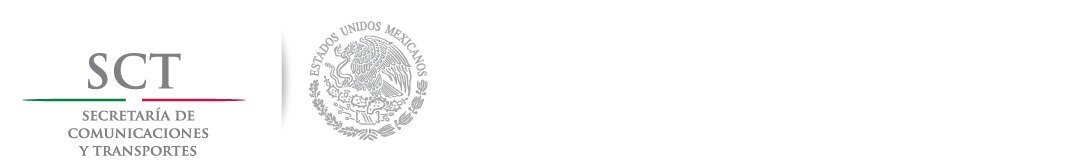 CONVOCATORIA A LA  LICITACIÓN PÚBLICANACIONAL QUE CONTIENE LAS BASES DE CONTRATACIÓN DE OBRA PÚBLICA A PRECIO ALZADO, UTILIZANDO EL MECANISMO DE PUNTOS O PORCENTAJESCONVOCATORIA A LA LICITACIÓN PÚBLICA NACIONAL QUE CONTIENE LAS BASES DE CONTRATACIÓN DE OBRA PÚBLICA A PRECIO ALZADO, UTILIZANDO EL MECANISMO DE PUNTOS O PORCENTAJES PARA LA “SUPERVISION DEL PROYECTO INTEGRAL PARA EL DISEÑO Y CONSTRUCCIÓN HASTA LA TERMINACIÓN TOTAL DE LAS OBRAS COMPLEMENTARIAS DE ACCESIBILIDAD FÍSICA PARA LAS ESTACIONES DEL TREN SUBURBANO SISTEMA 1, DE LA ZONA METROPOLITANA DEL VALLE DE MÉXICO, EN LA RUTA: CUAUTITLÁN – BUENAVISTA.”BASES PARA LA LICITACIÓNC O N T E N I D OI  ).   B  A  S  E  SD  EL  I  C  I  T  A  C  I  Ó  NMéxico, Distrito Federal, a 30 de enero de 2014.CONVOCATORIA A LA LICITACIÓN PÚBLICA NACIONAL QUE CONTIENE LAS BASES DE CONTRATACIÓN DE SERVICIOS RELACIONADOS CON OBRA PÚBLICA A PRECIO ALZADO, POR EL MECANISMO DE EVALUACIÓN POR PUNTOSEn cumplimiento a lo dispuesto en el artículo 134 de la Constitución Política de los Estados Unidos Mexicanos y de conformidad con las disposiciones establecidas en la Ley de Obras Públicas y Servicios Relacionados con las Mismas, su Reglamento, y demás disposiciones legales y administrativas vigentes en la materia, la Secretaría de Comunicaciones y Transportes, a través de la Dirección General de Transporte Ferroviario y Multimodal, emite las presentes bases a las que se sujetará la Licitación Pública Nacional Presencial Núm. LO-009000988-N7-2014, misma que se regirá por los ordenamientos antes señalados, para la contratación de  los servicios relacionado con la obra pública a PRECIO ALZADO Y POR TIEMPO DETERMINADO, así como bajo el mecanismo de evaluación de puntos o porcentajes, relativa a la: “Supervisión del Proyecto Integral para el Diseño y Construcción hasta la Terminación Total de las obras complementarias en el Estado de México y en el Distrito Federal, mismas que están relacionadas con el Tren Suburbano de la Zona Metropolitana del Valle de México, Sistema 1, en la Ruta: Cuautitlán – Buenavista”, que se desarrollará en el Distrito Federal y el Estado de México.CONVOCATORIA A LA LICITACIÓN PÚBLICA NACIONAL NÚMERO: LO-009000988-N7-2014, su obtención será gratuita. OBJETO DEL PROCEDIMIENTO DE CONTRATACIÓN“SUPERVISIÓN DEL PROYECTO INTEGRAL PARA EL DISEÑO Y CONSTRUCCIÓN HASTA LA TERMINACIÓN TOTAL DE LAS OBRAS COMPLEMENTARIAS DE ACCESIBILIDAD FÍSICA PARA LAS ESTACIONES DEL TREN SUBURBANO SISTEMA 1, DE LA ZONA METROPOLITANA DEL VALLE DE MÉXICO, EN LA RUTA: CUAUTITLÁN – BUENAVISTA.”La información necesaria para que los licitantes integren sus propuestas técnica y económica, que no está en el Sistema CompraNet, estará a disposición de los interesados en las oficinas de LA CONVOCANTE en la Dirección de Administración de la Dirección General de Transporte Ferroviario y Multimodal, ubicadas en la calle de Nueva York, 115, 8° Piso, Colonia Nápoles, C.P. 03810, México, Distrito Federal, a partir de la publicación de la convocatoria en el Sistema CompraNet, y hasta el sexto día previo al de la presentación y apertura de proposiciones. Bases a las que se sujetará la Licitación Pública Nacional  número  LO-009000988-N7-2014, relativa a la: “SUPERVISIÓN DEL PROYECTO INTEGRAL PARA EL DISEÑO Y CONSTRUCCIÓN HASTA LA TERMINACIÓN TOTAL DE LAS OBRAS COMPLEMENTARIAS DE ACCESIBILIDAD FÍSICA PARA LAS ESTACIONES DEL TREN SUBURBANO SISTEMA 1, DE LA ZONA METROPOLITANA DEL VALLE DE MÉXICO, EN LA RUTA: CUAUTITLÁN – BUENAVISTA.”Se entenderá por:LA LEY.- La Ley de Obras Públicas y Servicios Relacionados con las Mismas. EL REGLAMENTO.- El Reglamento de la Ley de Obras Públicas y Servicios Relacionados con las Mismas.LA SECRETARÍA.- La Secretaría de Hacienda y Crédito Público. LA CONVOCATORIA.- Documento en el que se establecen las bases en que se desarrollará el procedimiento de contratación y que describe los requisitos de participación.LA LICITACIÓN.- Procedimiento de contratación para la adjudicación de las obras públicas y los servicios relacionados con las mismas.EL LICITANTE.- La persona que participe en cualquier procedimiento de licitación pública, o bien de invitación a cuando menos tres personas.LA CONVOCANTE.- La Secretaría de Comunicaciones y Transportes a través de la Dirección General de Transporte Ferroviario y Multimodal.EL CONTRATISTA.- La persona que celebre contratos de obras públicas o servicios relacionados con las mismas.LA DEPENDENCIA.- La Secretaría de Comunicaciones y Transportes.COMPRANET.- Sistema electrónico de información pública gubernamental sobre obras públicas y servicios relacionados con las mismas, a cargo de la Secretaría de la Función Pública, en adelante LA SFP. Dicho Sistema es de consulta gratuita y constituye un medio por el cual se desarrolla el procedimiento de contratación.PROYECTO ARQUITECTÓNICO.- El que define la forma, estilo, distribución y el diseño funcional de una obra.PROYECTO EJECUTIVO.- El conjunto de planos y documentos que conforman los proyectos arquitectónico y de ingeniería de una obra, el catálogo de conceptos, así como las descripciones e información suficientes para que esta se pueda llevar a cabo.PROYECTO DE INGENIERÍA.- El que comprende los planos constructivos, memorias de cálculo y descriptivas, especificaciones generales y particulares aplicables, así como plantas, alzados, secciones y detalle, que permitan llevar a cabo una  obra civil, eléctrica, mecánica o de cualquier otra especialidad.   MIPYMES.- Las Micro, Pequeñas y Medianas Empresas de nacionalidad mexicana a que hace referencia la Ley para el Desarrollo de la Competitividad de la Micro, Pequeña y Mediana Empresa.PRESUPUESTO AUTORIZADO.- El que LA SECRETARÍA comunica a LA DEPENDENCIA en el calendario de gasto correspondiente, en términos de la Ley Federal de Presupuesto y Responsabilidad Hacendaria.SOBRE CERRADO.- Cualquier medio que contenga la proposición de EL LICITANTE, cuyo contenido sólo puede ser conocido en el acto de presentación y apertura de proposiciones en términos de LA LEY.EL SUPERINTENDENTE.- El representante de EL CONTRATISTA ante LA DEPENDENCIA para cumplir con los términos y condiciones pactados en el contrato, en lo relacionado con la ejecución de los trabajos.DOCUMENTACIÓN DISTINTA A LA PROPOSICIÓN PRIMERA.- En esta licitación solo se aceptará la participación de personas físicas o morales de nacionalidad mexicana. EL LICITANTE deberá presentar los siguientes documentos:I.- Escrito en el que manifieste, bajo protesta de decir verdad, que es de nacionalidad mexicana. FORMATO 01-SERVII.- Escrito mediante el cual declare bajo protesta de decir verdad que no se encuentra en alguno de los supuestos que establecen los artículos 51 y 78 de LA LEY. FORMATO 02-SERVIII.- Declaración de integridad mediante la cual manifieste bajo protesta de decir verdad, que por sí mismo o a través de interpósita persona, se abstendrá de adoptar conductas para que los servidores públicos de LA DEPENDENCIA convocante, induzcan o alteren las evaluaciones de las proposiciones, el resultado del procedimiento de contratación y cualquier otro aspecto que les otorgue condiciones más ventajosas, con relación a los demás participantes. FORMATO 04-SERVIV.- Escrito en el que manifieste el domicilio, donde éste recibirá toda clase de notificaciones que resulten, en su caso, de los contratos y convenios que celebren de conformidad con LA LEY  y EL REGLAMENTO, mientras no se señale un domicilio distinto en la forma establecida por LA CONVOCANTE, el así manifestado se tendrá como domicilio convencional para practicar toda clase de notificaciones. FORMATO LIBRELas notificaciones a LOS LICITANTES respecto de los actos del procedimiento de contratación se realizarán a través de COMPRANET.Asimismo, en el caso de contar con correo electrónico, deberá proporcionar a LA CONVOCANTE dicha dirección.V.- Escrito en el que su firmante manifieste, bajo protesta de decir verdad, que cuenta con facultades suficientes para comprometerse por sí o por su representada, mismo que contendrá lo siguiente: FORMATO LIBREa).- De EL LICITANTE: Registró Federal de Contribuyentes; nombre y domicilio, así como, en su caso, los de su apoderado o representante. Tratándose de personas morales, además se señalará la descripción del objeto social de la empresa, identificando los datos de las escrituras públicas y, de haberlas, sus reformas y modificaciones, con las que se acredita la existencia legal de las personas morales, así como el nombre de los socios.b).- Del representante legal de EL LICITANTE: Datos de las escrituras públicas en las que le fueron otorgadas las facultades de representación y su identificación oficial.VI.- Previo a la firma del contrato, EL LICITANTE  a quien se le haya adjudicado el mismo deberá presentar para su cotejo, original o copia certificada de los documentos siguientes:a).-Tratándose de persona moral:1.- Testimonio de la escritura pública en la que conste que fue constituida conforme a las leyes mexicanas y que tiene su domicilio en el territorio nacional.2.- Acta constitutiva de la empresa, sus reformas y modificaciones, debidamente inscritas en el Registro Público correspondiente.3.- Cédula de identificación fiscal.4.- Poderes notariales de los representantes legales para actos de administración (debidamente inscritos en el Registro Público correspondiente).5.- Identificación oficial de los representantes legales.6.- En su caso, convenio privado de las personas agrupadas.b).- Tratándose de persona física:1.- Copia certificada del acta de nacimiento o, en su caso, carta de naturalización respectiva, expedida por la autoridad competente, así como la documentación con la que acredite tener su domicilio legal en el territorio nacional.2.- Cédula de identificación fiscal.Estos documentos servirán para constatar que la persona cumple con los requisitos legales necesarios.Asimismo, conforme al procedimiento administrativo de pago de anticipos, estimaciones, ajustes de costos, etc., vía transferencia electrónica, deberá presentar fotocopia de: Registro Federal de Contribuyentes; constancia del domicilio fiscal; constancia de la institución financiera sobre la existencia de cuenta de cheques abierta a nombre del beneficiario, que incluya el número de cuenta con 11 posiciones, así como la Clave Bancaria Estandarizada (CLABE) con 18 posiciones.VII.- Para los interesados que decidan agruparse para presentar una proposición, deberán acreditar en forma individual los requisitos señalados anteriormente, además de entregar una copia del convenio a que se refiere el artículo 47 de EL REGLAMENTO. La presentación de los documentos de los integrantes de la agrupación y la del convenio deberá hacerse por el representante común. 1.- Para los casos en que dos o más interesados se agrupen para presentar una sola proposición, las personas que integran la agrupación deberán celebrar en los términos de la legislación aplicable el convenio de proposición conjunta, en el que se establecerán con precisión los aspectos siguientes:Nombre, domicilio y Registro Federal de Contribuyentes de las personas integrantes, señalado, en su caso, los datos de los instrumentos públicos con los que se acredita la existencia legal de las personas morales y, de haberlas, sus reformas y modificaciones así como el nombre de los socios que aparezcan en éstas.Nombre y domicilio de los representantes de cada una de las personas agrupadas señalando, en su caso, los datos de las escrituras públicas con las que acrediten las facultades de representación.Designación de un representante común, otorgándole poder amplio y suficiente para atender todo lo relacionado con la proposición y con el procedimiento de licitación pública. Descripción de las partes objeto del contrato que corresponderá cumplir a cada persona integrante, así como la manera en que se exigirá el cumplimiento de las obligaciones.Estipulación expresa de que cada uno de los firmantes quedará obligado junto con los demás integrantes en forma solidaria, para efectos del procedimiento de contratación y del contrato, en caso de que se les adjudique el mismo.  En el acto de presentación y apertura de proposiciones el representante común de la agrupación deberá señalar que la proposición se presenta en forma conjunta. El convenio a que hace referencia esta fracción se incluirá en los documentos de la proposición técnica. En este supuesto la proposición deberá ser firmada autógrafamente por el representante común que para este acto haya sido designado por el grupo de personas, o bien, en caso de que sea enviada electrónicamente por los medios de identificación electrónica autorizados por la Secretaría de la Función Pública, en adelante LA SFP. PROCESO DE LICITACIÓN SEGUNDA.- La junta de aclaraciones de LA CONVOCATORIA se llevará a cabo el día 10 de Febrero del 2014 a las 10:00 horas, en la sala de juntas de la Dirección General de Transporte Ferroviario y Multimodal, ubicadas en la calle de Nueva York, 115, 3° Piso, Colonia Nápoles, C.P. 03810, México, Distrito Federal. Se levantará el acta de la(s) junta(s) de aclaraciones la cual será firmada por LOS LICITANTES que hubieren asistido, sin que la falta de la firma de alguno de ellos reste validez o efectos a la misma, de la cual se entregará copia a dichos asistentes. Las personas que pretendan solicitar aclaraciones a los aspectos contenidos en LA CONVOCATORIA, deberán presentar un escrito en el que expresen su interés en participar en LA LICITACIÓN, por si o en representación de un tercero, manifestando en todos los casos los datos generales del interesado y, en su caso, del representante conforme a lo previsto en la fracción VI del artículo 61 de EL REGLAMENTO. Las personas que hayan presentado el escrito anteriormente citado, serán consideradas LICITANTES  y tendrán derecho a formular solicitudes de aclaración, dudas o cuestionamientos en relación con la CONVOCATORIA.En el caso de que dos o más personas se agrupen para presentar una proposición, cualquiera de los integrantes de la agrupación podrá presentar el escrito mediante el cual manifieste su interés en participar en la junta de aclaraciones y en el procedimiento de contratación. Si el escrito señalado en el párrafo anterior no se presenta, se permitirá el acceso a la junta de aclaraciones a la persona que lo solicite en calidad de observador, en términos del penúltimo párrafo del artículo 27 de LA LEY.Las solicitudes de aclaración, a elección de EL LICITANTE, podrán entregarse personalmente en la(s) junta(s) de aclaraciones en el domicilio señalado por LA CONVOCANTE en LA CONVOCATORIA para llevar a cabo dicho evento,  o bien en caso de que LA CONVOCATORIA sea electrónica, enviarse a través de COMPRANET a más tardar veinticuatro horas antes de la fecha y hora en que se vaya a realizar la citada junta, acompañadas del escrito señalado en el párrafo anterior.Las solicitudes de aclaración que sean recibidas con posterioridad a la primera junta de aclaraciones, o bien, después del plazo previsto para su envío a través de COMPRANET en caso de que LA CONVOCATORIA sea electrónica, no serán contestadas por LA CONVOCANTE por resultar extemporáneas y se integraran al expediente respectivo. En dicho supuesto, si el servidor público que presida la junta de aclaraciones considera necesario citar a una ulterior junta, LA CONVOCANTE tomará en cuenta dichas solicitudes para responderlas.Para efectos de agilizar la contestación de las solicitudes de aclaración que se formulen, ya sea por COMPRANET en caso de que LA CONVOCATORIA sea electrónica o de manera personal EL LICITANTE deberá utilizar el FORMATO JA - SERV, de no utilizarlo LA CONVOCANTE podrá desechar las solicitudes de aclaración.La asistencia de los interesados a la(s) junta(s) de aclaraciones es optativa. Cualquier modificación en LA CONVOCATORIA, incluyendo las que resulten de la o las juntas de aclaraciones, formará parte de la misma y deberá ser considerada por LOS LICITANTES en la elaboración de su proposición.Al finalizar el acto se fijará un ejemplar del acta en las oficinas de LA CONVOCANTE ubicadas en la calle de Nueva York, 115, 3° Piso, Colonia Nápoles, C.P. 03810, México, Distrito Federal, el acta estará visible del  día 10 al día 16 de  Febrero de 2014   .Así mismo, LA CONVOCANTE difundirá un ejemplar de dicha acta en COMPRANET, para efectos de su notificación a LOS LICITANTES que no hayan asistido al acto. Dicho procedimiento sustituirá a la notificación personal. REVISIÓN PRELIMINAR  A fin de facilitar el presente procedimiento de contratación LA DEPENDENCIA, a solicitud de EL LICITANTE, efectuará una revisión preliminar respecto de la especialidad, experiencia y capacidad de los interesados, así como de la documentación distinta a la propuesta técnica y económica de acuerdo con lo establecido al respecto en EL REGLAMENTO de LA LEY.Para efectos de lo anterior, los interesados deberán presentar en las oficinas de LA CONVOCANTE ubicadas en la calle de Nueva York, 115, 8° Piso, Colonia Nápoles, C.P. 03810, México, Distrito Federal y en horario de 9:00  a 14:00 hrs; a solicitud de la revisión preliminar que requieran. Dicha revisión podrá efectuarse el 13 de febrero de 2014l previo a la fecha de presentación y apertura de proposiciones establecida en LA CONVOCATORIA. REGISTRO ÚNICO DE CONTRATISTASConforme a lo previsto en los artículos 74 Bis de LA LEY y  43, cuarto párrafo de EL REGLAMENTO, LA SFP a través de  COMPRANET contará, en los términos de EL REGLAMENTO, con un registro único de contratistas, el cual los clasificará de acuerdo a la información que proporcionen, entre otros aspectos, por su actividad; datos generales; nacionalidad; experiencia; capacidad técnica, económica y financiera, e historial respecto de contratos celebrados con los sujetos a que se refieren las fracciones I a VI del artículo 1 de LA LEY y de su cumplimiento en tiempo y en monto.Este registro será permanente y estará a disposición de cualquier interesado, salvo en aquellos casos que se trate de información de naturaleza reservada, en los términos establecidos en la Ley Federal de Transparencia y Acceso a la Información Pública Gubernamental.Dicho registro tendrá únicamente efectos declarativos respecto de la inscripción de contratistas, sin que dé lugar a efectos constitutivos de derechos u obligaciones.En términos de lo establecido en el artículo 43 de EL REGLAMENTO, el registro único de contratistas se integrará con la información que proporcionen los contratistas, así como con aquélla que incorporen los sujetos a que se refieren las fracciones I a VI del artículo 1 de LA LEY, derivada de los procedimientos de contratación que lleven a cabo conforme a LA LEY.Los contratistas solicitarán su inscripción en el registro único de contratistas a LA DEPENDENCIA, la cual, previa validación de la información presentada por EL CONTRATISTA a través de la documentación respectiva que proporcione, llevarán a cabo la inscripción correspondiente. LA DEPENDENCIA podrá inscribir en dicho registro a los contratistas cuando advierta que éstos no se encuentran inscritos; asimismo, LA SFP podrá incluir en el citado registro la información con la que cuente y que sea materia del mismo.La información contenida en el registro único de contratistas tiene como propósito, entre otros, facilitar los procedimientos de contratación de LA DEPENDENCIA, sin perjuicio de la presentación de los documentos que se requieran en cualquier procedimiento de contratación, en términos de LA LEY, EL REGLAMENTO y demás disposiciones aplicables.El registro único de contratistas será diseñado y administrado por LA SFP y contendrá cuando menos con lo establecido en el artículo 43 de EL REGLAMENTO.De igual forma, se les comunica a LOS LICITANTES que en ningún caso se les impedirá el acceso a quienes no se encuentren inscritos en dicho registro, por lo que LOS LICITANTES interesados podrán presentar sus proposiciones directamente en el acto de presentación y apertura de las mismas. PRESENTACIÓN Y APERTURA DE PROPOSICIONESCualquier persona podrá asistir a los diferentes actos del procedimiento de la licitación en calidad de observador, siendo requisito registrar previamente su asistencia y abstenerse de intervenir en cualquier forma en los mismos. Los LICITANTES podrán presentar sus proposiciones por escrito durante el acto de presentación y apertura de proposiciones, en el lugar, fecha y hora que señale LA CONVOCATORIA.Los LICITANTES podrán presentar sus proposiciones únicamente por escrito durante el acto de presentación y apertura de proposiciones, en el lugar, fecha y hora que señale LA CONVOCATORIA.No se acepta en este procedimiento de licitación, la presentación de proposiciones a través de medios electrónicos, ni de servicio postal o mensajería.I).- PRESENTACIÓN Y APERTURA DE PROPOSICIONESLa presentación y apertura de proposiciones será el día 17 de Febrero del 2014  a las 10:00 horas, en la sala de juntas de la Dirección General de Transporte Ferroviario y Multimodal, ubicadas en la calle de Nueva York, 115, 3° Piso, Colonia Nápoles, C.P. 03810, México, Distrito Federal,, en presencia de los interesados que asistan al acto y, en su caso, del representante de LA SFP. LOS LICITANTES deberán entregar el  sobre que contenga la proposición en la forma y medio(s) que prevé esta convocatoria, completamente cerrado y claramente identificado en su parte exterior que contenga la propuesta técnica y la propuesta económica, integradas en la forma que prevé la BASE DÉCIMA TERCERA. La documentación distinta a dichas proposiciones podrá entregarse dentro o fuera de dicho sobre a elección de EL LICITANTE. Se procederá a la apertura de las proposiciones haciendo constar la documentación presentada por LOS LICITANTES, sin entrar a su análisis técnico, legal o administrativo; la documentación se recibirá para su posterior evaluación, por lo que no se desechara ninguna de las propuestas recibidas en este acto.A partir de la hora señalada para el inicio del acto de presentación y apertura de proposiciones, no se permitirá el acceso a ningún licitante ni observador, o servidor público ajeno al acto.La presentación de proposiciones por parte de LOS LICITANTES debe ser completa, uniforme y ordenada, debiendo utilizar los formatos e instructivos elaborados y proporcionados por LA CONVOCANTE. En caso de que EL LICITANTE presente otros formatos, éstos deberán cumplir con cada uno de los elementos requeridos por LA CONVOCANTE.La proposición deberá ser firmada autógrafamente por la persona facultada para ello,  cuando menos en la última hoja de cada uno de los documentos que forman parte de la misma. Será causal de descalificación si no se firma autógrafamente  en cada una de sus hojas, el catálogo de conceptos o presupuesto de los trabajos FORMA E-7-PA, los programas y documentos así solicitados en la presente CONVOCATORIA. En las proposiciones enviadas a través de medios remotos de comunicación electrónica, en sustitución de la firma autógrafa, se emplearán los medios de identificación electrónica que establezca LA SFP.Cada uno de los documentos que integren la proposición y aquéllos distintos a ésta, deberán estar foliados en todas y cada una de las hojas que los integren. Al efecto, se deberán numerar de manera individual las propuestas técnica y económica, así como el resto de los documentos que entregue EL LICITANTE.La documentación que deberá ser firmada por EL LICITANTE en cada hoja es, el catálogo de conceptos o presupuesto de los trabajos FORMA E-7-PA y los programas solicitados, cartas y demás Anexos solicitados en las presentes bases. EL LICITANTE a quien se le haya adjudicado el contrato, previo a su formalización, deberá firmar la totalidad de la documentación que integre su proposición.De entre LOS LICITANTES que hayan asistido, éstos elegirán a uno que en forma conjunta con el servidor público designado por LA DEPENDENCIA para presidir el acto, rubricarán el catálogo de conceptos o presupuesto de los trabajos FORMA E-7-PA y los programas solicitados, y el servidor público dará lectura al importe total de cada una de las proposiciones presentadas.EL LICITANTE presentará al inicio de los documentos que contiene su proposición la relación cuantitativa de la documentación que presenta en su proposición FORMATO RCD - SERV.LOS LICITANTES sólo podrán presentar una sola proposición en cada procedimiento de contratación. Iniciado el acto de presentación y apertura de proposiciones en la fecha, hora y lugar previsto en LA CONVOCATORIA, las ya presentadas no podrán ser retiradas o dejarse sin efecto por LOS LICITANTES y  se considerarán vigentes dentro del procedimiento hasta la conclusión del mismo.Se levantará el acta conforme a lo previsto en los artículos 37 de LA LEY, así como  62  de EL REGLAMENTO, en la que se hará constar el importe total de cada proposición; el acta se firmara por los asistentes, la falta de firma de algún licitante no invalidará su contenido y efectos. Se señalará en el acta el lugar, fecha y hora en que se dará a conocer el fallo de la licitación y se proporcionará copia de la misma a los asistentes.Al finalizar el acto se fijará un ejemplar del acta en las oficinas de LA CONVOCANTE ubicadas en la calle de Nueva York, 115, 3° Piso, Colonia Nápoles, C.P. 03810, México, Distrito Federal, el acta estará visible del día  17 al día 24  de Febrero de  2014.Así mismo LA CONVOCANTE, difundirá un ejemplar de dicha acta en COMPRANET para efectos de su notificación a LOS LICITANTES que no hayan asistido al acto. Dicho procedimiento sustituirá a la notificación personal. II).- FALLOEn el lugar,  día y hora señalados en el acta de presentación y apertura de proposiciones, se dará a conocer la fecha de emisión del fallo, en presencia de LOS LICITANTES que hubieren presentado proposiciones y que libremente asistan al acto entregándose copia del mismo, y se levantará el acta respectiva, en los términos de los artículos 39 de LA LEY y 68 de EL REGLAMENTO, el acta se firmará por los asistentes, la falta de firma de algún licitante no invalidará su contenido y efectos, en la que se hará constar en su caso, el nombre de EL LICITANTE ganador como adjudicatario del contrato y monto total de su proposición o la declaración de que la licitación ha quedado desierta, señalando en el fallo las razones que lo motivaron. Se proporcionará copia del acta a los asistentes, dicha acta surte los efectos de notificación en forma para el adjudicatario. Al finalizar el acto se fijará un ejemplar del acta en las oficinas de LA CONVOCANTE, ubicadas en la calle de Nueva York, 115, 3° Piso, Colonia Nápoles, C.P. 03810, México, Distrito Federal, el acta estará visible durante un periodo de 10 días a partir de la fecha del fallo.Así mismo LA CONVOCANTE, difundirá un ejemplar de dicha acta en COMPRANET para efectos de su notificación a LOS LICITANTES que no hayan asistido al acto. Dicho procedimiento sustituirá a la notificación personal. Adicionalmente a LOS LICITANTES que no hayan asistido al acto se les enviará por correo electrónico un aviso informándoles que el acta de fallo se encuentra a su disposición en COMPRANET. En caso de que EL LICITANTE no haya proporcionado una dirección de correo electrónico, LA CONVOCANTE queda eximida de la obligación de realizar el aviso anteriormente referido.Conforme a lo establecido en el artículo 74 de LA LEY, las proposiciones desechadas durante LA LICITACIÓN podrán ser devueltas a LOS LICITANTES que lo soliciten, una vez transcurridos sesenta días naturales contados a partir de la fecha en que se de a conocer el fallo de LA LICITACIÓN, salvo que exista alguna inconformidad en trámite, en cuyo caso LA DEPENDENCIA las conservará hasta la total conclusión de la inconformidad e instancias subsecuentes; agotados dichos términos LA CONVOCANTE podrá, a solicitud de EL LICITANTE el cual tendrá un plazo de hasta treinta días naturales contados a partir de la conclusión de los términos señalados para requerir su devolución, de no ser así LA CONVOCANTE podrá proceder a su destrucción, conforme a lo previsto en el último párrafo del artículo 264 de EL REGLAMENTO. El adjudicatario quedará obligado a firmar el contrato en las oficinas de la Dirección de Administración de la Dirección General de Transporte Ferroviario y Multimodal, ubicadas en la calle de Nueva York, 115, 8° Piso, Colonia Nápoles, C.P. 03810, México, Distrito Federal en la fecha y hora indicada en el acta del fallo, previa entrega de la garantía de cumplimiento por el veinte por ciento (20 %) del monto del contrato, y de ser el caso, por el cien por ciento (100%) del monto de los anticipos, en términos de los artículos 48 fracciones I y II de LA LEY y 91 de EL REGLAMENTO.Esta CONVOCATORIA conforme a lo establecido en el primer párrafo del artículo 90 de EL REGLAMENTO, no tiene prevista la reducción del porcentaje de la garantía de cumplimiento a la que se refiere el párrafo anterior.En caso de que el adjudicatario no firmare el contrato por causas imputables al mismo, en la fecha, hora y lugar previsto en el fallo y en defecto de tal previsión, dentro del plazo de  quince días naturales siguientes al de la notificación del fallo, se informará a LA SFP para que ésta dentro del ámbito de su competencia determine lo conducente, de acuerdo a lo establecido en los artículos 77 y 78 de LA LEY, y LA DEPENDENCIA podrá adjudicar el contrato a EL LICITANTE que haya presentado la siguiente proposición solvente que le siga en calificación y así sucesivamente en caso de que este último no acepte la adjudicación, siempre y cuando la diferencia en precio con respecto a la proposición que inicialmente haya resultado ganadora, no sea superior de  diez por ciento (10%), en términos de los artículos 47 de LA LEY y  74,  fracción V de EL REGLAMENTO. IDIOMA Y MONEDA TERCERA.- El idioma en que se presentarán las proposiciones será el español y la moneda en que se cotizarán será el peso mexicano.ADJUDICACIÓN DEL CONTRATOCUARTA.- Conforme a lo establecido en los artículos 38 de LA LEY y 63, fracción II de EL REGLAMENTO, LA CONVOCANTE, para determinar la solvencia de las proposiciones recibidas para su revisión detallada y evaluación, verificará que las proposiciones cumplan con los requisitos solicitados en LA CONVOCATORIA y aplicará el mecanismo de puntos, conforme a lo establecido en el “MÉTODO DE EVALUACIÓN DE PROPUESTAS POR EL MECANISMO DE PUNTOS FORMATO MVP 02” y la “MATRIZ BASE DE PUNTOS FORMA 02” que forman parte de esta CONVOCATORIA a la licitación; los cuales contienen la calificación numérica que puede alcanzarse en los rubros y subrubros de las propuestas técnica y económica que integran la proposición de cada uno de LOS LICITANTES y la forma en que se deberá acreditar el cumplimiento de cada uno de los rubros y subrubros motivo de evaluación para obtener la puntuación indicada en cada uno de ellos, conforme a lo previsto en los lineamientos emitidos por LA SFP.El LICITANTE deberá obtener en su propuesta técnica un mínimo de 45 puntos para que sea objeto de evaluación su propuesta económica, Conforme a lo establecido en el primer párrafo de la fracción II del artículo 63 de EL REGLAMENTO y en los lineamientos emitidos por LA SFP.LA CONVOCANTE en la aplicación de este Sistema de Evaluación de Propuestas por el Mecanismo de Puntos, podrá por economía procesal, solo evaluar aquellas propuestas elegibles que, una vez determinada la proposición que económicamente obtenga el mayor puntaje y sea solvente técnicamente, por haber obtenido los puntos mínimos requeridos en LA CONVOCATORIA; puedan numéricamente alcanzar o superar el puntaje obtenido por esta, lo cual se indicará en el fallo correspondiente. Lo anterior, con base a la consulta y  respuesta emitida por la SFP en el decimo párrafo del oficio No. UNCP/309/NC/0.-1077/2010 de fecha 8 de diciembre de 2010.Una vez hecha la evaluación de las proposiciones presentadas, el contrato se adjudicará, en su caso,  de entre LOS LICITANTES, a aquél cuya proposición resulte solvente porque reúne, conforme a los criterios de evaluación establecidos en LA CONVOCATORIA, las condiciones legales, técnicas y económicas requeridas por LA CONVOCANTE, obtenga el mayor puntaje y garantice el cumplimiento de las obligaciones respectivas. En caso de empate entre los LICITANTES cuyas proposiciones resulten solventes y hayan obtenido igual puntaje, éste se resolverá en términos del penúltimo párrafo del artículo 38 de LA LEY. Si no fuere factible resolver el empate en los términos del citado artículo, la adjudicación del contrato se efectuará en favor de EL LICITANTE que resulte ganador en un sorteo manual por insaculación que realizará la CONVOCANTE en el propio acto de fallo, el cual consistirá en depositar en una urna transparente los boletos con el nombre de cada LICITANTE empatado, de la que se extraerá en primer lugar el boleto de EL LICITANTE ganador y, posteriormente, los demás boletos de LOS LICITANTES que resultaron empatados, con lo que se determinarán los subsecuentes lugares que ocuparán tales proposiciones.En caso de que no se haya previsto dar a conocer el fallo en junta pública, el sorteo por insaculación se llevará a cabo previa invitación por escrito que realizará LA CONVOCANTE, a un representante del Órgano Interno de Control, en adelante OIC y al Testigo Social  cuando éste participe en el procedimiento de licitación, levantándose el acta que firmarán los asistentes, sin que la inasistencia, la negativa o la falta de firma en el acta respectiva de los LICITANTES e invitados, invalide el acto.Las condiciones contenidas  en LA CONVOCATORIA y en las proposiciones presentadas por LOS LICITANTES no podrán ser negociadas, sin perjuicio de que LA CONVOCANTE pueda solicitar a LOS LICITANTES aclaraciones o información adicional para realizar la correcta evaluación de las proposiciones, siempre y cuando no implique alteración alguna a la parte técnica o económica de la proposición, en su caso, la comunicación se realizará de la forma siguiente:a).- Escrito dirigido a EL LICITANTE, el cual se notificará en el domicilio que este haya señalado o bien, a través de COMPRANET, caso en el que LA CONVOCANTE enviará un aviso a EL LICITANTE en la dirección de correo electrónico que haya proporcionado en su proposición, informándole que existe un requerimiento en dicho Sistema. Lo cual se hará constar en el acta de fallo.b).- A partir de la recepción del escrito, EL LICITANTE contará con un plazo de 3 días hábiles para hacer las aclaraciones o entregar los documentos o información solicitada por LA CONVOCANTE y deberá ser entregada, en su caso, en horas y días hábiles. En caso de que EL LICITANTE no atienda, en el tiempo establecido, el requerimiento efectuado, o bien, la información que proporcione no aclare la duda o motivo de la solicitud, LA CONVOCANTE realizará la evaluación con la documentación originalmente entregada en su proposición.c).- LA CONVOCANTE difundirá en COMPRANET las respuestas de EL LICITANTE, el mismo día en que sean recibidas.  EXPERIENCIA Y CAPACIDAD QUINTA.- El LICITANTE deberá demostrar su experiencia, capacidad técnica y capacidad financiera mediante:DEFINICIONES1.- Relación de los profesionales y técnicos que estando al servicio de EL LICITANTE los proponga para la ejecución, dirección y administración del servicio, identificados con los cargos que ocuparán, anexando currículum de cada uno de los profesionales técnicos, los que deberán tener experiencia en trabajos con características técnicas y magnitud similares a los que son motivo de esta LICITACIÓN, con firma autógrafa del interesado e incluirá, en su caso, copia simple de la cédula profesional, domicilio y teléfono actual, así como carta compromiso de cada uno de ellos, FORMATO CV - SERV,  y FORMATO 08B - PA. De los profesionales técnicos propuestos sólo se evaluará la preparación académica y la experiencia demostrada en trabajos de características técnicas, complejidad y magnitud  similares a los que se licitan.Conforme a lo establecido en el artículo 31, fracción XVIII de la LEY; el tabulador que deberá de servir para determinar los sueldos y honorarios del personal Profesional Técnico es el de: LA CAMARA NACIONAL DE EMPRESAS DE CONSULTORIA, vigente y en su caso, las actualizaciones que EL LICITANTE considere a la fecha de presentación de propuestas, ANEXO HOM-CATEGORIAS. Relación de los profesionales técnicos al servicio del licitante, identificando con sus cargos a los que se encargaran de la ejecución y administración de los trabajos de supervisión; 1 Superintendente de Supervisión, 3 Residentes de Supervisión, 1 Brigada de Topografía completa, 1 Capturista, anexando sus currículos, los que deben tener experiencia en trabajos de características técnicas y magnitud similares, de 5 años como mínimo para Superintendente de Supervisión, 3 años Residente de Supervisión y 3 años para Jefe de Topógrafos.El personal indicado es el que se considerará para efectos de evaluación y otorgamiento de puntos, en su caso, si una o más personas no cumplen con los requisitos solicitados o están comprometidos al mismo tiempo en la ejecución de otros trabajos adjudicados por LA CONVOCANTE, el subrubro correspondiente tendrá una calificación cero (0).Adicional al personal sujeto de valoración para efectos de puntaje, EL LICITANTE deberá considerar en su proposición, el personal profesional técnico adecuado y suficiente que se requiera para la ejecución en tiempo y forma de los trabajos que se licitan, conforme a las características, complejidad y magnitud de los mismos.En trabajos que por las necesidades de pronta terminación, entre otras, se liciten mediante Convocatoria Pública en dos o más licitaciones al mismo tiempo y por la misma CONVOCANTE, EL LICITANTE al que se le adjudique la primera Licitación automáticamente quedará descalificado de las otras, independientemente de la etapa en que se encuentre el procedimiento de contratación. 2.- Organigrama del personal técnico y profesional, que participará en la prestación del servicio. En este se deberá de indicar obligatoriamente, el cargo y nombre y nivel de participación durante la ejecución de los trabajos del personal propuesto.El organigrama deberá incluir un Superintendente de Supervisión, quien demostrará ante LA CONVOCANTE que posee la preparación académica necesaria, con grado mínimo de licenciatura en Ingeniería Civil y que ha dirigido en su totalidad servicios similares a los de la presente CONVOCATORIA. El Superintendente deberá participar en todas las juntas de trabajo que se realicen, firmará todos los documentos y será el único responsable técnico ante LA DEPENDENCIA en términos de la Ley General de Profesiones.Organigrama propuesto para el desarrollo de los servicios; relación del personal anotando especialidad, categoría y número requerido, así como las horas-hombre, necesarias para su realización por semana o mes. El número de horas - hombre en cada una de las categorías deberá ser balanceado y suficiente para completar el servicio en el plazo estipulado.En el organigrama, deberá incluir un Director de los Servicios, que deberá de participar en todas las juntas de trabajo que se realicen, firmará todos los documentos y será el único responsable técnico ante LA DEPENDENCIA en términos de la Ley General de Profesiones.3.- Relación de contratos de trabajos similares a los de LA CONVOCATORIA a esta licitación que haya celebrado tanto con las Administraciones Públicas Federal, Estatal o Municipal, como con particulares, mediante los que acredite la experiencia y capacidad técnica de EL LICITANTE en este tipo de servicios. Contendrá el nombre o denominación de la contratante, descripción clara y detallada de los trabajos, importe total, fecha de inicio y terminación. 4.- Metodología de Trabajo, la cual será una descripción ordenada y detallada de las etapas en las que organizará su trabajo, los recursos humanos y materiales que empleará, los productos esperados, las metodologías de análisis, diseño o proyecto que empleará, la forma en que cumplirá el sistema de gestión de calidad que se indique en los Términos de Referencia, ANEXO TR – PA, expresando con claridad las razones que justifican la organización de los trabajos, el empleo de los recursos, los tiempos dedicados y los controles de trabajo. Adicionalmente junto con esta metodología deberá presentar, en su caso, los planos conceptuales que se soliciten en esta CONVOCATORIA.5.- Declaraciones fiscales, estados financieros dictaminados o no, de los últimos dos ejercicios fiscales o, en caso de empresas de nueva creación, los más actualizados a la fecha de presentación de proposiciones, con el contenido y alcance siguiente:Los parámetros financieros que EL LICITANTE deberá de cumplir, para demostrar su capacidad de recursos económicos, son los siguientes:a).- Que el capital neto de trabajo (CNT) de EL LICITANTE sea suficiente para el financiamiento de los trabajos a realizar. Se tendrá como suficiente dicho capital neto, cuando el importe del último ejercicio fiscal del activo circulante (AC), menos el pasivo circulante (PC), sea igual o mayor del 20% del valor del importe de su propuesta económica sin IVA.b).- Que EL LICITANTE demuestre una suficiente capacidad para pagar sus obligaciones. Se tendrá como suficiente dicha capacidad cuando el importe del último ejercicio fiscal del AC entre PC, sea igual o mayor de 1.1 unidades y el activo total (AT) entre el pasivo total (PT), sea igual o mayor a 2.0 unidades.c).- Que EL LICITANTE demuestre un aceptable grado en que depende del endeudamiento y la rentabilidad de la empresa es aceptable. Se tendrá como aceptable dicho grado de endeudamiento y rentabilidad de EL LICITANTE, cuando el importe del último año fiscal del PT entre AT, sea igual o menor 70%.En el caso de proposiciones presentadas en forma conjuntas o en grupo, se sumarán los CNT, AC, PC, AT y PT, para cumplir con los parámetros señalados en los incisos anteriores.EL LICITANTE para obtener el puntaje otorgado a este subrubro señalado en la FORMA 02, deberá cuando menos cumplir el parámetro a), así como lo solicitado en uno de los incisos b) o c) anteriormente citados, si no cumple con lo solicitado anteriormente tendrá una calificación de cero (0) en este subrubro.6.- Relación de maquinaria y/o equipo disponible, incluyendo el científico, de cómputo, de medición y, en general el necesario para el desarrollo de los servicios, indicando si son de su propiedad, arrendadas con o sin opción a compra, su ubicación física detallada, modelo y usos actuales, así como la fecha en que se dispondrá de estos insumos en el sitio de los trabajos, conforme al programa presentado; tratándose de equipo y/o maquinaria arrendado con o sin opción a compra deberá presentar además carta compromiso de arrendamiento y disponibilidad del mismo. ANTICIPOSSEXTA.- EL LICITANTE deberá tomar en cuenta, para formular su proposición, que NO SE OTORGARÁN ANTICIPOS.VISITA AL SITIO DE REALIZACIÓN DE LOS TRABAJOS SÉPTIMA.- LA CONVOCANTE a través de la Dirección General Adjunta de Regulación Económica, realizará una  presentación de los trabajos, para lo cual los interesados que así lo deseen deberán concurrir a las oficinas de la Dirección General de Transporte Ferroviario y Multimodal, en Nueva York 115, piso 7,  el día 6 de Febrero del 2014 a las 10:00 horas. La visita tendrá como objeto que LOS LICITANTES conozcan las características referentes al grado de dificultad de los trabajos a desarrollar y sus implicaciones de carácter técnico.SUBCONTRATACIÓNOCTAVA.-  “EL LICITANTE” ganador no podrá subcontratar los trabajos objeto de los servicios que le sean adjudicados.FECHAS, PLAZOS Y MONTOS AUTORIZADOSNOVENA.- Al formular la proposición, EL LICITANTE tomará en cuenta: a).-Que la fecha estimada para el inicio de los trabajos será el día 27 de febrero de 2014.b).-Que el plazo para la ejecución de los trabajos será de 135 días naturales. c).- Que para la ejecución de los trabajos objeto de las presentes bases de LICITACIÓN, se cuenta con recursos provenientes del FONDO NACIONAL DE INFRAESTRUCTURA (FONADIN). MODELO DE CONTRATODÉCIMA.- Para los efectos de lo dispuesto por el artículo 31 fracción XXV de LA LEY, se adjunta el modelo de contrato de Servicios Relacionados con la Obra Pública a Precio Alzado FORMA E-8-PA, al que se sujetarán LA DEPENDENCIA y EL LICITANTE ganador.FORMA DE PAGO DÉCIMA PRIMERA.- Para los efectos de pago de los trabajos se realizarán  mediante ____ (señalar el número de pagos) pagos parciales, mismos que deberán corresponder a la finalización de cada una de las actividades principales de los trabajos objeto de la licitación (en su caso contemplar las subactividades en atención a lo que al respecto se haya establecido en la convocatoria  a la licitación o invitación, cuidando que para ello se cumpla con las previsiones del artículo 134 del Reglamento de la Ley de Obras Públicas y Servicios Relacionados con las Mismas), conforme al programa de ejecución de los trabajos.Cada uno de los pagos parciales mencionados corresponderá a una etapa de los trabajos, representando cada etapa un porcentaje del monto total, de acuerdo con las siguientes denominaciones y porcentajes:Derivado de que los Términos de Referencia, especificaciones generales y particulares ANEXO TR – PA y la FORMA E-7- PA contemplan todas las actividades y subactividades a ejecutar, LA DEPENDENCIA, no cubrirá a EL CONTRATISTA el pago de trabajos extraordinarios ejecutados por EL CONTRATISTA.Los trabajos objeto de esta convocatoria no estarán  sujetos a ajuste de costos; sin embargo, cuando con posterioridad a su adjudicación se presentan circunstancias económicas de tipo general que sean ajenas a la responsabilidad de las partes y que por tal razón no pudieron haber sido objeto de consideración en la propuesta que sirve de base para la adjudicación del contrato. (Nota: así mismo para las particularidades del pago véase el modelo de contrato que se anexa)REQUISITOS ADICIONALES DÉCIMA SEGUNDA.- Al formular la proposición EL LICITANTE tomará en cuenta:Que los trabajos se llevarán a cabo con sujeción a: LA LEY y su  REGLAMENTO; los Términos de Referencia ANEXO TR – PA; las especificaciones generales y particulares; el programa de ejecución general de los trabajos; el precio alzado en pesos; los importes señalados en el catálogo de actividades a precio alzado y monto total de la proposición FORMA E-7-PA, que deberán estar calculados de acuerdo con lo establecido en la LEY y su REGLAMENTO y conforme a las cláusulas del contrato de servicios relacionados con la obra pública a precio alzado FORMA E-8-PA y en general de conformidad con lo previsto en la presente CONVOCATORIA.Que el contrato a precio alzado no podrá modificarse en monto o en plazo, ni estará sujeto a ajustes de costos.Sin embargo, cuando con posterioridad a la adjudicación del contrato a precio alzado, se presenten circunstancias económicas de tipo general que sean ajenas a la responsabilidad de las partes y que por tal razón no pudieron haber sido objeto de consideración en la proposición que sirvió de base para la adjudicación del contrato; como son, entre otras: variaciones en la paridad cambiaria de la moneda o cambios en los precios nacionales o internacionales que provoquen directamente un aumento o reducción en los costos de los insumos de los trabajos no ejecutados conforme al programa de ejecución; LA DEPENDENCIA reconocerá incrementos o requerirá reducciones a EL CONTRATISTA, de conformidad con las disposiciones que, en su caso, emita LA SFP.Lo anterior sin perjuicio  de que los costos de los insumos de los trabajos se actualicen por una sola ocasión cuando, por causas no imputables al contratista, los trabajos inicien con posterioridad a ciento veinte días naturales contados a partir de la fecha de presentación de las proposiciones. Para tales efectos, se utilizará el promedio de los índices de precios al productor y comercio exterior-actualización de costos de obras públicas publicados por el Banco de México, tomando como base para el cálculo el mes de presentación y apertura de proposiciones y el mes que inicia los trabajos.Que deberá obtener, con toda oportunidad, los permisos para realizar las actividades descritas de los Términos de Referencia, en su caso.Que deberá tener en la obra permanentemente un Director de los Servicios, quien deberá conocer con amplitud los Términos de Referencia ANEXO TR – PA, las especificaciones generales y particulares, el catálogo de actividades y en su caso subactividades del servicio, los programas de ejecución y suministros, la bitácora, los convenios y demás documentos, que se generen durante la ejecución de los trabajos.Asimismo, el Director de los servicios deberá estar facultado por EL CONTRATISTA, para oír y recibir toda clase de notificaciones relacionadas con los trabajos, aun las de carácter personal, así como contar con las facultades suficientes para la toma de decisiones en todo lo relativo al cumplimiento del contrato. Independientemente de aquellas que LA DEPENDENCIA pueda hacer en la forma y términos previstos en la Base Primera, fracción IV de LA CONVOCATORIA.LA DEPENDENCIA en el contrato, se reserva el derecho de solicitar en cualquier momento, por causas justificadas, la sustitución del Director de los servicios, y EL CONTRATISTA tendrá la obligación de nombrar a otro que reúna los requisitos exigidos en el contrato.LA DEPENDENCIA en cualquier momento podrá verificar las instalaciones de EL CONTRATISTA en gabinete o en campo, así como que el personal propuesto por EL LICITANTE para ejecutar el servicio, sea el que esté desarrollándolo, de no ser así, podrá exigir que se utilice el personal propuesto en la convocatoria a la licitación o uno de características similares cuya participación se autorice por LA CONVOCANTEAquellos licitantes que proporcionen información falsa o que actúen con dolo o mala fe en algún procedimiento de contratación, en la celebración del contrato o durante su vigencia, o bien, en la presentación o desahogo de una solicitud de conciliación o de una inconformidad serán inhabilitados temporalmente conforme a lo estipulado en los artículos 78, fracción IV de LA LEY.Que tomó en consideración las condiciones climáticas y ambientales ordinarias y extraordinarias, así como las topográficas y geológicas de la región, compenetrándose de las condiciones generales y especiales del lugar de los trabajos, el grado de dificultad de los servicios objeto de esta CONVOCATORIA, así como los alcances que comprenden estos trabajos, por lo que el desconocimiento de tales condiciones, en ningún caso servirá para justificar el incumplimiento del contrato o solicitar incremento a los importes consignados en la proposición.Que cuando se estipula que el pago de las diversas actividades de trabajo se hará al importe que fije el contrato a precio alzado, ha juzgado y tomado en cuenta todas las condiciones que puedan influir en los costos que sirvieron de base para integrar los importes de las actividades, independientemente de lo que dichos costos incluyan en razón del costo directo, del indirecto, del financiamiento, la utilidad, cargos adicionales y demás cargos que conforme a la normatividad aplicable deban de incluirse, quedando bajo la responsabilidad de EL LICITANTE juzgar de todas las circunstancias y datos proporcionados que incidan en estos trabajos, de manera que si cualquiera de ellas resulta diferente en la realidad a como lo consideró el proponente, la diferencia no justificará reclamación alguna de EL CONTRATISTA en cuanto a los costos e importes respectivos.Que como cargo adicional ha considerado el cinco al millar en términos de lo dispuesto en el artículo 189 de EL REGLAMENTO inherente a la inspección y supervisión que realiza LA SFP, por concepto de derechos establecidos en el artículo 191 de la Ley Federal de Derechos.Que ninguna de las diferencias que pudieran resultar en las cantidades de trabajos anotadas por LA CONVOCANTE en la FORMA E-7-PA, justificará reclamación alguna de EL CONTRATISTA en relación con los costos e importes respectivos.Que propone costos únicamente para las actividades y subactividades anotadas en el catálogo de actividades y subactividades (FORMA E-7-PA) y que por lo tanto, no presenta alternativas que modifiquen lo estipulado en esta CONVOCATORIA.Que cuando en la ejecución de los trabajos se detecten desviaciones que no afecten el costo o el plazo de los trabajos pactados en el contrato, se podrá realizar una revisión a la red de actividades o programa general de los trabajos, para estructurar las medidas correctivas que permitan el cumplimiento del contrato.Para servicios que se realicen en más de un ejercicio fiscal, solo se formulará un contrato por el costo total y la vigencia que resulte necesaria para la ejecución de los trabajos, sujeto a la autorización presupuestaría en los términos de la Ley Federal de Presupuesto y Responsabilidad Hacendaria, conforme a lo establecido en los artículos 45 y 46 de LA LEY.Que los ajustes al programa de ejecución general de los trabajos, motivados por las asignaciones anuales, no aplicarán cambio en los precios e importes señalados en la FORMA E-7-PA.Que los trabajos que se desarrollen serán única y exclusivamente propiedad de LA DEPENDENCIA en todas y cada una de sus partes, por lo que los derechos de autor u otros derechos exclusivos que resulten del contrato de servicios invariablemente se constituirán a favor de LA DEPENDENCIA.Que ejecutará los trabajos motivo de la presente licitación de conformidad con lo estipulado en esta CONVOCATORIA y documentos que la integran, dentro del marco legal vigente en materia de obra pública y servicios relacionados con la misma.Que elaborará los trabajos objeto de la presente CONVOCATORIA a la licitación de acuerdo con los Términos de Referencia que como ANEXO TR - PA forman parte integrante de la presente convocatoria a la licitación.Que si al implementar los trabajos objeto de la presente CONVOCATORIA, en obra, se observa el incumplimiento de requisitos, EL CONTRATISTA de estos servicios estará obligado a efectuar los ajustes necesarios y en su caso, si LA DEPENDENCIA lo estima procedente, deberá trasladarse por su cuenta al lugar de la obra, para resolver el incumplimiento detectado en forma oportuna, sin que para ello LA DEPENDENCIA reconozca pago alguno.Que en caso de que la revisión de los trabajos motivo de esta CONVOCATORIA sean convocados a LICITACIÓN, el adjudicatario de estos trabajos no podrá participar en la misma, de conformidad con lo dispuesto por el artículo 51, fracción VII primer párrafo de LA LEY, sin embargo, deberá proporcionar oportunamente al revisor, toda la información que requiera y de que disponga para llevar a cabo la revisión.Que el catalogo de actividades para expresión de costos y monto total de la proposición FORMA E-7-PA se formulará de acuerdo con lo siguiente:1.-	Se llenará preferentemente a máquina o mediante computadora, de ser manuscrita se usará tinta negra, escribiendo con caracteres de imprenta fácilmente legibles. En ambos casos, el presupuesto de los trabajos FORMA E-7-PA deberá presentarse sin correcciones, raspaduras ni enmendaduras; en caso de que se elabore por computadora, deberá conservarse el mismo formato.2.-	Se anotarán los importes de los costos de cada una de las actividades que la integran con letra y número, en pesos con aproximación al centésimo, los cuales deberán ser coincidentes entre sí y con sus respectivos análisis; en caso de diferencia, prevalecerá el que coincida con el del análisis del costo correspondiente o el consignado con letra cuando no se tenga dicho análisis. 3.-	Cuando la FORMA E-7-PA se componga de varias hojas, deberá anotarse el monto parcial de cada una de ellas y en la hoja final, el monto total acumulado, el Impuesto al Valor Agregado (IVA) y el importe total de la proposición.4.- En caso de encontrarse errores en las operaciones aritméticas, se reconocerá como correcto el producto de las cantidades anotadas por LA CONVOCANTE y el importe establecido en el análisis del costo unitario correspondiente o el  anotado con letra por el proponente, cuando dicho análisis no se tenga 5.- De acuerdo con las correcciones a las operaciones aritméticas que en su caso se hagan, se modificarán los montos parciales y la suma de ellos, el IVA y el importe total de la proposición. El monto correcto será el que se considerará para el análisis comparativo de la proposición.t).- Que de resultar adjudicatario del contrato, para los efectos del artículo 32-D, primero, segundo, tercero y cuarto párrafos del Código Fiscal de la Federación (CFF), según lo establece la regla I.2.1.15 de la Resolución Miscelánea Fiscal para 2013, publicada en el Diario Oficial de la Federación el 28 de diciembre de 2012, previo a su firma, deberá presentar documento vigente expedido por el Sistema de Administración Tributaria (SAT), en el que se emita opinión sobre el cumplimiento de sus obligaciones fiscales.Cuando el adjudicatario del contrato haya presentado en forma conjunta la proposición, las personas integrantes del grupo deberán  presentar la opinión sobre el cumplimiento de sus obligaciones fiscales a que se hace referencia en el párrafo anterior, por cada una de las obligadas en dicha proposición.Para efectos de lo anterior, los contribuyentes con quienes se vaya a celebrar el contrato, deberán solicitar a las autoridades fiscales la opinión del cumplimiento de obligaciones fiscales en términos de lo dispuesto por la regla II.2.1.13. En los casos en que el contribuyente tenga créditos fiscales y quiera celebrar convenio con las autoridades fiscales para pagar con los recursos que se obtengan por la enajenación, arrendamiento, prestación de servicios u obra pública que se pretenda contratar, la opinión la emitirá la  Administración Local de Servicios al Contribuyente (ALSC) que corresponda al domicilio fiscal del contribuyente, enviándola al Portal de éste hasta que se haya celebrado el convenio de pago.Para efectos de lo señalado en el párrafo anterior, las autoridades fiscales emitirán oficio a la unidad administrativa responsable de la licitación, a fin de que esta última en un plazo de 15 días, mediante oficio, ratifique o rectifique los datos manifestados por el contribuyente. Una vez recibida la información antes señalada, la autoridad fiscal le otorgará un plazo de 15 días al contribuyente para la celebración del convenio respectivo.Los residentes en el extranjero que no estén obligados a presentar la solicitud de inscripción en el Registro Federal de Contribuyentes (RFC), ni los avisos al mencionado registro y que no estén obligados a presentar declaraciones periódicas en México, asentarán estas manifestaciones bajo protesta de decir verdad en escrito libre que entregarán a la dependencia o entidad convocante, la que gestionará la emisión de la opinión ante la ALSC más cercana a su domicilio.Procedimiento que deberá realizar el adjudicatario del contrato para la obtención de la opinión del cumplimiento de obligaciones fiscales, en términos de lo previsto en la regla II.2.1.13.I. Ingresarán a la página de Internet del SAT, en la opción "Mi Portal", con la CIECF. II. Una vez elegida la opción de la del cumplimiento de obligaciones fiscales, el contribuyente podrá imprimir el acuse de respuesta. a) La autoridad a fin de emitir la opinión del cumplimiento de obligaciones fiscales revisará que el contribuyente solicitante: 1. Ha cumplido con sus obligaciones fiscales en materia de inscripción al RFC, a que se refieren el CFF y su Reglamento y que la clave del RFC este activa. 2. Se encuentra al corriente en el cumplimiento de sus obligaciones fiscales respecto de la presentación de declaración anual correspondiente al último ejercicio por el que se encuentre obligado del ISR e IETU y se encuentra al corriente en la presentación de los pagos provisionales del ISR, IETU y retenciones del ISR por salarios, así como pagos definitivos del IVA y del IEPS; del ejercicio fiscal en el que se solicita la opinión y el anterior, así como las declaraciones informativas de IEPS a que se refieren las reglas II.6.2.2., II.6.2.11., II.6.2.13., II.6.2.15., II.6.2.16., II.6.2.17., II.6.2.18., II.6.2.19., II.6.2.21. y II.6.2.22. 3. No tiene créditos fiscales firmes determinados por impuestos federales, distintos a ISAN e ISTUV, entendiéndose por impuestos federales, el ISR, IVA, IETU, Impuesto al Activo, IDE, IEPS, impuestos generales de importación y de exportación y sus accesorios; así como créditos fiscales firmes, relacionados con la obligación de pago de las contribuciones, y de presentación de declaraciones, solicitudes, avisos, informaciones o expedición de constancias y comprobantes fiscales. 4. Tratándose de contribuyentes que hubieran solicitado autorización para pagar a plazos o hubieran interpuesto algún medio de defensa contra créditos fiscales a su cargo, los mismos se encuentren garantizados conforme al artículo 141 del CFF, con excepción de lo dispuesto por la regla I.2.16.1. 5. En caso de contar con autorización para el pago a plazo, que no hayan incurrido en las causales de revocación a que hace referencia el artículo 66-A, fracción IV del CFF. b) Tratándose de créditos fiscales firmes, se entenderá que el contribuyente se encuentra al corriente en el cumplimiento de sus obligaciones fiscales, si a la fecha de la solicitud de opinión a que se refiere la fracción I de esta regla, se ubica en cualquiera de los siguientes supuestos: 1. Cuando el contribuyente cuente con autorización para pagar a plazos y no le haya sido revocada. 2. Cuando no haya vencido el plazo para pagar a que se refiere el artículo 65 del CFF. 3. Cuando se haya interpuesto medio de defensa en contra del crédito fiscal determinado y se encuentre debidamente garantizado el interés fiscal de conformidad con las disposiciones fiscales. Cuando la opinión del cumplimiento de obligaciones fiscales arroje inconsistencias relacionadas con la clave del RFC o presentación de declaraciones con las que el contribuyente no esté de acuerdo, deberá ingresar un caso de aclaración a través de su portal y una vez que tenga la respuesta de que ha quedado solventada la aclaración, deberá generar nuevamente la opinión sobre el cumplimiento de obligaciones fiscales. Cuando la citada opinión arroje inconsistencias relacionadas con créditos fiscales o al otorgamiento de garantía con las que el contribuyente no esté de acuerdo, deberá ingresar la aclaración a través de su portal; la ALSC que le corresponda, resolverá en un plazo máximo de 3 días y emitirá la opinión del cumplimiento de obligaciones fiscales y la enviará al portal del contribuyente. La opinión del cumplimiento de obligaciones fiscales a que se hace referencia en la fracción I que se emita en sentido positivo, tendrá una vigencia de 30 días naturales a partir de la fecha de emisión. Asimismo, dicha opinión se emite considerando la situación del contribuyente en los sistemas electrónicos institucionales del SAT, por lo que no constituye resolución en sentido favorable al contribuyente sobre el cálculo y montos de créditos o impuestos declarados o pagados.No podrán participar en esta  CONVOCATORIA las personas físicas o morales inhabilitadas por resolución de la SFP, en los términos de LA LEY o de la Ley de Adquisiciones, Arrendamientos y Servicios del Sector Público.Aquellos trabajos que no sean similares a los de esta licitación no serán tomados en cuenta para la misma para la Evaluación del Personal,  Evaluación de la Experiencia y Especialidad del LICITANTE y demás rubros y subrubros en donde sean objeto de evaluación para otorgamiento de puntajes, conforme a lo señalado el Método de Evaluación de Propuestas Técnicas y Económicas por el Mecanismo de Puntos FORMA MVP 02 y la Matriz Base de Puntos FORMA 02. DÉCIMA TERCERA.- Las propuestas Técnicas y Económicas deberán entregarse en un (1) solo sobre completamente cerrado claramente identificado en su parte exterior e interior y contendrá:PROPUESTA TÉCNICAA.- Relación cuantitativa de documentación que entrega el licitante. FORMATO RCD - SERV1.- Manifestación escrita bajo protesta de decir verdad de conocer el sitio de realización de los trabajos, sus condiciones ambientales, las características referentes al grado de dificultad de los trabajos a desarrollar y sus implicaciones de carácter técnico; de haber considerado las normas de calidad de los materiales y las especificaciones generales y particulares de construcción que LA CONVOCANTE les hubiere proporcionado, así como de haber considerado en la integración de la proposición, los materiales y/o equipos de instalación permanente que, en su caso, le proporcionará LA CONVOCANTE y el programa de suministro correspondiente; así como el de haber asistido o no a las juntas de aclaraciones celebradas, y haber considerado las modificaciones que, en su caso, se hayan efectuado a LA CONVOCATORIA. FORMATO 05 - SERV2.- Materiales y equipos de instalación permanente que, en su caso se hayan requerido en LA CONVOCATORIA. NO APLICA3.-Metodología de trabajo propuesta por el licitante, según se establece en la Base Quinta, inciso 4. FORMATO MT - SERV4.-Relación y currículum de cada uno de los profesionales técnicos que serán responsables de la dirección, administración y ejecución de los trabajos, conforme se establece en la Base Quinta, inciso 1. FORMATO CV – SERV Y FORMATO 08B - PA.5.-Organigrama del personal propuesto para el desarrollo de los servicios; según se establece en la Base Quinta, inciso 2. FORMATO LIBRE6.-Relación de los contratos de trabajos similares a los de esta CONVOCATORIA. En los términos señalados en la Base Quinta inciso 3. FORMATO RCE - SERV7.- Manifestación escrita bajo protesta de decir verdad en la que se señale las partes de los trabajos que subcontratará, en caso de haberse previsto en esta licitación, e información con que acredite la experiencia y capacidad técnica y económica de las personas que subcontratará. Conforme a lo previsto al respecto en el numeral 3 de la Base Quinta de LA CONVOCATORIA. FORMATO LIBRE Y FORMATO RSEM – SERV8.- Relación de personal Discapacitado. FORMATO RPAE – SERV9.- Escrito en el que manifieste su voluntad o no, de dar un plazo mayor de la garantía de vicios ocultos.  FORMATO LIBRE10.- Relación de contratos cumplidos. FORMATO RCC - SERV11.- Declaraciones fiscales o estados financieros dictaminados o no de los últimos dos ejercicios fiscales, o en caso de empresas de nueva creación, los más actualizados a la fecha de presentación de la proposición. En el caso de participación en grupo se deberán entregar estos documentos por cada integrante del grupo. Conforme a lo establecido en la Base Quinta, inciso 5.PROPUESTA ECONÓMICA13.-Carta de proposición firmada  en papel membretado por la empresa FORMATO 07 - SERV14.-Cátalogo de actividades a precio alzado y monto total de la proposición. FORMA E-7-PA15.-Presupuesto desglosado para cada actividad y en su caso subactividad, a precio alzado considerando materiales, mano de obra, maquinaria y equipo, así como los costos básicos de cada uno de ellos, con montos analizados de conformidad con lo establecido en LA LEY, EL REGLAMENTO y la presente CONVOCATORIA a la licitación. Forma E-516.-Tabulador de salarios desglosado del personal profesional técnico propuesto.17.-Listado de insumos que intervienen en la integración de la proposición, agrupado por materiales más significativos y/o equipo de instalación permanente en su caso, mano de obra, maquinaria y/o equipo, con la descripción y especificaciones técnicas de cada uno de ellos, indicando las cantidades a utilizar, con sus respectivas unidades de medición y sus importes.18.-Programa de erogaciones, calendarizado y cuantificado de la ejecución general los trabajos, indicando por mes el porcentaje de avance de cada actividad y, en su caso subactividad y sus correspondientes importes, expresado en pesos.  FORMATO PET - SERV19.-Programas de erogaciones cuantificados y calendarizados, en actividades y, en su caso subactividades, de utilización de los siguientes rubros:a).- Programas de erogación de la utilización de todo el personal profesional técnico propuesto, encargado de la dirección, supervisión y administración de los trabajos: indicando la especialidad, número requerido y jornadas necesarias para la prestación del servicio y sus importes correspondientes en pesos. FORMATO PPPT - SERV.b).- Programa de los materiales. FORMATO PUM - SERV20.- La evidencia documental solicitada para acreditar los numerales 6 y 10 de esta Base Décima Tercera, deberá anexarse en este apartado.21.- Documentos proporcionados por LA CONVOCANTE y que devolverá EL LICITANTE firmados cuando menos en la última hoja de cada uno de ellos:La presente CONVOCATORIA a la licitación, incluyendo sus anexos, tales como los Términos de Referencia (ANEXO TR – PA) y el modelo de contrato de servicios relacionados con la obra pública a precio alzado FORMA E-8-PA.Copia(s) de la(s) acta(s) de la(s) junta(s) de aclaraciones.Las especificaciones generales, particulares y complementarias, en su caso.Programa de transparencia y combate a la corrupción FORMATO 19Lineamientos OCDE FORMATO 2022-Escrito mediante el cual EL LICITANTE señale expresamente la documentación de naturaleza confidencial que entrega en su proposición, para los efectos de la Ley Federal de Transparencia y Acceso a la Información Pública Gubernamental. En caso de que la información entregada en su oferta no la considere confidencial, deberá señalarlo en este escrito, cabe aclarar que su omisión no será motivo de desechamiento de la propuesta.DOCUMENTACIÓN DISTINTA A LAS PROPUESTAS23.- Dentro o fuera del sobre que contenga la proposición técnica y económica, a elección de EL LICITANTE; en un sobre que llamará Documentación Distinta a la proposición, presentará la documentación prevista en la Base primera.24.- Se solicita que EL LICITANTE entregue la información de su propuesta técnica y económica en un CD en Word o Excel, con el propósito de agilizar la evaluación de las propuestas.DÉCIMA CUARTA.- Causas expresas de desechamiento de las proposiciones que afectan directamente la solvencia de las mismas. LA CONVOCANTE hará constar durante el acto de presentación y apertura de proposiciones, cuales contienen la documentación solicitada en esta CONVOCATORIA.LA CONVOCANTE, sin perjuicio de la aceptación de los documentos y que los reciba para su evaluación, podrá desechar aquella proposición que:SE CONSIDERAN CAUSAS PARA EL DESECHAMIENTO DE LAS PROPOSICIONES LAS SIGUIENTES:A).- CAUSALES GENERALES DE DESECHAMIENTO 1.- La falta de información o documentos requeridos en LA CONVOCATORIA que imposibilite determinar la solvencia de la proposición.2.- El incumplimiento de las condiciones legales, técnicas y económicas respecto de las cuales se haya establecido expresamente en LA CONVOCATORIA que afectan la solvencia de la proposición.3.- Se acredite fehacientemente con la documentación idónea que la información o documentación proporcionada por EL LICITANTE es falsa. 4.- La ubicación de EL  LICITANTE en alguno de los supuestos señalados en los artículos 31, fracción XXIII, 51 y 78, penúltimo párrafo de LA LEY; 5.- Se compruebe que algún licitante ha acordado con otro u otros elevar los costos de los trabajos, o cualquier otro acuerdo que tenga como fin obtener una ventaja sobre los demás licitantes. 6.- El incumplimiento de alguno de los requisitos establecidos en LA LEY, EL REGLAMENTO y lo estipulado en LA CONVOCATORIA. 7.- Propongan alternativas que modifiquen lo establecido en LA  CONVOCATORIA.8.- La falta de presentación de los escritos o manifiestos siguientes:a).- Escrito en el que manifieste, bajo protesta de decir verdad, que es de nacionalidad mexicana. FORMATO 01-SERVb).- Escrito mediante el cual declare bajo protesta de decir verdad que no se encuentra en alguno de los supuestos que establecen los artículos 51 y 78 de LA LEY. FORMATO 02-SERVc).- Declaración de integridad mediante la cual EL LICITANTE manifieste bajo protesta de decir verdad, que por sí mismo o a través de interpósita persona, se abstendrá de adoptar conductas para que los servidores públicos de LA DEPENDENCIA convocante, induzcan o alteren las evaluaciones de las proposiciones, el resultado del procedimiento de contratación y cualquier otro aspecto que les otorguen condiciones más ventajosas, con relación a los demás participantes. FORMATO 04-SERVd).- Escrito en el que su firmante manifieste, bajo protesta de decir verdad, que cuenta con facultades suficientes para comprometerse por sí o por su representada, mismo que contendrá lo señalado en la fracción VI de la Base Primera de LA CONVOCATORIA. FORMATO LIBREe).- Manifestación escrita bajo protesta de decir verdad de conocer el sitio de realización de los trabajos, sus condiciones ambientales, las características referentes al grado de dificultad de los trabajos a desarrollar y sus implicaciones de carácter técnico; de haber considerado las normas de calidad de los materiales y las especificaciones generales y particulares de construcción que LA CONVOCANTE les hubiere proporcionado, así como de haber considerado en la integración de la proposición, los materiales y/o equipos de instalación permanente que, en su caso, le proporcionará LA CONVOCANTE y el programa de suministro correspondiente; así como el de haber asistido o no a las juntas de aclaraciones celebradas, y haber considerado las modificaciones que, en su caso, se hayan efectuado a LA CONVOCATORIA. FORMATO 05 - SERVf).- Manifestación escrita bajo protesta de decir verdad en la que se señale las partes de los trabajos que subcontratará, en caso de haberse previsto en esta licitación, e información con que acredite la experiencia y capacidad técnica y económica de las personas que subcontratará. Conforme a lo previsto al respecto en el numeral 3 de la Base Quinta de LA CONVOCATORIA. FORMATO LIBRE9.- Cuando la proposición no sea firmada autógrafamente por la persona facultada para ello, cuando menos en la última hoja de cada uno de los documentos que forman parte de la misma. Así como no firmar autógrafamente cada una de las hojas que integran  la Proposición FORMATO 07-SERV, Catálogo de Conceptos para expresión de precios unitarios y monto total de la proposición FORMA E-7-PA y los Programas solicitados en la Base Décima Tercera de LA CONVOCATORIA, conforme a lo previsto en el primer párrafo del artículo 41 de EL REGLAMENTO.B).- CAUSALES DE DESECHAMIENTO TÉCNICAS Y ECONÓMICAS10.- Que la sumatoria de puntos alcanzados en la propuesta técnica sea menor al número de puntos establecidos en la Base Cuarta de esta CONVOCATORIA, para que la propuesta económica del LICITANTE sea objeto de evaluación.11.-Que los precios de los insumos contenidos en su proposición no fueren aceptables porque los importes propuestos son notoriamente superiores a los que se desprendan de la investigación de mercado que se realice para la presupuestación de los trabajos, o bien, no siendo notoriamente superiores, rebasen el presupuesto elaborado de manera previa por parte de LA CONVOCANTE y no sea factible pagarlos.12.- Que los costos que integran el presupuesto desglosado propuesto por EL LICITANTE, no sean acordes con las condiciones vigentes en el mercado internacional, nacional o de la zona o región en donde se ejecutarán los trabajos, individualmente o conformando la propuesta total; cuando su incumplimiento afecte la solvencia de la proposición.13.- No haber considerado para la integración del salario real del personal que propone utilizar para el desarrollo de los trabajos cuando menos el salario señalado en el tabulador que LA DEPENDENCIA índico como referencia en la convocatoria a la licitación; cuando su incumplimiento afecte la solvencia de la proposición.14.- No haber considerado el personal suficiente y adecuado para la ejecución de los trabajos objeto de la convocatoria a la licitación; cuando su incumplimiento afecte la solvencia de la proposición.15.-Que el importe total de la proposición no sea congruente con todos los documentos que la integran; cuando su incumplimiento afecte la solvencia de la proposición.DÉCIMA QUINTA.- LA CONVOCANTE, conforme a lo establecido en el artículo 40 de LA LEY y 71 de EL REGLAMENTO, procederá a declarar desierta la licitación, cuando la totalidad de las proposiciones presentadas no reúnan los requisitos solicitados en LA CONVOCATORIA o sus precios de insumos no fueren aceptables para LA CONVOCANTE,  se considerará que los precios de los insumos contenidos en las proposiciones no son aceptables cuando se propongan importes que sean notoriamente superiores a los que se desprendan de la investigación de mercado que se realice para la presupuestación de los trabajos, o bien, no siendo notoriamente superiores, rebasen el presupuesto elaborado de manera previa por parte de LA CONVOCANTE y no sea factible pagarlos; cuando no se reciba proposición alguna en el acto de presentación y apertura de proposiciones, situación que quedará asentada en el acta que se formule para dar constancia del acto correspondiente. LA CONVOCANTE, conforme a lo establecido en el artículo 40 de LA LEY y 70 de EL REGLAMENTO, podrá cancelar la LICITACIÓN por caso fortuito; fuerza mayor; existan circunstancias justificadas, que provoquen la extinción de la necesidad de contratar estos trabajos, o que de continuarse con el procedimiento de contratación se pudiera ocasionar un daño o perjuicio a la propia dependencia. La determinación de dar por cancelada la licitación precisará el acontecimiento que motiva la decisión, lo cual se notificará por escrito a LOS LICITANTES y al OIC, dentro de los diez días hábiles siguientes a la cancelación, y no será procedente contra ella recurso alguno, sin embargo podrán interponer su inconformidad en términos del Título Séptimo, Capítulo Primero de LA LEY.LA DEPENDENCIA, a solicitud del CONTRATISTA cubrirá los gastos no recuperables que, en su caso, procedan en términos de lo dispuesto en el artículo 70 de EL REGLAMENTO de LA LEY; la solicitud de pago de dichos gastos podrá hacerla EL LICITANTE en un plazo máximo de tres meses, contado a partir de la fecha de la notificación de la cancelación de LA CONVOCATORIA.Cuando se presente alguna situación de gastos no recuperables por caso fortuito o fuerza mayor LA CONVOCANTE se abstendrá de realizar pago alguno.DÉCIMA SEXTA.- Las proposiciones presentadas por LOS LICITANTES serán conservadas por LA DEPENDENCIA conforme a lo establecido en los artículos 74 de LA LEY y 264 de EL REGLAMENTO.DÉCIMA SEPTIMA.- En el caso de que LA DEPENDENCIA no firmare el contrato respectivo en la fecha, hora y lugar previstos en el fallo y en defecto de tal previsión dentro de los quince (15) días naturales siguientes a la notificación del fallo o cambiare las condiciones de LA CONVOCATORIA que motivaron el fallo correspondiente, EL LICITANTE ganador, sin incurrir en responsabilidad, no estará obligado ejecutar los trabajos. En este supuesto, LA DEPENDENCIA, a solicitud escrita de EL LICITANTE, cubrirá los gastos no recuperables en que hubiese incurrido EL CONTRATISTA para preparar y elaborar su proposición, siempre que éstos sean razonables, estén debidamente comprobados y se relacionen directamente con la licitación, lo que se sujetará, cuando proceda, a lo previsto en los artículos 70 Y 82 de EL REGLAMENTO. DÉCIMA OCTAVA.- Para el caso de penas convencionales por atraso en la ejecución de los trabajos por causas imputables a EL CONTRATISTA, estas serán determinadas únicamente en función del importe de los trabajos no ejecutados en la fecha pactada en el contrato para la conclusión total de las obras, se procederá conforme a lo señalado en la cláusula denominada penas convencionales del modelo de contrato a que se alude en la Base Décima. DÉCIMA NOVENA.- Para el caso de rescisión administrativa y terminación anticipada del contrato se procederá conforme a lo establecido en el modelo de contrato a que se alude en la Base Décima y la normatividad aplicable. VIGÉSIMA.- EL CONTRATISTA comunicará a través de la Bitácora o excepcionalmente por escrito en términos del primer párrafo del artículo 164 de EL REGLAMENTO, a LA DEPENDENCIA la conclusión de los trabajos encomendados, para que ésta, dentro del plazo pactado en el contrato, verifique su debida terminación, conforme a las condiciones establecidas en el contrato. Al finalizar la verificación de los trabajos, LA DEPENDENCIA en un plazo no mayor de quince días naturales procederá a su recepción física, levantándose el acta correspondiente conforme a lo establecido en el artículo 166 de EL REGLAMENTO. EL CONTRATISTA, al término de los trabajos deberá presentar una garantía para responder por los defectos o vicios ocultos que resulten de la ejecución de los trabajos o de cualquier otra índole, en que hubiese incurrido LA CONTRATISTA en la realización de los trabajos; se presentará dicha garantía previamente a la recepción formal de los mismos, conforme a lo establecido en el artículo 66 de LA LEY.VIGÉSIMA PRIMERA.- Como parte del Programa de Transparencia y Combate a la Corrupción, EL LICITANTE deberá entregar el formato de encuesta FORMATO 19, debidamente llenado en el acto que se celebre con motivo de la presentación y apertura de proposiciones.VIGÉSIMA SEGUNDA.-Con base en los artículos 8 y 31 de LA LEY, 222 y 222 bis del Código Penal Federal y el Oficio-Circular No. SACN/300/148/2003 de fecha 3 de septiembre de 2003, emitido por la Subsecretaria de Atención Ciudadana de la SFP y que dirigió a los Oficiales Mayores y equivalentes en las Dependencias de la Administración Pública Federal; se incorporan para su conocimiento y difusión, los lineamientos de la Organización para la Cooperación y el Desarrollo Económico (OCDE). FORMATO 20 Nota informativa para participantes de países miembros de la Organización para la Cooperación y el Desarrollo Económico y firmantes de la Convención para Combatir el Cohecho de Servidores Públicos Extranjeros en Transacciones Comerciales Internacionales. VIGÉSIMA TERCERA.- EL CONTRATISTA deberá manifestar bajo protesta de decir verdad, ante LA DEPENDENCIA, que tomará las medidas necesarias para asegurarse de que cualquier extranjero que sea contratado por éste o por los subcontratistas o proveedores involucrados en el proyecto de que se trate, para efectos del desarrollo, implementación y puesta en marcha del mismo, contará con la autorización de la autoridad migratoria para internarse en el país con la calidad y características migratorias que le permita trabajar en las actividades para las que haya sido contratado, de conformidad con la Ley General de Población y su Reglamento.EL CONTRATISTA deberá indicar además, que tanto él como sus correspondientes subcontratistas o proveedores, se comprometen, a dar aviso a la Secretaría de Gobernación en un término de 15 días contados a partir de la fecha en que tengan conocimiento de cualquier circunstancia que altere o pueda modificar las condiciones migratorias a las que se encuentra sujeto cualquier empleado de nacionalidad extranjera a su servicio, obligándose a sufragar los gastos que origina la expulsión del extranjero de que se trate, cuando la Secretaría de Gobernación así lo ordene, de conformidad con lo dispuesto en el artículo 61 de la Ley General de Población.VIGÉSIMA CUARTA.- INCONFORMIDADESLas personas que participen en esta licitación podrán inconformarse ante la Dirección General de Inconformidades de LA SFP, ubicada en Insurgentes Sur 1735, Primer Piso, Ala Sur, Colonia Guadalupe Inn, Delegación Álvaro Obregón, C.P. 01020, en México, D. F. o a través de los medios de comunicación electrónica, de acuerdo a lo dispuesto en los artículos 83 y  84 de LA LEY. VIGÉSIMA QUINTA.- DE LA INFORMACIÓN Y VERIFICACIÓNEn términos del artículo 75 de LA LEY, LA SFP en el ejercicio de sus facultades podrá verificar, en cualquier tiempo, que las obras públicas y servicios relacionados con las mismas se realicen conforme a lo establecido en LA LEY o en otras disposiciones aplicables.Asimismo, LA SFP podrá realizar las visitas e inspecciones que estime pertinentes a las obras públicas y servicios relacionados con las mismas, y podrá solicitar a los servidores públicos y a los contratistas, todos los datos e informes relacionados con actos de que se trate.POR “LA CONVOCANTE”___________________________________Mtro. Enrique Schroeder SánchezDirector General Adjunto de Regulación EconómicaSección IITérminos de ReferenciaANEXO TR-P-A“SUPERVISIÓN DEL PROYECTO INTEGRAL PARA EL DISEÑO Y CONSTRUCCIÓN HASTA LA TERMINACIÓN TOTAL DE LAS OBRAS COMPLEMENTARIAS DE ACCESIBILIDAD FÍSICA PARA LAS ESTACIONES DEL TREN SUBURBANO SISTEMA 1, DE LA ZONA METROPOLITANA DEL VALLE DE MÉXICO, EN LA RUTA: CUAUTITLÁN – BUENAVISTA.”DISPOSICIONES GENERALESLa Secretaría es la Autoridad Máxima en todo lo referente al Proyecto, Ejecución y Supervisión de la Obra.La Secretaría por conducto de su Residencia de Obra, tiene a su cargo la Dirección y Normatividad de la Obra; a la vez, la responsabilidad de dirigir, coordinar y orientar a los grupos de trabajo que intervengan en la ejecución de la obra, haciendo Corresponsable de los mismos a la Supervisora y la Contratista, cada una dentro de sus atribuciones.Por lo anterior, la Empresa de Supervisión Externa propondrá oportunamente a la Residencia de Obra rechazar la Maquinaria y/o Equipos de Construcción que se encuentren en mal estado o que no correspondan a las necesidades de los Trabajos por Ejecutar, y rechazar los Trabajos mal ejecutados y/o fuera de las dimensiones de Proyecto, así mismo la Empresa de Supervisión Externa, en su caso, revisará previo a los colados de concreto hidráulico lo correspondiente a la colocación de cimbras y armados, así como el equipo que se requiera para colocar adecuadamente el concreto hidráulico y se aplique la membrana de curado.En el Proceso de Construcción, todo cambio al  Proyecto propuesto a la Residencia por la Empresa de Supervisión, deberá ser autorizado por la Dirección General de Transporte Ferroviario Multimodal, de acuerdo a la Normatividad vigente que tiene establecida la Secretaría, y avalado por SCT. Los Avances Físicos - Financieros deberán presentarse a la Residencia de Obra quincenalmente, codificados en un Sistema de Computo conforme a las Indicaciones de trabajo de la Residencia de Obra.Todo el equipo de topografía, de computación e impresión y vehículos, deberá estipularse, indicando  el número de unidades, características, marca, ubicación y su tiempo de utilización por ejercicios, debiendo detallar todo el equipo, siendo motivo de descalificación expresarlo en lotes o relación anexa, así mismo le será rescindido  el contrato a la empresa Supervisora que durante el proceso de servicio no cumpla con la calidad de supervisión requerida, o sea sorprendida haciendo suyos los informes, datos y/o resultados obtenidos o elaborados por la empresa contratista y/o de la SecretaríaLa Empresa de Supervisión debe revisar e integrar la documentación que genere la empresa Contratista, y posteriormente los entregue  a la Residencia, para que esta, a su vez, puede estar en posibilidades de conciliar con la Contratista lo conducente.En lo que se refiere a la Verificación de los Números Generadores de La Constructora respecto a los generados por la Supervisión mediante el informe mensual correspondiente, con la periodicidad marcada que debe presentar la Empresa de Supervisión, éste deberá cuantificar el Volumen Real Ejecutado por la Empresa.La Empresa de Supervisión dentro de la cuantificación de Volúmenes de Proyecto y la verificación de Volúmenes Ejecutados, dentro de los conceptos de trabajos diversos, deberá supervisar que la construcción de guarniciones, banquetas, señalamiento,  pavimentos y obras diversas, se ejecuten de acuerdo al Proyecto y aplicar en su caso las indicaciones de la Secretaría.La Empresa de Supervisión durante su intervención en la Obra, se apegará a los turnos de trabajo que imponga la Empresa Constructora y/o la Residencia de Obra sin ser esto motivo para reclamaciones posteriores.A manera de título enunciativo, no limitativo, se anexan los Formatos correspondientes a lo que se estipula dentro de los  Términos de Referencia y el contenido de estas Bases para que sirva de base para la Información que debe proporcionar la Empresa de Supervisión como mínimo. (anexos )Presentar a la Residencia de Obra los Documentos Soporte para los Pagos a la Empresa Constructora y/o Proveedores ( Estimaciones, Facturas, etc. ), debidamente revisados y sancionados por la Empresa de Supervisión, para su Autorización y Pago con oportunidad, a fin de que la Obra no se descapitalice por falta de revolvencia y por lo tanto de liquidez.Relación de los profesionales técnicos al servicio del licitante, identificando con sus cargos a los que se encargaran de la ejecución y administración de los trabajos de supervisión; 1 Superintendente de Supervisión, 3 Residentes de Supervisión, 1 Brigada de Topografía completa, 1 Capturista, anexando sus currículos, los que deben tener experiencia en trabajos de características técnicas y magnitud similares, de 5 años como mínimo para Superintendente de Supervisión, 3 años Residente de Supervisión y 3 años para Jefe de Topógrafos.La Empresa de Supervisión deberá presentar organigrama del personal y equipo que utilizará en la ejecución de los trabajos, en el que deberá incluir el personal técnico requerido para la ejecución de la supervisión de obra, indicando en forma precisa el cargo que ocupará y funciones que realizará durante esta supervisión, anexando además en papel  membretado carta compromiso de participación con la empresa durante el periodo de ejecución de los trabajos, todo lo anterior deberá presentarse con firma autógrafa original del interesado en todas sus hojas, con la finalidad de que la dependencia pueda verificar la veracidad de su información. Dentro de este personal deberá demostrar ante la Dependencia que ha dirigido en su totalidad trabajos similares a los que son objeto de esta licitación, considerando que deberá permanecer de tiempo completo en el lugar donde se desarrollan los trabajos durante todo el período de ejecución de los mismos, además de participar en todas las juntas de trabajo que se realice.La Empresa de Supervisión deberá considerar en su propuesta:a).- Que las oficinas de campo donde se instale deberá estar cercanas a la obra.Las personas que participen en esta licitación podrán inconformarse ante la Secretaria  de La Función Pública, de acuerdo a lo indicado en el segundo párrafo del artículo 83 de la Ley de Obras Publicas y Servicios Relacionados con las mismas, dentro de los 10 días hábiles siguientes a aquél en que ocurra el acto que contravenga las disposiciones materia de esta Ley o el inconforme tenga conocimiento del mismo.El licitante debe prever, para la utilización del equipo y personal, que la supervisión se realizara en 7 (siete) frentes de trabajo, previendo por esos motivos la cantidad suficiente de equipo que se requieren para cubrir de manera eficiente los trabajos de supervisión en los frentes (personal y equipo de oficina, vehículos, personal técnico, de apoyo de campo, etc.)ALCANCE DE LOS SERVICIOS DE SUPERVISIÓN DE OBRACONTENIDO1.- GENERALIDADES2.- PROYECTO INTEGRAL A SUPERVISAR3.- PRESUPUESTO A SUPERVISAR4.- PROGRAMA DEL PROYECTO INTEGRAL5.- CONTROL DE LA CONSTRUCCION5.1.- Control Topográfico5.2.- Control de Calidad5.3.- Control del Programa5.4.- Control de Tolerancias y Acabados5.5.- Control de Cantidades de Obra5.6.- Control de Impacto Ambiental5.7.- Control de Seguridad en la Obra6.- ESTIMACIONES DE LA CONTRATISTA7.- APERTURA Y CIERRE DE LOS TRABAJOS DEL PROYECTO INTEGRAL7.1.-Apertura 7.2.-Terminación 7.3.-Actas de Entrega-Recepción8.- CIERRE DE LA SUPERVISIÓN9.- CANALES DE COMUNICACION9.1.-Bitácora de obra9.2.-Juntas 9.3.-Documentación9.4.-Informes10.- NORMAS APLICABLESALCANCES DE LA SUPERVISIÓN 1. GENERALIDADES.La Residencia de Obra establecida por la Secretaría de Comunicaciones Y Transportes (SCT) será la Máxima Autoridad en la Obra, por lo que la Empresa de Supervisión tendrá entre otras obligaciones, el cumplimiento del Contrato motivo de estas Bases de Licitación. La Empresa de Supervisión será responsable de vigilar que: El Proyecto y la Obra se Ejecuten de acuerdo con sus Especificaciones, dentro de los plazos programados y presupuesto aprobado por la Secretaría, a fin de que se cumpla con todos los ordenamientos legales, que se adopten procedimientos constructivos aplicables, se establezcan los sistemas de seguridad en la obra y desviaciones, se atenúe el impacto ecológico, se realicen las acciones de mitigación, se disponga oportunamente de la documentación que permita la conducción efectiva de la obra y ésta quede adecuadamente documentada, revisando para todo ello las acciones que en forma enunciativa pero no limitativa, se describen más adelante, asimismo toda la información que deberá obtenerse a la que se refieren los puntos siguientes. Para este concurso la Empresa Supervisora deberá establecer adyacente al sitio de la obra una Residencia (Oficina) única y exclusivamente para atender los trabajos de:  “SUPERVISIÓN DEL PROYECTO INTEGRAL PARA EL DISEÑO Y CONSTRUCCIÓN HASTA LA TERMINACIÓN TOTAL DE LAS OBRAS COMPLEMENTARIAS DE ACCESIBILIDAD FÍSICA PARA LAS ESTACIONES DEL TREN SUBURBANO SISTEMA 1, DE LA ZONA METROPOLITANA DEL VALLE DE MÉXICO, EN LA RUTA: CUAUTITLÁN – BUENAVISTA.”La Empresa Supervisora, será responsable de: establecer en la Obra, una Supervisión Continúa y Permanente; analizar y evaluar la ejecución del Proyecto, la planeación de las etapas constructivas, la calidad de los materiales a emplear y el desarrollo de los trabajos, para detectar  los posibles problemas antes de que se presenten, proponer las acciones necesarias para atender oportunamente su corrección, con objeto de evitar detenciones en el avance de los trabajos, para que la obra se lleve a cabo conforme a lo programado.La Empresa de Supervisión será corresponsable, en lo referente a la atención, respuesta y en su caso sanción de cada una de las Observaciones presentadas por los Órganos de Control, como resultado de las Auditorías que se realicen con motivo de los trabajos, por lo que deberá apoyar en la integración de los Soportes Documentales correspondientes. 2. PROYECTO INTEGRAL A SUPEVISARLa Supervisora será responsable de revisarlo, dar seguimiento al programa de la contratista, revisar el desarrollo de las etapas: Levantamiento Físico, Anteproyecto, Proyecto Ejecutivo y Construcción, detectar oportunamente errores, omisiones o inconsistencias. Las Observaciones que considere necesarias, las trasmitirá a la Residencia de Obra, con su Propuesta de Corrección, y su impacto en el Programa y Presupuesto de Obra.La Supervisora, recibirá de la Residencia las propuestas de modificación al proyecto del contratista que a su juicio, se hagan necesarias en atención al procedimiento constructivo que se pretenda adoptar, verificando que sean viables y apegadas a la normatividad vigente, valorará y entregará su opinión a las Residencias, para el trámite que ésta juzgue procedente.La Supervisora, mantendrá oportunamente actualizado el registro de planos y especificaciones, cuidando de que en los documentos que hayan sido modificados queden anotados tales hechos en la Bitácora Electrónica de Obra Pública, cuyo registro deberá ser diario, la fecha de modificación y la firma y nombre de la autoridad que autorice; paralelamente ajustará  las cantidades de obra por ejecutar y los programas, si esto es necesario. La Supervisora, realizará una comparación técnica y objetiva de los recursos humanos, materiales y equipos propuestos por la constructora, contra los requeridos de acuerdo a los volúmenes de obra por ejecutar y programas establecidos para cumplir con el proyecto ejecutivo de la obra, para determinar la factibilidad de su cumplimiento.3. PRESUPUESTO DE OBRA A SUPERVISARLa Supervisora será responsable de analizar y evaluar permanentemente el presupuesto y programa de obra, vigilando que el monto autorizado cubra la ejecución de la misma, informando en su momento cualquier desviación que sufra la obra y el motivo que lo generó. Se codificarán por parte de la Empresa de Supervisión, los datos necesarios en el sistema de cómputo, que permita en forma rápida y confiable conocer el avance físico y financiero por actividad, en cualquier momento, además de detectar duplicidad de pagos y actividades faltantes por ejecutar.La Supervisora, en relación a la solicitud de reclamaciones de la contratista, deberá informar oportunamente a la Residencia sobre las actividades o conceptos de obra que se presentan fuera de lo presupuestado y en su caso recibir instrucciones al respecto; verificará que no esté considerado dentro del catálogo de actividades del concurso del Proyecto Integral, que se justifique la necesidad de dicho importe adicional y de proceder, verificará que el estudio del nuevo costo es correcto y esté debidamente sustentado; en caso necesario proporcionará su opinión a la Residencia.4. PROGRAMA DE OBRA DEL PROYECTO INTEGRALEl Programa detallado por actividad y ubicación de la obra fue propuesto por la Contratista adjudicataria, la Supervisora verificará que sea factible y aceptable desde el punto de vista de su realización física, que tome en cuenta la relación entre las diversas partes de la obra, sea congruente con los recursos asignados y cumpla con lo pactado en el contrato; en caso necesario solicitará a la contratista las modificaciones necesarias, de encontrarlo correcto lo enviará a la Residencia  y será responsable de mantenerlo actualizado, dándole seguimiento para informar a la contratista y a la Secretaría de las desviaciones detectadas, proponiendo las acciones necesarias para ajustar los tiempos  pactados. De la misma manera recibirá el programa detallado, del uso del equipo y registrará diariamente el número y disponibilidad de los equipos, así como los rendimientos, informará a la Residencia de las desviaciones que se registren, en base a la propuesta de concurso y al programa pactado.Para consulta rápida, elaborará y mantendrá permanentemente actualizadas las gráficas y larguillos de obra con los Avances físicos - Financieros; así como la gráfica de control de calidad; éstas gráficas las colocará en un lugar visible en láminas de exposición en sus oficinas y de la Residencia, consignando en ellas la comparación de lo real y lo programado, así como las características de la calidad de cada etapa constructiva, respectivamente.5. CONTROL DE LA CONSTRUCCIÓN.Control Topográfico.La Supervisora recibirá de la Contratista físicamente en el campo con toda oportunidad, el trazo y sus referencias, junto con los bancos de nivel.Habiendo recibido en el campo por una sola vez el trazo de todos los elementos, el contratista de la obra será responsable de mantenerlo y replantearlo tantas veces como sea necesario, para el efecto, esta entrega se documentará mediante el acta correspondiente, la supervisión repetirá esta actividad cada vez que se autorice una modificación al proyecto. En todas las entregas conciliará con la contratista la información topográfica y recabará de ella su aceptación, para determinar los volúmenes ejecutados deberán dibujarse los datos, con el uso de aparatos apoyará a la Residencia de Obra con verificaciones topográficas en las etapas de Trazo y Nivelación de elementos de Banquetas, Guarniciones,  Pavimentos, trabajos diversos, Señalamientos y todos los elementos que la dependencia determine.Durante la ejecución de los trabajos, la Supervisora obtendrá las cantidades de obra realizada por concepto de actividad terminada, de conforme a lo enunciado en la forma E-7 y las Especificaciones Particulares, que servirán como número generador de apoyo a las estimaciones, en el entendido de que no se medirá cantidad alguna de obra ejecutada fuera de proyecto no autorizada por la Residencia de Obra, con tolerancias o acabados fuera de especificaciones o de las que el contratista no presente la documentación requerida para asegurar su calidad, entregará ésta información quincenalmente a la Residencia, con los documentos de la estimación debidamente soportada para su conciliación, revisión y en su caso autorización.Deberá mantener la brigada de topografía, debidamente equipadas con estación total, para la obtención de la información señalada, así como para elaborar los levantamientos que por razones de adecuaciones surjan.Control de Laboratorios de Verificación y control de calidad en la obra.A la Supervisora  le corresponde evaluar que la empresa Contratista cumpla con el control de calidad de la obra, que este control sea completo, oportuno y confiable. Asimismo a la  Supervisora le corresponde llevar  el control de la información de verificación de calidad de los materiales a emplear, su tratamiento y utilización, así como la calidad de los trabajos de construcción que se ejecuten, con la Frecuencia y Cantidad de Pruebas conforme a las características del Proyecto correspondiente y la Normatividad vigente y/o lo que indique la Secretaria, conforme a la información de verificación de calidad  que le proporcione la Residencia de Obra. ASPECTOS QUE DEBERA CONSIDERAR LA SUPERVISORA EN SU PROPUESTA ECONOMICA.La Supervisora auxiliara a la Residencia de Obra en la evaluación de los resultados de pruebas o certificados de calidad presentados, y emitirá oportunamente a las Residencias sus comentarios y observaciones. Por lo expuesto, será responsabilidad de la Supervisora coordinar con el contratista y la empresa de verificación de calidad y estar pendiente de los suministros y fabricación de los materiales para su oportuna intervención, establecer una adecuada comunicación con la Residencia sobre el particular; la Supervisora llevará el seguimiento de la entrega de los resultados de dichas pruebas a la Residencia. Por lo que, la Supervisora tendrá la responsabilidad de estar  informada a través de la Contratista sobre los suministros, colocación y fabricación de los  materiales para su oportuna intervención, manteniendo la debida comunicación con la Secretaría sobre el particular, llevando el seguimiento de la entrega de los resultados de dichas pruebas a la Dependencia.  La Supervisora, presentará a la Residencia de Obra  informes de deficiencias no corregidas por la Empresa Contratista,  mismas que serán obtenidas de la revisión de los reportes con que cuente la Residencia de Obra. La Supervisora recibirá de la Residencia de Obra para su revisión, clasificación y archivo; los resultados de verificación y control de calidad incluyendo las gráficas en CD y los reportes que se generen e informará a la Residencia sobre cualquier problema o irregularidad que se detecte durante la revisión, haciendo notar faltantes o rezagos de información.De la verificación que realice la Supervisora, mantendrá constantemente informada a la Residencia de Obra, sobre los resultados de las pruebas efectuadas, interviniendo con oportunidad en los muestreos de materiales y su procesamiento, elaborará y entregará los informes tan pronto se concluyan los ensayes correspondientes; propondrá en su momento los estudios, tratamientos de mejoramiento y alternativas de solución que se requieran para que los materiales cumplan con las normas de calidad.  Control del programa.Tomando en cuenta el programa que proporciona la contratista, autorizado por la Dependencia, la Supervisora, llevará a efecto el control de este programa, a través de diagrama de vectores y de ruta crítica, con la finalidad de darle seguimiento, y así poder detectar desviaciones del mismo y proponer oportunamente los mecanismos o ajustes para poder cumplir con las metas y montos señalados.Control de Tolerancia y Acabados.Al término de cada uno de conceptos de obra, que la contratista incluya en su solicitud de cuantificación, la Supervisora, además de verificar que las líneas y niveles especificados en el proyecto hayan sido respetados, verificará que las tolerancias y acabados estén dentro de los límites especificados.Control de Cantidades de Obra. La Supervisora calculará las cantidades de obra ejecutada y las conciliará con la contratista, cuidando de no incluir aquellas cantidades de obra cuya calidad no se haya demostrado que cumple con las especificaciones, y cuya geometría y acabados estén fuera de tolerancias.Los volúmenes de obra aceptados, los registrará en la “Hoja de control de Volúmenes”, en las que deberán quedar asociadas con su posición dentro de la obra, fecha de aceptación, estimación en las que fueron incluidas, control de calidad y control de acabados, en caso de surgir diferencia respecto al proyecto, la Supervisora deberá establecer sus causas y solicitar a la Residencia de Obra su autorización, para introducir las modificaciones procedentes, mismas que anotará en las propias hojas de control mediante las adiciones o reducciones necesarias sin modificar las cantidades adicionales.De igual forma en el informe mensual que deberá entregar de acuerdo al punto 9.4 de estos alcances, se incluirá un CUADRO DE COSTOS DE OBRA, donde se reflejen los costos del concurso y/o proyecto, debidamente autorizados, los costos estimados a la fecha del corte y los costos faltantes por estimar, lo anterior con la finalidad de mantener actualizado el costo de la obra.Control de Impacto Ambiental.Para poder dar por terminado un concepto de obra y aceptar las cantidades correspondientes a la última medición, la Supervisión Externa deberá verificar que se hayan realizado todas las labores de mitigación y restauración ecológica prevista en el proyecto y sus especificaciones, excepto cuando dichas labores correspondan a un concepto de unidad de obra terminada independiente. Respecto a los procedimientos de construcción que se adopten, puesto que la contratación se ha hecho a Precio Alzado, es la contratista la responsable de definirlos. Sin embargo, la supervisión deberá vigilar que no se dañe el entorno ecológico más allá de lo estrictamente necesario ya sea por la disposición anárquica de materiales de desperdicio, tala innecesaria de árboles, ejecución de excavaciones innecesarias, malas condiciones de drenaje en las excavaciones, etc. Todos éstos daños ecológicos deberán quedar restaurados antes de dar por terminada la obra en general, o algunos de sus elementos en lo particular.Control de Seguridad en la Obra.Es responsabilidad de la contratista, la seguridad en la obra para los usuarios, los trabajadores, la maquinaria y toda persona que acceda a elementos de la propia obra; por lo tanto, deberá instalar un sistema de seguridad que comprenderá desde la elaboración de manuales de seguridad, la capacitación del personal en este aspecto, el adecuado señalamiento de protección, restricción e información incluyendo desviaciones, poner a disposición del personal prendas de protección, la adopción de procedimientos de construcción seguros, etc., incluso, la vigilancia que garantice la observancia de las disposiciones de seguridad.La Supervisora revisará previo a, y durante la ejecución de los trabajos, el sistema de seguridad y vigilará su cumplimiento. 6. ESTIMACIONES DE LA CONTRATISTA La Contratista será responsable de presentar quincenalmente a la Residencia de Obra la Estimación de los trabajos en los términos de lo pactado en el contrato,  incluyendo un concentrado de actividades estimadas actualizado, con lo que se  conciliará con la Contratista las diferencias y en su caso, devolverá la estimación a la contratista para su corrección. Las actividades que no haya sido posible conciliar, se eliminarán y se incluirán en la siguiente estimación. La fecha de cierre de las estimaciones será de acuerdo a lo pactado en el contrato de la obra que nos ocupa. La Residencia a través de la Supervisora, en un plazo de tres (3) días hábiles a partir de que le haya sido entregada la estimación, verificará que las actividades sean correctas, que se hayan aplicado los costos pactados, que no existan errores numéricos, que se apliquen descuentos y retenciones de ley, y en general verificar todos los conceptos de la estimación de que se trate y que proceda su pago, y que cuente con todos los soportes solicitados por la Secretaria para tramite. En caso de discrepancia dentro de un plazo de dos (2) días hábiles la Residencia lo conciliará y regresara a la Contratista, la que al día siguiente la devolverá ya corregida a la Residencia para que esta a su vez verifique, con apoyo de la Supervisión, que se hayan llevado a cabo las correcciones indicadas, haciendo los trámites correspondientes para requisitar la estimación, la autorizará y la turnará para su pago.La Supervisora será responsable de que en las estimaciones, las actividades acumuladas no excedan lo previsto en el proyecto, y en su caso, las modificaciones autorizadas; que no se generen duplicidades de pago; que los importes sean los pactados en el contrato de obra; que las actividades estén claramente referenciadas al catálogo de conceptos; que el número de la estimación y el periodo que abarca estén claramente indicados; que las fechas de presentación a revisión, de devolución a la contratista, de presentación definitiva y de envío a las Residencias queden registradas en la Bitácora Electrónica de Obra Pública, indicando el número de la estimación, su período e importe; que se aplique, en su caso, la amortización correspondiente del anticipo; que las firmas asentadas en la estimación tanto por parte de la contratista como por parte de La Residencia y La Supervisora sean las correctas; que en la Bitácora de Supervisión queden anotados el número, período, importe y fecha del envío de la estimación a la Secretaría. La supervisora será responsable una vez conciliados los volúmenes de obra a pagar, de firmar los generadores o soportes que avalen el pago de las estimaciones.7. APERTURA Y CIERRE DE LOS TRABAJOSApertura La Supervisora nombrará a su representante en la obra, quien será un profesional ingeniero civil con amplia experiencia en este tipo de obra y título registrado ante la Dirección General de Profesiones, quien fungirá como Superintendente de la Supervisora.La Secretaría nombrará a su representante en la Obra quien fungirá como Residente de la Obra. A más tardar en la fecha pactada para el inicio de la obra la Secretaría convocará a la primera junta de la obra, a la que concurrirán el Director de Proyecto de la constructora, el Superintendente de la Supervisora y el Residente de la obra. En dicha junta se hará la presentación de las partes, las instalaciones que deberán ser protegidas o reubicadas, los permisos requeridos para la ejecución de los trabajos, así como de todos aquellos operativos que se consideren de relevancia para la buena organización de la obra, tales como ubicación de las oficinas de las partes involucradas y sus campamentos. En dicha junta se pactará lugar y fecha para el acto de la entrega a la contratista de los sitios donde se realizarán los trabajos de las etapas: Levantamiento Físico, Anteproyecto, Proyecto Ejecutivo y Construcción..También en esta primera junta se pactará la fecha, lugar y hora en la que la contratista presentará su programa detallado para la ejecución de los trabajos, el que  por lo menos contendrá la estrategia general, los avances físicos semanales programados, los frentes de trabajo y la maquinaria asignada a cada uno de ellos, los procedimientos de construcción que adoptará, los sistemas de control de calidad que adoptará, incluyendo las instalaciones, equipo y personal de laboratorio, el sistema de seguridad que se adoptará y el organigrama, con nombres de los puestos de dirección y responsables de los frentes. Esta presentación se hará en la segunda junta de obra, la que deberá tener lugar dentro de los siete (7) días calendario siguientes a la fecha de iniciación de la obra; será responsabilidad de la Supervisora convocarla.TerminaciónPara la terminación, recepción y liquidación de la obra, se procederá de acuerdo con los tres pasos siguientes:Estimación de Cierre. Concluidos todos los trabajos contratados y las ampliaciones pactadas, en su caso, la contratista dará aviso por escrito a la Residencia de la terminación de los trabajos y presentará su estimación de cierre a la Residencia y esta a su vez a la Supervisora para su revisión correspondiente. Esta estimación será revisada por la Supervisora siguiendo el procedimiento y dentro de los plazos establecidos. La Supervisora será responsable de verificar que los anticipos hayan sido totalmente amortizados en esta estimación. Las diferencias que no puedan ser conciliadas, quedarán pendientes para su inclusión en el finiquito, debiendo quedar relacionada en el documento “Actividades no estimadas”, anotando la Supervisora claramente las razones para ello.A partir de la fecha en que se reciba el aviso de terminación de la obra, la Supervisora dispondrá de diez (10) días hábiles para verificar que todos los trabajos contratados haya sido ejecutados, cerrando las hojas de control por concepto, cancelando las actividades y/o cantidades consideradas en el concurso, que no fue necesario ejecutar o que presentan una reducción neta de lo previsto. Si se detectan actividades y/o cantidades pendientes por ejecutar o partes de los conceptos no ejecutados, dará aviso de inmediato a la contratista para que proceda a su ejecución. La contratista en este caso deberá dar nuevo aviso de terminación de la obra cuando las haya ejecutado, con la que se reiniciará el proceso de finiquito y recepción de la obra. Finiquito de los trabajos. A partir del documento “Actividades no estimadas”, la contratista enviará a la Residencia la documentación que apoye las adiciones necesarias al proyecto, los estudios de precios  faltantes o su punto de vista por escrito respecto a las cantidades de obra que no ha sido posible conciliar. A solicitud de la Residencia,  la Supervisora revisará la documentación y emitirá su opinión por escrito; entregara esta documentación a las Residencias en el plazo fijado en el contrato respectivo. La Secretaría la analizará y resolverá lo conducente. Con apoyo en este dictamen la contratista y la Residencia conciliarán el finiquito; la contratista elaborará la documentación correspondiente y la enviará a la Residencia para su trámite, dentro de los plazos establecidos, la Supervisora la verificará y enviará a la Residencia para su aprobación y pago final.7.3.- Actas de Entrega-Recepción. A partir del momento en que la Supervisora emita su dictamen haciendo constar que los  trabajos  han sido terminados, el que enviará a la Residencia y  Contratista , se dispondrá de 20 (veinte) días hábiles para preparar el acta de Entrega – Recepción, en la que se incluirá el inventario completo de la obra que conciliará con la Residencia, en este mismo plazo se procederá a la recepción de la obra por parte de la Secretaría de acuerdo con el procedimiento establecido por ésta.CIERRE DE LA SUPERVISIÓN. Habiendo sido recibida la obra por parte de la Secretaría, la Supervisora dispondrá de 15 (quince) días calendario para entregar a la Secretaría toda la documentación, debidamente relacionada y ordenada. La entrega deberá hacerse directamente en las oficinas de la Residencia de Obra.CANALES DE COMUNICACION. Bitácora Electrónica de Obra Pública.La Supervisora será responsable de mantener actualizada la bitácora de Obra de la contratista con anotaciones diarias, en la que se anotarán las instrucciones que la Residencia gire a la contratista, los planteamientos y solicitudes de la contratista, así como los hechos cuya relevancia hagan conveniente su registro permanente. La bitácora será utilizada conforme a las reglas y lineamientos establecidos por la Secretaría de Comunicaciones y Transportes,  la Ley de Obras Públicas y Servicios Relacionados con las mismas y su Reglamento.Solo tendrán acceso a la bitácora las personas representantes de las partes antes mencionadas.La Supervisora será responsable de mantener actualizada la “Bitácora de Supervisión”, en la que se anotarán las instrucciones de la Secretaría a la Supervisora, los planteamientos y solicitudes de la Supervisora, y los incidentes más relevantes para el desarrollo de la supervisión.JuntasLa Supervisora será responsable de organizar y convocar a nombre de las Residencias la celebración de las juntas de obra que se realicen bajo calendario fijo, así como de las extraordinarias que solicite alguno de los participantes, las que podrán celebrarse en la propia oficina de la Supervisora en la obra, o en las oficinas de la Residencia, proporcionando la propia Supervisora apoyo de secretariado técnico. Participarán en ellas exclusivamente los representantes de la contratista, de la Supervisora y de la Residencia. Considerando el plazo de ejecución de la obra, será necesario celebrar juntas de obra quincenales. Dentro de las labores de la Supervisora, se incluye la elaboración de las minutas y el seguimiento de acuerdos; será responsable la Supervisora de recabar en las minutas, las firmas de las partes y conservarlas en su archivo correspondiente. DocumentaciónLa Supervisora será responsable de organizar y mantener actualizado los archivos que contengan toda la información del Proyecto, en el papel y en medios electrónicos, planos y especificaciones, como de la construcción, estimaciones, control de calidad, control de acabados, programas generales y particulares, reuniones de trabajo, correspondencia, permisos y licencias, minutas de juntas, etc., incluyendo los documentos fotográficos y audiovisuales que permitan una visión clara y completa del proceso de construcción de la obra.La Residencia de Obra deberá tener acceso a esta documentación en todo momento y circunstancia, en forma impresa como archivo digital, en su caso. Informes.La Supervisora preparará y presentará oportunamente dos tipos de informes, en forma impresa y en archivo electrónico.I. Informe quincenal que contenga el avance físico de los trabajos y su costo estimado en ese momento.II. Informe mensual que refleje el estado que guarda la obra y su costo total estimado en ese momento, y  los comentarios sobre el desarrollo de las actividades, así como las aspectos más relevantes, (lo anterior de acuerdo al formato de informe ejecutivo establecido por el sistema de cómputo).También incluirá el avance financiero, así como los importes sobre actividades ejecutadas no estimadas, el número personal obrero y maquinaria que haya en la obra, su disponibilidad y su grado de utilización comparado con la propuesta del  contratista en su programa de utilización; los resultados estadísticos del control de calidad, del control de tolerancias y acabados, del control del impacto ambiental y del control de seguridad en la obra. Finalmente contendrá el informe fotográfico de los aspectos más relevantes. En el informe quincenal la Supervisora señalará las desviaciones respecto a lo programado, emitiendo un juicio sobre sus posibles causas y medidas correctivas. Propondrá las adecuaciones y ajustes al proyecto que juzgue convenientes y los ajustes programáticos necesarios para lograr el término de la obra con la calidad especificada y al costo presupuestado, en la fecha prevista.La Supervisora entregará a la Residencia en las fechas establecidas para este objeto, sin prorroga alguna, los informes en cinco ejemplares,Al término de los trabajos motivo de estas bases, la Supervisora entregará por quintuplicado, un informe  final de cierre que contendrá la descripción general de todos los trabajos realizados, los resultados obtenidos y la documentación que se entrega.10. NORMAS APLICABLES.La Supervisora deberá tomar en cuenta que los trabajos de supervisión, seguimiento y control se llevarán a cabo atendiendo lo indicado por el proyecto y sus especificaciones particulares y complementarias, de conformidad con las normas de la Secretaría de Comunicaciones y Transportes apegándose a las disposiciones, requisitos, condiciones e instrucciones que la  Secretaria fije. De no cumplir lo que en ellas se especifica, el trabajo de la empresa Supervisora no será considerado para pago; asimismo, cuando lo requiera la Secretaria, la Supervisora deberá presentarse para aclarar las observaciones que durante la ejecución de los trabajos y posteriormente a los mismos, se presenten por alguna revisión de auditoría que se llegase a tener.CATALOGO Y ESPECIFICACIONES DE CONCEPTOS DE TRABAJO DE LA SUPERVISIÓNE.P.I. - 200 CARPETA EJECUTIVA DE REVISION DEL PROYECTO INTEGRAL DE CADA UNO DE LOS 7 (SIETE) FRENTES DE TRABAJO. E.P.I. - 201 CARPETA EJECUTIVA DE INFORME QUINCENAL DE CADA UNO DE LOS 7 (SIETE) FRENTES DE TRABAJO.E.P.I. - 202 CARPETA EJECUTIVA DE INFORME MENSUAL DE CADA UNO DE LOS 7 (SIETE) FRENTES DE TRABAJO.E.P.I. - 203 CARPETA EJECUTIVA DE INFORME FINAL DE CADA UNO DE LOS 7 (SIETE) FRENTES DE TRABAJO. ESPECIFICACIÓN PARTICULARE.P.I. - 200  CARPETA EJECUTIVA DE REVISION DEL PROYECTO INTEGRAL DE CADA UNO DE LOS 7 (SIETE) FRENTES DE TRABAJO.DEFINICIÓN.- INFORME INICIAL DE REVISION AL PROYECTO INTEGRAL, PROGRAMA Y DOCUMENTOS DE LA CONTRATISTA, QUE ENTREGUE LA RESIDENCIA A LA SUPERVISIÓN PARA SU ANALISIS. EJECUCIÓN.- DEBERA PRESENTAR UN INFORME INICIAL DE LA SUPERVISORA CON COMENTARIOS,  OBSERVACIONES Y OPINIÓN SOBRE EL PROYECTO INTEGRAL, ESPECIFICACIONES GENERALES Y/O PARTICULARES, PRESUPUESTO Y  PROGRAMA QUE PERMITAN LLEVAR A BUEN TERMINO LOS TRABAJOS A QUE ALUDE LA PRESENTE CONVOCATORIA.DEBERÁ CONTENER UN ANALISIS DE LOS HITOS DE TRABAJO, Y SU IMPLICACIÓN EN EL DESARROLLO DE LOS TRABAJOS.MEDICION.- SE TOMARÁ EL INFORME INICIAL COMO UNIDAD DE MEDIDA. BASE DE PAGO.- EL PAGO POR UNIDAD DE INFORME TERMINADO, SE HARÁ AL PRECIO FIJADO EN EL CONTRATO, INCLUYE LA RECOPILACION Y OBTENCION DE DATOS DE CONCURSO Y PROYECTO INTEGRAL,  EVALUACIONES, REVISIONES Y COMENTARIOS GENERALES, ASI COMO TODO LO NECESARIO PARA LA OBTENCION Y GENERACION DE ESTA INFORMACION, EQUIPO HARDWARE Y SOFTWARE Y MATERIALES NECESARIOS, MISMOS QUE INTEGRAN LA CARPETA EJECUTIVA Y TODO LO NECESARIO PARA SU CORRECTA PRESENTACION Y COMPLETA EJECUCIÓN.ESPECIFICACIÓN PARTICULARE.P.I. - 201  CARPETA EJECUTIVA DE INFORME QUINCENAL DE CADA UNO DE LOS 7 (SIETE) FRENTES DE TRABAJO.DEFINICIÓN.- CONJUNTO DE INFORMES Y DOCUMENTOS QUE ORDENADOS ADECUADAMENTE, PROPORCIONAN CADA QUINCENA, UNA INFORMACION COMPLETA DEL ESTADO DEL PROYECTO INTEGRAL. EJECUCIÓN.-DEBERA PRESENTAR UN INFORME QUINCENAL QUE REFLEJE EL ESTADO FISICO FINANCIERO QUE GUARDA EL PROYECTO INTEGRAL Y SU COSTO TOTAL ESTIMADO EN ESE MOMENTO Y LOS COMENTARIOS SOBRE EL DESARROLLO DE LAS ACTIVIDADES ASI COMO LOS ASPECTOS MAS RELEVANTES. EL CONTENIDO DE ESTA INFORMACION INCLUYE LA RECOPILACION Y OBTENCION DE DATOS, EVALUACIONES, SEGUIMIENTO DE PROGRAMAS DE MATERIALES, MANO DE OBRA Y MAQUINARIA Y EQUIPO, ASÍ COMO DE EJECUCIÓN DE LA OBRA, DETERMINACION DE AVANCES, REVISIONES Y COMENTARIOS GENERALES, ASI COMO TODO LO NECESARIO PARA LA OBTENCION Y GENERACION DE ESTA INFORMACION. LOS QUINCENALES DEBERÁN CONTENER AVANCES DEL PROYECTO MEDIANTE UN FORMATO DE GRÁFICOS. DICHOS GRÁFICOS CONTENDRÁN LOS CONCEPTOS PRINCIPALES DE TRABAJO, POR MEDIO DE BARRAS O DIBUJOS, EN DONDE SE REGISTRARAN LOS AVANCES A COLORES EN CADA UNO DE SUS CONCEPTOS.TAMBIÉN, LA CARPETA CONTENDRÁ UN INFORME FOTOGRAFICO CON HASTA 18 FOTOGRAFIAS TAMAÑO POSTAL Y DIGITALIZADAS (10 COMO MINIMO), DE LOS ASPECTOS MAS RELEVANTES, INCLUIRA ESTA ESPECIFICACION LA ENTREGA EN IMPRESIÓN Y DISCO COMPACTO DE LAS TOMAS PRESENTADAS.LA SUPERVISORA ENTREGARA QUINCENALMENTE A LA SECRETARIA CINCO EJEMPLARES DE LA CARPETA EJECUTIVA EN EL PLAZO Y LA FECHA QUE ESTABLEZCA PARA TAL OBJETO LA DEPENDENCIA.MEDICION.- SE TOMARÁ EL INFORME QUINCENAL COMO UNIDAD DE MEDIDA. BASE DE PAGO.- EL PAGO POR UNIDAD DE INFORME TERMINADO, SE HARÁ AL PRECIO FIJADO EN EL CONTRATO; INCLUYE LA RECOPILACION Y OBTENCION DE DATOS, DE CONCURSO, PROYECTO INTEGRAL,  EVALUACIONES, SEGUIMIENTO DE PROGRAMAS, DETERMINACION DE AVANCES, REVISIONES Y COMENTARIOS GENERALES, ASI COMO TODO LO NECESARIO PARA LA OBTENCION Y GENERACION DE ESTA INFORMACION, EQUIPO HARDWARE Y SOFTWARE Y MATERIALES NECESARIOS, MISMOS QUE INTEGRAN LA CARPETA EJECUTIVA Y TODO LO NECESARIO PARA SU CORRECTA PRESENTACION Y COMPLETA EJECUCIÓN.  ESPECIFICACIÓN PARTICULARE.P.I. - 202  CARPETA EJECUTIVA DE INFORME MENSUAL DE CADA UNO DE LOS 7 (SIETE) FRENTES DE TRABAJO.DEFINICIÓN.- CONJUNTO DE TRABAJOS, ACTIVIDADES, CALCULOS E INFORMES Y DOCUMENTOS QUE ORDENADOS ADECUADAMENTE, PROPORCIONAN CADA MES, UNA INFORMACION COMPLETA DEL PROYECTO INTEGRAL. EJECUCIÓN.- DEBERA PRESENTAR UN INFORME MENSUAL QUE REFLEJE EL ESTADO FISICO FINANCIERO QUE GUARDAN LOS TRABAJOS REVISANDO Y GENERANDO CADA ACTIVIDAD PARA FINALMENTE COMPACTAR DICHA INFORMACIÓN Y COMPARARLA CON EL PROGRAMA DE ACTIVIDADES DE LA CONTRATISTA.EN ESTE DOCUMENTO SE DEBE PRESENTAR EN UN CUADRO DESPUES DE APROBARSE LA ESTIMACION POR ACTIVIDADES EJECUTADS POR LA CONTRATISTA,  QUE EN SU CONTENIDO REFLEJE EL COSTO DE LOS TRABAJOS A LA FECHA DEL REPORTE.SE DEBEN ANEXAR LOS REPORTES DE LABORATORIO DE LA CONTRATISTA,  EN EL PERIODO QUE CORRESPONDA. LA SUPERVISORA DEBERÁ ESTABLECER COMUNICACIÓN CON LOS CONTRATISTAS Y ESTAR PENDIENTE DE QUE LAS PRUEBAS SE REALICEN DE ACUERDO CON LOS AVANCES DE OBRA Y VERIFICAR QUE LOS INFORMES SE ENTREGUEN OPORTUNAMENTE A LA RESIDENCIA DE OBRA Y UNA VEZ EFECTUADA LA RECEPCIÓN Y REVISIÓN, DEBERÁ CLASIFICARSE Y EN AQUELLOS CASOS EN QUE NO SE CUMPLA LA CALIDAD ESTABLECIDAS EN EL CONCURSO, DEBERÁ INFORMARSE A LA RESIDENCIA DE OBRA PARA SOLICITAR SU CORRECCIÓN.LA CARPETA CONTENDRÁ UN INFORME FOTOGRAFICO CON HASTA 18 FOTOGRAFIAS TAMAÑO POSTAL Y DIGITALIZADAS (10 COMO MINIMO), DE LOS ASPECTOS MAS RELEVANTES, INCLUIRA ESTA ESPECIFICACION LA ENTREGA EN IMPRESIÓN Y DISCO COMPACTO DE LAS TOMAS PRESENTADAS.LA SUPERVISORA ENTREGARA MENSUALMENTE A LA SECRETARIA CINCO EJEMPLARES DE LA CARPETA EJECUTIVA EN EL PLAZO Y LA FECHA QUE ESTABLEZCA PARA TAL OBJETO LA DEPENDENCIA.MEDICION.- SE TOMARÁ EL INFORME MENSUAL COMO UNIDAD DE MEDIDA. BASE DE PAGO.- EL PAGO POR UNIDAD DE INFORME TERMINADO, SE HARÁ AL PRECIO FIJADO EN EL CONTRATO; INCLUYE LA RECOPILACION Y OBTENCION DE DATOS, DE CONCURSO, PROYECTO INTEGRAL,  EVALUACIONES, SEGUIMIENTO DE PROGRAMAS, DETERMINACION DE AVANCES, REVISIONES Y COMENTARIOS GENERALES, ASI COMO TODO LO NECESARIO PARA LA OBTENCION Y GENERACION DE ESTA INFORMACION, EQUIPO HARDWARE Y SOFTWARE Y MATERIALES NECESARIOS, MISMOS QUE INTEGRAN LA CARPETA EJECUTIVA Y TODO LO NECESARIO PARA SU CORRECTA PRESENTACION Y COMPLETA EJECUCIÓN.ESPECIFICACIÓN PARTICULARE.P.I. - 203  CARPETA EJECUTIVA DE INFORME FINAL DE CADA UNO DE LOS 7 (SIETE) FRENTES DE TRABAJO.DEFINICIÓN.- CONJUNTO DE TRABAJOS, ACTIVIDADES, CALCULOS E INFORMES Y RECOPILACION DE DOCUMENTOS QUE ORDENADOS ADECUADAMENTE, PROPORCIONARAN AL FINAL DE LOS TRABJOS, UNA INFORMACION COMPLETA DEL PROYECTO INTEGRAL. EJECUCIÓN.- INFORME FINAL QUE REFLEJE EL ESTADO FISICO FINANCIERO AL TERMINO DE LOS TRABAJOS.EN ESTE DOCUMENTO SE DEBE PRESENTAR EN UN CUADRO DESPUES DE APROBARSE LA ESTIMACION FINAL POR LOS TRABAJOS EJECUTADOS DE LA CONTRATISTA,  QUE EN SU CONTENIDO REFLEJE EL COSTO DE LOS TRABAJOS.LA CARPETA DEBERÁ CONTENER UN APARTADO CON COPIA SIMPLE DE TODOS LOS DOCUMENTOS GENERADOS A LOS LARGO DEL PROYECTO, COMO SON: OFICIOS, MINUTAS, COPIAS DE NOTAS DE BITACORA, INSTRUCCIONES POR ESCRITO A LA CONTRATISTA, ESTIMACIONES DE LOS TRABAJOS, ENTRE OTROS.SE DEBEN ANEXAR TODOS LOS REPORTES DE CALIDAD DE LA CONTRATISTA, GARANTÍAS Y MANUALES EN SU CASO,  DESDE SU INICIO Y HASTA SU TÉRMINO.LA CARPETA CONTENDRÁ UN INFORME FOTOGRAFICO HISTORICO DEL AVANCE DE LA OBRA SIN LIMITE DE FOTOGRAFIAS TAMAÑO POSTAL Y DIGITALIZADAS, DE LOS ASPECTOS MAS RELEVANTES, INCLUIRA ESTA ESPECIFICACION LA ENTREGA EN IMPRESIÓN Y DISCO COMPACTO DE LAS TOMAS PRESENTADAS.LA SUPERVISORA LA ENTREGARA A LA SECRETARIA CON CINCO EJEMPLARES DE LA CARPETA EJECUTIVA EN LA FECHA QUE ESTABLEZCA PARA TAL OBJETO LA DEPENDENCIA.MEDICION.- SE TOMARÁ EL INFORME FINAL COMO UNIDAD DE MEDIDA. BASE DE PAGO.- EL PAGO POR UNIDAD DE INFORME TERMINADO, SE HARÁ AL PRECIO FIJADO EN EL CONTRATO; INCLUYE LA RECOPILACION Y OBTENCION DE DATOS, DE CONCURSO, PROYECTO INTEGRAL,  EVALUACIONES, SEGUIMIENTO DE PROGRAMAS, DETERMINACION DE AVANCES, REVISIONES Y COMENTARIOS GENERALES, ASI COMO TODO LO NECESARIO PARA LA OBTENCION Y GENERACION DE ESTA INFORMACION, EQUIPO HARDWARE Y SOFTWARE Y MATERIALES NECESARIOS, MISMOS QUE INTEGRAN LA CARPETA EJECUTIVA Y TODO LO NECESARIO PARA SU CORRECTA PRESENTACION Y COMPLETA EJECUCIÓN.III).   “D O C U M E N T O SQ U E  I N T E G R A NL A  P R O P O S I C I Ó N”FORMATO  01 - SERVLUGAR Y FECHAC.P. Pablo Suárez CoelloDirector General de Transporte Ferroviario y MultimodalP r e s e n t e.De conformidad con lo dispuesto en el artículo 36, primer párrafo del Reglamento de la Ley de Obras Públicas y Servicios Relacionados con las Mismas y en LA CONVOCATORIA pública nacional No.LO-009000988-N7-2014, para la contratación de: : “SUPERVISIÓN DEL PROYECTO INTEGRAL PARA EL DISEÑO Y CONSTRUCCIÓN HASTA LA TERMINACIÓN TOTAL DE LAS OBRAS COMPLEMENTARIAS DE ACCESIBILIDAD FÍSICA PARA LAS ESTACIONES DEL TREN SUBURBANO SISTEMA 1, DE LA ZONA METROPOLITANA DEL VALLE DE MÉXICO, EN LA RUTA: CUAUTITLÁN – BUENAVISTA”Manifestamos bajo protesta de decir verdad, que EL LICITANTE es de nacionalidad mexicana. ATENTAMENTE______________________________NOMBRE Y CARGO DEL REPRESENTANTE QUE FIRMAFORMATO  02 - SERVLUGAR Y FECHAC.P. Pablo Suárez CoelloDirector General de Transporte Ferroviario y MultimodalP r e s e n t e.De conformidad con lo dispuesto en el artículo 61,  fracción IX, inciso a) del Reglamento de la Ley de Obras Públicas y Servicios Relacionados con las Mismas y en LA CONVOCATORIA pública nacional No. LO-009000988-N7-2014, para la contratación de la “SUPERVISIÓN DEL PROYECTO INTEGRAL PARA EL DISEÑO Y CONSTRUCCIÓN HASTA LA TERMINACIÓN TOTAL DE LAS OBRAS COMPLEMENTARIAS DE ACCESIBILIDAD FÍSICA PARA LAS ESTACIONES DEL TREN SUBURBANO SISTEMA 1, DE LA ZONA METROPOLITANA DEL VALLE DE MÉXICO, EN LA RUTA: CUAUTITLÁN – BUENAVISTA”Manifestamos bajo protesta de decir verdad,  que no nos encontramos en alguno de los supuestos que establecen los artículos 51 y 78 de la Ley de Obras Públicas y Servicios Relacionados con las Mismas. ATENTAMENTE______________________________NOMBRE Y CARGO DEL REPRESENTANTE QUE FIRMAFORMATO  03-SERVLUGAR Y FECHAC.P. Pablo Suárez CoelloDirector General de Transporte Ferroviario y MultimodalP r e s e n t e.Manifiesto bajo protesta de decir verdad que los estudios, planes o programas que previamente hemos realizado, incluyen supuestos, especificaciones e información verídicos y se ajustan a los requerimientos reales de los trabajos a ejecutar, así como que consideran costos estimados apegados a las condiciones del mercado, en términos de lo establecido en los artículos 31, fracción XV y 51, fracción VII, segundo párrafo de la Ley de Obras Públicas y Servicios Relacionados con las Mismas.(EN CASO DE NO ESTAR EN ESTE SUPUESTO DEBERÁ SEÑALARSE LA REDACCIÓN SIGUIENTE. DEJAR UNICAMENTE EL PÁRRAFO QUE CORRESPONDA)Manifiesto bajo protesta de decir verdad, que no se está en el supuesto establecido en los artículos 31, fracción XV y 51, fracción VII, segundo párrafo de la Ley de Obras Públicas y Servicios Relacionados con las Mismas.ATENTAMENTE______________________________NOMBRE Y CARGO DEL REPRESENTANTE QUE FIRMAFORMATO  04 - SERVLUGAR Y FECHAC.P. Pablo Suárez CoelloDirector General de Transporte Ferroviario y MultimodalP r e s e n t e.De conformidad con lo dispuesto en el artículo 61, fracción IX, inciso c) del Reglamento de la Ley de Obras Públicas y Servicios Relacionados con las Mismas y en LA CONVOCATORIA pública nacional No. LO-009000988-N7-2014, para la contratación de: “SUPERVISIÓN DEL PROYECTO INTEGRAL PARA EL DISEÑO Y CONSTRUCCIÓN HASTA LA TERMINACIÓN TOTAL DE LAS OBRAS COMPLEMENTARIAS DE ACCESIBILIDAD FÍSICA PARA LAS ESTACIONES DEL TREN SUBURBANO SISTEMA 1, DE LA ZONA METROPOLITANA DEL VALLE DE MÉXICO, EN LA RUTA: CUAUTITLÁN – BUENAVISTA”Declaramos bajo protesta de decir verdad, que por ningún motivo nuestra empresa, ni a través de interpósita persona, adoptaremos conductas para que los servidores públicos de LA CONVOCANTE, induzcan o alteren las evaluaciones de las proposiciones, el resultado del procedimiento de contratación y cualquier otro aspecto que nos otorgue condiciones más ventajosas, con relación a los demás participantes.ATENTAMENTE______________________________NOMBRE Y CARGO DEL REPRESENTANTE QUE FIRMAFORMATO  05 -SERVMANIFESTACIÓN ESCRITA DE CONOCER EL SITIO DE LOS TRABAJOS Y DE HABER ASISTIDO O NO A LA(S) JUNTA(S) DE ACLARACIONES.LUGAR Y FECHAC.P. Pablo Suárez CoelloDirector General de Transporte Ferroviario y MultimodalP r e s e n t e.Manifestación escrita bajo protesta de decir verdad de conocer el sitio de realización de los trabajos, sus condiciones ambientales, las características referentes al grado de dificultad de los trabajos a desarrollar y sus implicaciones de carácter técnico; de haber considerado las normas de calidad, términos de referencia y las especificaciones generales y particulares que LA CONVOCANTE les hubiere proporcionado; así como el de haber asistido o no a las juntas de aclaraciones celebradas, y haber considerado las modificaciones que, en su caso, se hayan efectuado a esta CONVOCATORIA.Así mismo manifiesto (describir lo conducente sobre haber o no haber) asistido a la(s) junta(s) de aclaraciones que se celebraron y haber considerado en la proposición lo que en ellas se indicó.ATENTAMENTE______________________________NOMBRE Y CARGO DEL REPRESENTANTE QUE FIRMAFORMATO 07 - SERVPROPOSICIÓNLUGAR Y FECHAC.P. Pablo Suárez CoelloDirector General de Transporte Ferroviario y MultimodalP r e s e n t e.Me refiero a LA CONVOCATORIA pública nacional No. LO-009000988-N7-2014, relativa a los trabajos de: “SUPERVISIÓN DEL PROYECTO INTEGRAL PARA EL DISEÑO Y CONSTRUCCIÓN HASTA LA TERMINACIÓN TOTAL DE LAS OBRAS COMPLEMENTARIAS DE ACCESIBILIDAD FÍSICA PARA LAS ESTACIONES DEL TREN SUBURBANO SISTEMA 1, DE LA ZONA METROPOLITANA DEL VALLE DE MÉXICO, EN LA RUTA: CUAUTITLÁN – BUENAVISTA”Por mi propio derecho ________________________________________Como representante legal de _________________________________.Manifiesto a usted que:Oportunamente se recogió LA CONVOCATORIA correspondiente y se ha tomado debida nota de los datos y las Bases a que se sujetará dicha CONVOCATORIA y conforme a las cuales se llevará a cabo la ejecución de los trabajos, se aceptan íntegramente los requisitos contenidos en LA CONVOCATORIA y para tal efecto se devuelven debidamente firmadas por el suscrito en un total de _____________ fojas foliadas.Igualmente expongo que se han tomado las providencias a que se contrae LA CONVOCATORIA.Así mismo manifiesto que esta empresa conoce la Ley de Obras Públicas y Servicios Relacionados con las Mismas, su Reglamento, los términos de referencia, las normas que tiene en vigor  esa Secretaría y las especificaciones generales y particulares y demás documentos inherentes a esta CONVOCATORIA y que aceptó que tales documentos rigen, en lo conducente, respecto a la licitación indicada y demás actos que de ella deriven.De conformidad con lo anterior se presenta la proposición respectiva, la que con un importe total de $____________________( con letra), ya incluido el importe del impuesto al valor agregado (IVA), se encuentra requisitada e integrada en la forma que establece LA CONVOCATORIA y demás documentos del caso.El tiempo de ejecución de los trabajos objeto de la licitación será de _________días naturales contados a partir de la fecha real del inicio de la obra.A t e n t a m e n t eFirma_____________________________________Nombre y cargo del signatario_______________________________________Nombre de la empresaFORMATO JA - SERVESCRITO JUNTA DE ACLARACIONES  NO. XXX Nombre de EL LICITANTE.- ________________________Datos generales:1.- Registro Federal de Contribuyentes; nombre y domicilio, así como, en su caso, los del apoderado o representante.2.- Además tratándose de personas morales:a).- Descripción del objeto social de la empresa, identificando los datos de las escrituras públicas y, de haberlas, sus reformas y modificaciones, con las que acredita la existencia legal de la persona moral, así como el nombre de los socios.3.- Del representante legal: datos de las escrituras públicas en las que le fueron otorgadas las facultadas de representación y su identificación oficial.Escrito mediante el cual expreso a LA CONVOCANTE mi interés en participar en la licitación No. LO-009000988-N7-2014, relativa a : “SUPERVISIÓN DEL PROYECTO INTEGRAL PARA EL DISEÑO Y CONSTRUCCIÓN HASTA LA TERMINACIÓN TOTAL DE LAS OBRAS COMPLEMENTARIAS DE ACCESIBILIDAD FÍSICA PARA LAS ESTACIONES DEL TREN SUBURBANO SISTEMA 1, DE LA ZONA METROPOLITANA DEL VALLE DE MÉXICO, EN LA RUTA: CUAUTITLÁN – BUENAVISTA”Así mismo, presento en tiempo y forma la siguiente:   SOLICITUD DE ACLARACIONES, DUDAS O CUESTIONAMIENTOS, A LOS ASPECTOS CONTENIDOS EN LA CONVOCATORIA.Pregunta 1.- (Indicar el numeral o punto específico con el cual se relaciona la  aclaración o aspecto que solicita aclarar. si no se presenta en la forma señalada, la convocante podrá desecharlas, razón que será señalada en el acta correspondiente)Pregunta 2.- Pregunta n.-NOMBRE Y FIRMA DEL REPRESENTANTE LEGALNOTA 1.- Para agilizar el acto de la junta,  EL LICITANTE que decida entregar personalmente su solicitud en la junta de aclaraciones, podrá, además de lo anterior, traer los datos de forma electrónica.NOTA 2.- Las solicitudes de aclaración que, en su caso, EL LICITANTE desee formular deberán plantearse de manera concisa y estar directamente relacionadas con los puntos contenidos en LA CONVOCATORIA.NOTA 3.- Favor de quitar al formalizar este escrito,  los textos que están entre paréntesis con letra tenue incluyendo las notas.  FORMATO MT - SERVLUGAR Y FECHAC.P. Pablo Suárez CoelloDirector General de Transporte Ferroviario y MultimodalP r e s e n t e.DESCRIPCIÓN DE LA METODOLOGIA  PARA REALIZAR LOS TRABAJOSLicitación No. LO-009000988-N7-2014, relativa a“SUPERVISIÓN DEL PROYECTO INTEGRAL PARA EL DISEÑO Y CONSTRUCCIÓN HASTA LA TERMINACIÓN TOTAL DE LAS OBRAS COMPLEMENTARIAS DE ACCESIBILIDAD FÍSICA PARA LAS ESTACIONES DEL TREN SUBURBANO SISTEMA 1, DE LA ZONA METROPOLITANA DEL VALLE DE MÉXICO, EN LA RUTA: CUAUTITLÁN – BUENAVISTA”Deberá explicar en forma detallada y desglosada el procedimiento para ejecución de los trabajos, señalando, en su caso, sistemas, tecnologías, procedimientos a utilizar, profundidad del estudio y forma de presentación de los resultados.ATENTAMENTE______________________________NOMBRE Y CARGO DEL REPRESENTANTE QUE FIRMA FORMATO CV - SERVCURRICULUM VITAE RESUMIDOLICITACION PÚBLICA O INVITACIÓN NACIONAL No.: LO-009000988-N7-2014.DESCRIPCIÓN DE LOS TRABAJOS QUE SE LICITAN: “SUPERVISIÓN DEL PROYECTO INTEGRAL PARA EL DISEÑO Y CONSTRUCCIÓN HASTA LA TERMINACIÓN TOTAL DE LAS OBRAS COMPLEMENTARIAS DE ACCESIBILIDAD FÍSICA PARA LAS ESTACIONES DEL TREN SUBURBANO SISTEMA 1, DE LA ZONA METROPOLITANA DEL VALLE DE MÉXICO, EN LA RUTA: CUAUTITLÁN – BUENAVISTA”LUGAR Y FECHADEL INTERESADO:NOMBRE:                                                                  FIRMA:  CARGO Y ACTIVIDADES QUE DESEMPEÑARA EN LOS TRABAJOS MOTIVO DE ESTA LICITACION: _________________________________________________________________________________________________________________________________________________________________________________________________________________________________1.-ESCOLARIDAD________________________________________________________________________________________________________________________________________________________________________________________________________________________________________________________________________________________________________________________________________________2.-CEDULA PROFESIONAL (deberá anexar copia de la cedula o título del grado académico indicado)________________________________________________________________________________________________________________3.-DOMICILIO ACTUAL________________________________________________________________________________________________________________4.-TELEFONO ACTUAL________________________________________________________________________________________________________________5.-EXPERIENCIA PROFESIONAL ACUMULADA6.-EXPERIENCIA ESPECÍFICA EN TRABAJOS SIMILARES A LOS QUE SON MOTIVO DE ESTA LICITACIÓN.Vo. Bo.______________________________NOMBRE Y CARGO DEL REPRESENTANTE QUE FIRMANOTA: DEBERA ANEXAR COPIA SIMPLE DEL COMPROBANTE CON QUE ACREDITE EL GRADO ACADEMICO QUE SEÑALE.México. D.F., a _______ de ______ del 2014FORMATO 19PROGRAMA DE TRANSPARENCIA Y COMBATE A LA CORRUPCIÓN ENCUESTA DE TRANSPARENCIA DEL PROCEDIMIENTO DE:LICITACIÓN PÚBLICA NACIONAL NÚMERO LICITACIÓN.- LO-009000988-N7-2014PARA LA CONTRATACIÓN DE LOS TRABAJOS DE: “SUPERVISIÓN DEL PROYECTO INTEGRAL PARA EL DISEÑO Y CONSTRUCCIÓN HASTA LA TERMINACIÓN TOTAL DE LAS OBRAS COMPLEMENTARIAS DE ACCESIBILIDAD FÍSICA PARA LAS ESTACIONES DEL TREN SUBURBANO SISTEMA 1, DE LA ZONA METROPOLITANA DEL VALLE DE MÉXICO, EN LA RUTA: CUAUTITLÁN – BUENAVISTA”ANEXO E-2E-PAINSTRUCCIONES: FAVOR DE CALIFICAR LOS SUPUESTOS PLANTEADOS EN ESTA ENCUESTA CON UNA “X”, SEGÚN CONSIDERE.SI USTED DESEA AGREGAR ALGUN COMENTARIO RESPECTO AL CONCURSO, FAVOR DE ANOTARLO EN EL SIGUIENTE CUADROLa encuesta se adjuntará a las bases de licitación, con los comentarios realizados.Favor de entregar la presente encuesta, en alguna de las siguientes opciones:La Dirección General de Administración o Unidad Administrativa responsable de los procesos de licitación. En la urna que al final del fallo se encontrará en el lugar dónde se celebre el evento.Enviarla por medio de correo electrónico, a la siguiente dirección gmirands@sct.gob.mx o jespinoz@sct.gob.mx	Se recomienda que la encuesta se entregue o envíe, a más tardar dos días hábiles 	siguientes posteriores a la emisión del fallo.FORMATO 20NOTA INFORMATIVA DE LA ORGANIZACIÓN PARA LA COOPERACIÓN Y EL DESARROLLO ECONÓMICO(Favor de leerla cuidadosamente, firmarla en todas sus hojasy entregarla en la propuesta técnica)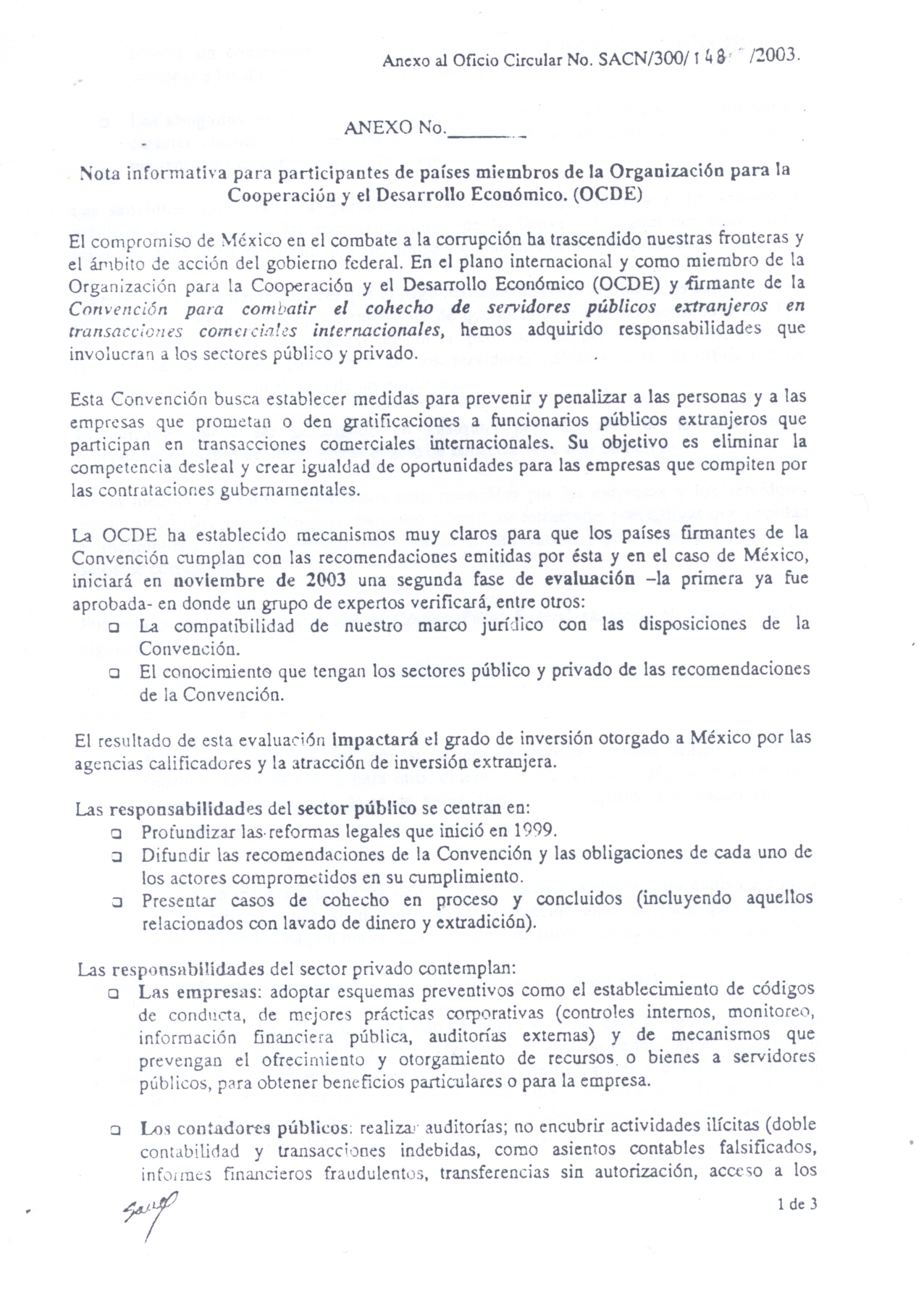 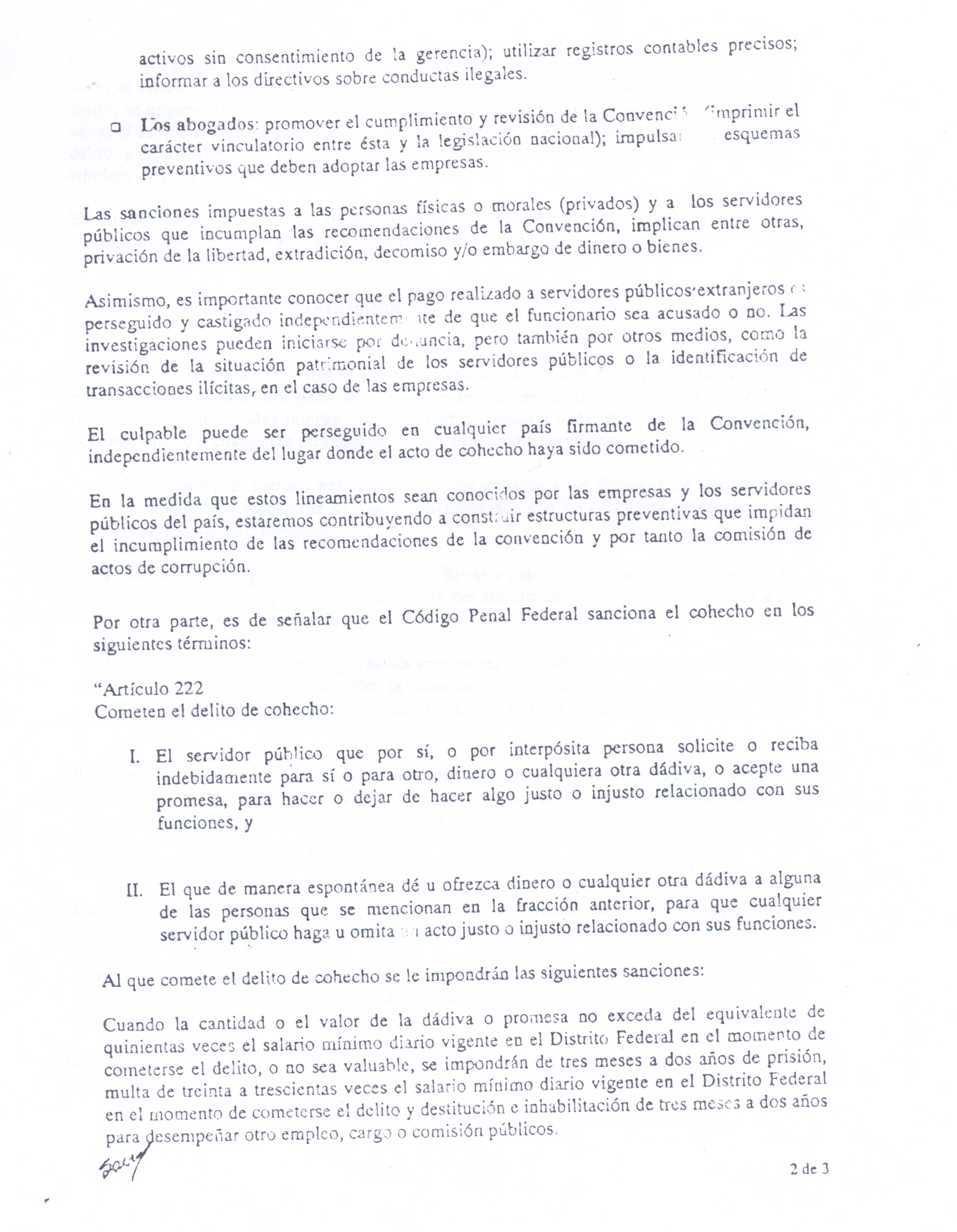 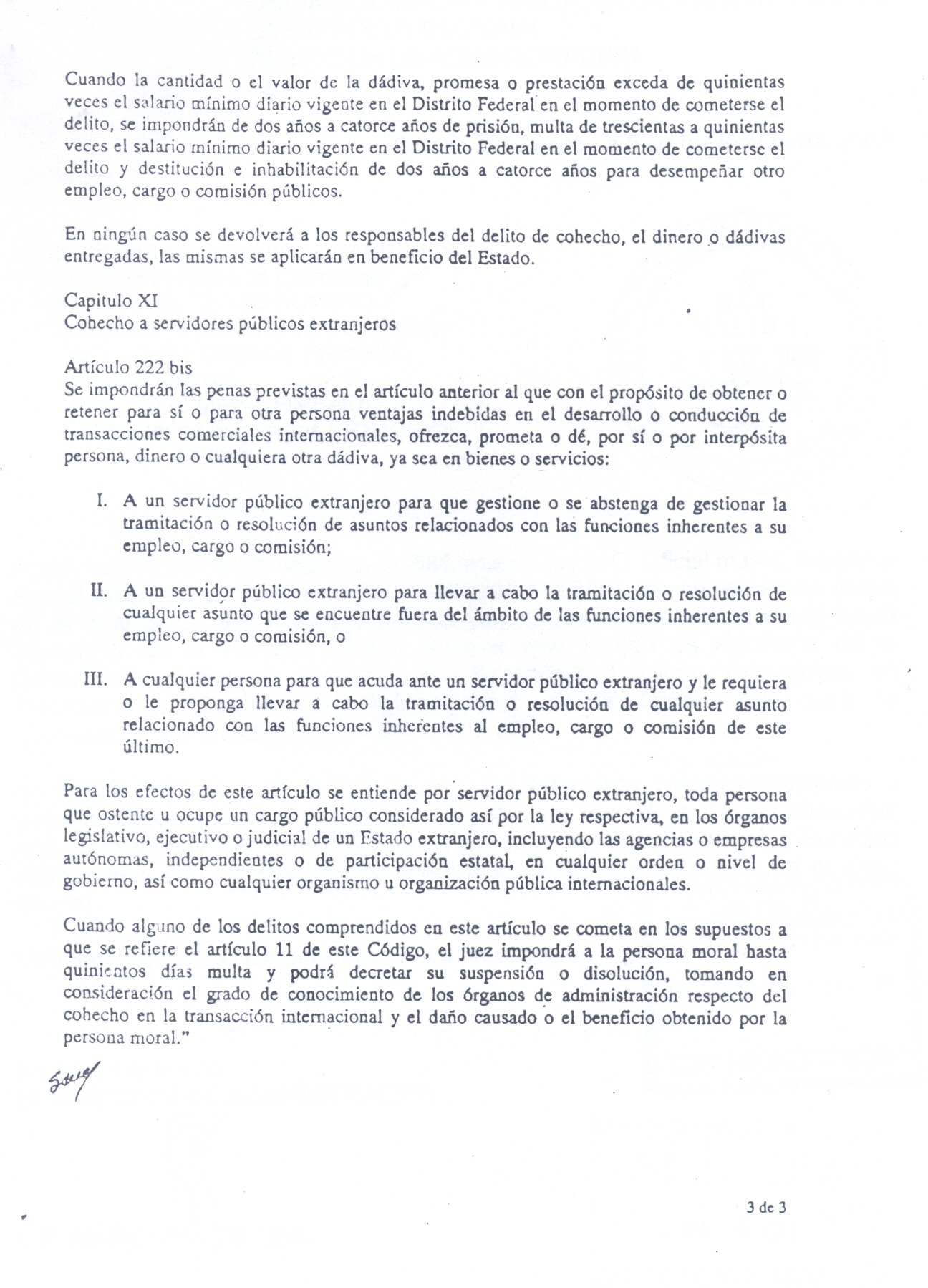 FORMATO 08BMéxico, D.F. a, __ de ________ de 201__SECRETARIA DE COMUNICACIONES Y TRANSPORTESDIRECTOR GENERAL DE CARRETERASP R E S E N T E.En relación a la convocatoria a la Licitación Pública Nacional No. LO-009000988-N7-2014, relativa a la “SUPERVISIÓN DEL PROYECTO INTEGRAL PARA EL DISEÑO Y CONSTRUCCIÓN HASTA LA TERMINACIÓN TOTAL DE LAS OBRAS COMPLEMENTARIAS DE ACCESIBILIDAD FÍSICA PARA LAS ESTACIONES DEL TREN SUBURBANO SISTEMA 1, DE LA ZONA METROPOLITANA DEL VALLE DE MÉXICO, EN LA RUTA: CUAUTITLÁN – BUENAVISTA”Al respecto, manifiesto mi interés  en participar con la empresa (O GRUPO DE EMPRESAS) __________________________________________  en la citada licitación y en caso de que se vea favorecida con la adjudicación del contrato, me comprometo a prestar mis servicios como _________________________________ (INDICAR EL CARGO QUE DESEMPEÑARA) con esta empresa (O GRUPO DE EMPRESAS) y, manifiesto que actualmente no tengo ningún otro compromiso de trabajo. Así mismo autorizo expresamente a la dependencia a comprobar la veracidad de la información proporcionada en mi Currículum Vitae anexo.  A T E N T A M E N T ENOMBRE Y FIRMA DEL INTERESADO FORMA E-5GUIA INDICATIVAANALISIS DE INTEGRACION DEL PRECIO NOTA: EN LOS CARGOS ADICIONALES UNICAMENTE SE INCLUIRAN LOS GASTOS DE INSPECCION Y SUPERVISIÓN DE LA SEFUPU, SALVO QUE EN LAS BASES DE LA CONVOCATORIA SE INDIQUEN OTROS, EN TERMINOS DE LO ESTABLECIDO EN EL ARTICULO 220 DEL REGLAMENTO DE LA LEY DE OBRAS PUBLICAS Y SERVICIOS RELACIONADOS CON LAS MISMAS.DIRECCIÓN GENERAL DE __________________________CONTRATO No.___________________FORMA E-8-P-ACONTRATO DE SERVICIOS RELACIONADOS CON LA OBRA PÚBLICA A PRECIO ALZADO QUE CELEBRAN POR UNA PARTE EL EJECUTIVO FEDERAL, A  TRAVÉS DE LA SECRETARÍA DE COMUNICACIONES Y TRANSPORTES, REPRESENTADA POR _________________________, EN SU CARÁCTER DE ________________________________Y POR LA OTRA, ________________________________________________________________________ REPRESENTADA POR ________________________________, EN SU CARÁCTER DE ______________________ (REPRESENTANTE LEGAL, ADMINISTRADOR ÚNICO, APODERADO GENERAL, APODERADO ESPECIAL, ETCÉTERA, SEGÚN SE ESTABLEZCA EN EL ACTA O PODER CORRESPONDIENTE), A QUIENES EN LO SUCESIVO Y PARA LOS EFECTOS DE ESTE CONTRATO SE LES DENOMINARÁ “LA DEPENDENCIA”  Y “EL CONTRATISTA”, RESPECTIVAMENTE, DE ACUERDO CON LAS SIGUIENTES DECLARACIONES Y CLÁUSULAS:D E C L A R A C I O N E SI.- "LA DEPENDENCIA" DECLARA QUE:I.1.- Es una dependencia de la Administración Pública Federal Centralizada, de conformidad con lo dispuesto por los artículos 1°, 2°, 26 y 36 de la Ley Orgánica de la Administración Pública Federal.I.2.- Su representante, el (la) C._________________, con el carácter ya indicado, cuenta con las facultades necesarias para suscribir el presente contrato, en términos de lo dispuesto por el artículo (7°, en los casos en que se trate de la Oficial Mayor y 6°, cuando se suscriba por los Subsecretarios y Coordinadores Generales), fracción (XI en los casos en que se trate de la Oficial Mayor y IX cuando se suscriba por los Subsecretarios y Coordinadores Generales), del Reglamento Interior de la Secretaría de Comunicaciones y Transportes. NOTA: En los supuestos en que los contratos se suscriban por los Directores Generales, esta declaración contendrá el siguiente texto: “Su representante, el (la) C.__________, con el carácter ya indicado, cuenta con las facultades necesarias para suscribir el presente contrato, en términos de lo dispuesto por el artículo 10, fracción VI, del Reglamento Interior de la Secretaría de Comunicaciones y Transportes, así como en atención al contenido del Oficio-Circular número ___ , emitido por la Oficial Mayor en fecha ___ de _______ de _______”.I.3.- El presente contrato se adjudica (anotar el procedimiento que conforme a la Ley de Obras Públicas y Servicios Relacionados con las Mismas se haya observado para llevar a cabo la contratación, conforme a alguno de los siguientes supuestos, según sea el caso): “... como resultado de la Licitación Pública Nacional (o Internacional, según sea el caso) No. ______ , instaurada por "LA DEPENDENCIA", en términos de lo dispuesto por los artículos 27 fracción I y 30 de la Ley de Obras Públicas y Servicios Relacionados con las Mismas.“... como resultado del procedimiento de invitar a cuando menos tres personas, con fundamento en lo dispuesto por los artículos 27 fracción II y 42, fracción      de la Ley de Obras Públicas y Servicios Relacionados con las Mismas.“... como resultado del procedimiento de invitar a cuando menos tres personas, con fundamento en lo dispuesto por los artículos 27 fracción II, y 43, de la Ley de Obras Públicas y Servicios Relacionados con las Mismas (se aclara que esta declaración es para el procedimiento de invitar a cuando menos tres personas, por monto, en base al artículo 43).“... directamente, con fundamento en lo dispuesto por los artículos 27 fracción III y 42, fracción
       de la Ley de Obras Públicas y Servicios Relacionados con las Mismas.“... directamente, con fundamento en lo dispuesto por los artículos 27 fracción III y 43, de la Ley de Obras Públicas y Servicios Relacionados con las Mismas (se aclara que esta declaración es para adjudicación directa, por monto, en base al artículo 43).I.4.- Para cubrir las erogaciones que se deriven del presente contrato, la Secretaría de Hacienda y Crédito Público autorizó la inversión correspondiente a los trabajos objeto de este contrato, mediante el Oficio Núm. ______ de fecha ______________.1.5.- Que se cuenta con el dictamen a que alude el artículo 18, cuarto párrafo de la Ley de Obras Públicas y Servicios Relacionados con las Mismas.I.6.- Su domicilio para los efectos del presente contrato, es el ubicado en (anotar el domicilio del área usuaria de la Secretaría).II. "EL CONTRATISTA" DECLARA QUE:II.1.-	Tiene capacidad jurídica para contratar y obligarse en los términos del presente contrato.II.2.-	Acredita su legal existencia con la escritura pública número ______, de fecha ____ de ____ de 19__, otorgada ante la fe del Lic. ________________ Notario Público No. ____, en la Ciudad de __________, y que se encuentra debidamente inscrita en el Registro Público de Comercio en la Ciudad de ____________, (a continuación deberán anotarse los datos de inscripción, tales como: número, volumen, tomo, a fojas, folio, según corresponda), de fecha ___ de _____ de 19____.NOTA: En caso de persona física se suprimirá ésta y la siguiente declaración, con el respectivo recorrimiento de declaraciones.II.3.-	Su representante, el (la) C. ______________, con el carácter ya indicado, cuenta con las facultades necesarias para suscribir el presente contrato, de conformidad con el contenido de la escritura pública número _______, de fecha __ de ______ de 19___, otorgada ante la fe del Lic. _____________, Notario Público No. _____ en la Ciudad de ___________, y que se encuentra debidamente inscrita en el Registro Público de Comercio, en la Ciudad de _____________, (a continuación deberán anotarse los datos de inscripción, tales como: número, volumen, tomo, a fojas, folio, según corresponda), de fecha ______ de __________ de 19__, manifestando a través de dicho representante que tales facultades no le han sido modificadas ni revocadas a la fecha.NOTA: En esta declaración, tratándose de poderes especiales y no generales, pueden omitirse los datos de inscripción en el Registro Público, en el supuesto de que tales instrumentos no estén inscritos.II.4-	Su Registro Federal de Contribuyentes es: (anotar el número del RFC del contratista).II.5.-	Su representante, se identifica con (anotar los datos de la identificación oficial del representante del contratista o, en su caso, del representante legal de la persona física que firma el contrato). II.6.-	Cuenta con los recursos técnicos, humanos y materiales necesarios para cumplir con los requerimientos objeto del presente contrato.II.7.-	Tiene establecido su domicilio en ______________________________, mismo que señala para todos los fines y efectos legales de este contrato.II.8.-	Conoce el contenido y los requisitos que establecen la Ley de Obras Públicas y Servicios Relacionados con las Mismas y su Reglamento; las Normas para la Construcción e Instalaciones y de la Calidad de los Materiales; así como las demás normas que regulan la ejecución de los trabajos, incluyendo los términos de referencia,  las especificaciones generales y particulares de los trabajos objeto de este contrato y, en general, toda la información requerida para los servicios materia del contrato.II.9.-	Conoce debidamente el sitio de los trabajos objeto de este contrato, así como las condiciones ambientales, a fin de considerar todos los factores que intervienen en su ejecución.III. DECLARAN “LA DEPENDENCIA” Y “EL CONTRATISTA” que:NOTA: Estas declaraciones, deberán redactarse de acuerdo al procedimiento de contratación que le da origen (convocatoria a la licitación,  invitación a  cuando menos tres personas o adjudicación directa).III.1 La convocatoria a la licitación que origina el presente contrato, la bitácora que se genere, el propio contrato y sus anexos son los instrumentos que vinculan a las partes en sus derechos y obligaciones.III.1 La invitación que origina el presente contrato, la bitácora que se genere, el propio contrato y sus anexos son los instrumentos que vinculan a las partes en sus derechos y obligaciones.III.1 La solicitud de cotización que origina el presente contrato, la bitácora que se genere, el propio contrato y sus anexos son los instrumentos que vinculan a las partes en sus derechos y obligaciones.III.2.- Las estipulaciones contenidas en el presente contrato no modifican la convocatoria a la  licitación  que le da origen.III.2.- Las estipulaciones contenidas en el presente contrato no modifican la invitación que le da origen.Expuesto lo anterior, las partes otorgan las siguientes:C L Á U S U L A SPRIMERA.- OBJETO DEL CONTRATO“La Dependencia” encomienda a “El Contratista” la realización de los servicios relacionados con la obra pública consistentes en (describir los trabajos a realizar) y este se obliga a realizarlos hasta su total terminación, acatando para ello lo establecido por los diversos ordenamientos y normas señalados en la declaración II.8 (En caso de persona física será la declaración II.6) del apartado de declaraciones de “El Contratista”, apegándose de igual modo a los programas autorizados, presupuestos, (proyectos y planos cuando sea necesario) términos de referencia, así como a las normas de construcción vigentes en el lugar donde deban realizarse los trabajos, mismos que se tienen por reproducidos como parte integrante de esta cláusula.Los programas autorizados, presupuestos, (proyectos y planos en su caso) y términos de referencia a que se alude en esta cláusula (en tratándose de contrataciones en base al artículo 42, fracción XI, deberá indicarse en los términos de referencia los entregables y sus importes, los que deberán ser acordes con la respectiva convocatoria o invitación), debidamente firmados por los otorgantes, como anexos, pasarán a formar parte integrante del presente instrumento.NOTA: Para los casos de contratación de servicios de supervisión, y conforme a lo dispuesto por el artículo 116 del Reglamento de la Ley de Obras Públicas y Servicios Relacionados con las Mismas, dicho párrafo deberá redactarse en atención a lo siguiente:“Los programas autorizados, presupuestos, (proyectos y planos en su caso) y términos de referencia a que se alude en esta cláusula (en tratándose de contrataciones en base al artículo 42, fracción XI, deberá indicarse en los términos de referencia los entregables y sus importes, los que deberán ser acordes con la respectiva convocatoria o invitación), así como en atención a las previsiones del artículo 116 del Reglamento de la Ley de Obras Públicas y Servicios Relacionados con las Mismas, los productos y documentos resultantes de los trabajos, su forma de presentación, los informes a rendir y su periodicidad, las variaciones del avance físico y financiero de la obra objeto de la supervisión, los reportes de cumplimiento de los programas de suministro de materiales, mano de obra, maquinaria y equipo, las minutas de trabajo, los cambios efectuados o por efectuar al proyecto, las pruebas de laboratorio realizadas o por realizar en la ejecución de los trabajos, comentarios explícitos de las variaciones registradas en el periodo en relación con los programas convenidos, y la consecuencia o efecto de dichas variaciones para la conclusión oportuna de la obra y las acciones tomadas al respecto, y memoria fotográfica, se encuentran debidamente detallados en los anexos que firmados por los otorgantes forman parte integrante del presente instrumento, teniéndose su texto por reproducido como si a la letra se insertasen para todos los efectos legales correspondientes”.Queda entendido por las partes que la bitácora que se genere con motivo de la realización de los trabajos materia de este contrato, formará parte del mismo y su uso será obligatorio. De igual forma, queda pactado que el acta administrativa a que alude el artículo 172 del Reglamento de la Ley de Obras Públicas y Servicios Relacionados con las Mismas, y que se genere con motivo de la realización de los trabajos materia de este instrumento, pasará a formar parte integrante del mismo.SEGUNDA .- MONTO DEL CONTRATOEl monto total del presente contrato, es de $ ______________________ (CANTIDAD CON LETRA), más el impuesto al valor agregado.NOTA: Para el supuesto de contratos de servicios que abarquen más de un ejercicio presupuestal, deberá incluirse la siguiente redacción: “Y  la  asignación aprobada para el presente ejercicio es de $_____________________________ (CANTIDAD CON LETRA), más el impuesto al valor agregado, en el entendido de que para los siguientes ejercicios quedarán sujetas las asignaciones correspondientes para los fines de ejecución y pago a la disponibilidad presupuestal de los años subsecuentes”. TERCERA.- PLAZO DE EJECUCIÓN“EL Contratista”, se obliga a realizar los servicios materia del presente contrato en un plazo que no exceda de (anotar el número de días naturales en que se efectuarán los trabajos, cuidando que dicho periodo coincida con el señalado en la convocatoria a la licitación, invitación o solicitud de cotización, según sea el caso). El inicio de los trabajos se efectuará el día ___ del mes de ____________ de 20___ y se concluirán a más tardar el día _____ del mes de _______ de 20___, de conformidad con el programa de ejecución pactado.NOTA: En el supuesto de otorgarse anticipos, deberá agregarse el siguiente texto: “Este plazo se diferirá en el caso señalado por la fracción I del artículo 50 de la Ley de Obras Públicas y Servicios Relacionados con las Mismas y de conformidad con lo pactado en la Cláusula Quinta de este contrato”. CUARTA.- DISPONIBILIDAD DEL INMUEBLE Y DOCUMENTOS ADMINISTRATIVOS“La Dependencia” se obliga a poner a disposición de “El Contratista” el o los inmuebles en que deben llevarse a cabo los trabajos materia de este contrato, así como los dictámenes, permisos, licencias y demás autorizaciones que se requieran para su realización.NOTA: En el caso de que en la convocatoria a la licitación, invitación o solicitud de cotización, según sea el caso, se hayan establecido trámites a cargo del contratista adjudicatario, se precisarán tales gestiones, conforme al siguiente texto: “Por su parte, el contratista tramitará (en este apartado el área convocante deberá  describir los trámites)”.QUINTA.- ANTICIPOS.NOTA: este anticipo deberá ser determinado por la dependencia atendiendo a las características, complejidad y magnitud de los servicios, en términos de lo dispuesto por el artículo 50, fracción II, segundo párrafo de la Ley de Obras Públicas y Servicios Relacionados con las Mismas.Para que “El Contratista” realice en el sitio de los trabajos la construcción de sus oficinas, almacenes, bodegas e instalaciones y, en su caso, para los gastos de traslado de la maquinaria y equipo de construcción e inicio de los trabajos; así como, para la compra y producción de materiales de construcción, la adquisición de equipos que se instalen permanentemente y demás insumos, “La Dependencia” otorga un anticipo por la cantidad de $_________________, (con letra) más el impuesto al valor agregado, lo que representa un ___ % del importe total del presente contrato. Queda establecido que el anticipo señalado, es el contemplado en la convocatoria a la licitación y el resultante del programa de erogación contenido en la propuesta presentada por “El Contratista” dentro del procedimiento de contratación que motiva la firma del presente instrumento. NOTA: Para el supuesto de contratos cuyo plazo de ejecución comprendan más de un ejercicio presupuestal, se deberá utilizar la siguiente redacción: “Para que “El Contratista” realice en el sitio de los trabajos la construcción de sus oficinas, almacenes, bodegas e instalaciones y, en su caso, para los gastos de traslado de la maquinaria y equipo de construcción e inicio de los trabajos; así como, para la compra y producción de materiales de construcción, la adquisición de equipos que se instalen permanentemente y demás insumos, “La Dependencia” otorga un anticipo por la cantidad de $_________________, más el impuesto al valor agregado, lo que representa un ___ % de la asignación presupuestal aprobada al presente contrato para el primer ejercicio presupuestario, quedando obligado “El Contratista” a utilizar dicho anticipo para los conceptos señalados. Queda establecido que el anticipo señalado, es el contemplado en la convocatoria a la licitación y el resultante del programa de erogación contenido en la propuesta presentada por “El Contratista” dentro del procedimiento de contratación que motiva la firma del presente instrumento.Nota: De estarse en el caso de que el anticipo se efectúe en varias exhibiciones, deberá indicarse así en este párrafo.El anticipo se entregará a “El Contratista” el día _____ del mes de _______ de 20___ (la fecha de entrega del anticipo debe efectuarse con antelación al inicio de los trabajos, de conformidad con lo previsto en el artículo 50 de la Ley de Obras Públicas y Servicios Relacionados con las Mismas), previa entrega que efectúe éste a “La Dependencia” de la garantía a que se alude en la cláusula séptima inciso A. El atraso en la entrega del anticipo será motivo para diferir sin modificar en igual plazo el programa de ejecución pactado, formalizando mediante convenio entre las partes la nueva fecha de iniciación. Si “El Contratista” no entrega la garantía del anticipo dentro del plazo señalado en el artículo 48, fracción I de la Ley de Obras Públicas y Servicios Relacionados con las Mismas, no procederá el diferimiento y por lo tanto éste deberá iniciar los trabajos en la fecha establecida.NOTA: De estar en el supuesto  de que el anticipo se otorgue en varias parcialidades se citará el siguiente texto:El atrasó  en la entrega del anticipo de la primera parcialidad, será motivo para diferir sin modificar en igual plazo el programa de ejecución pactado, formalizando mediante convenio entre las partes la nueva fecha de iniciación. Si “El Contratista” no entrega la garantía del anticipo dentro del plazo señalado en el artículo 48, fracción I de la Ley de Obras Públicas y Servicios Relacionados con las Mismas, no procederá el diferimiento y por lo tanto éste deberá iniciar la obra en la fecha establecida.El otorgamiento y amortización del anticipo, se sujetará a lo establecido al respecto por la Ley de Obras Públicas y Servicios Relacionados con las Mismas y su Reglamento, y su amortización deberá ser proporcional al porcentaje de anticipo otorgado, sin perjuicio de lo dispuesto en la fracción III incisos a), b) y c) del artículo 143 del Reglamento de la Ley de Obras Publicas y Servicios Relacionados con las Mismas.NOTA: (Esta cláusula aplica solo cuando se otorgue anticipo. En caso de que no se otorgue éste deberá suprimirse y, por ende, recorrerse el orden de las cláusulas).SEXTA.- FORMA DE PAGO.Las partes convienen en que el pago de los trabajos del presente contrato se realice mediante ____ (señalar el número de pagos) pagos parciales, mismos que deberán corresponder a la finalización de cada una de las actividades principales (en su caso contemplar las subactividades en atención a lo que al respecto se haya establecido en la convocatoria a la licitación o invitación, cuidando que para ello se cumpla con las previsiones del artículo 134 del Reglamento de la Ley de Obras Públicas y Servicios Relacionados con las Mismas), conforme al programa de ejecución que se detalla en el anexo _____.Cada uno de los pagos parciales mencionados corresponderá a una etapa de los trabajos, representando cada etapa un porcentaje del monto total, de acuerdo con las siguientes denominaciones y porcentajes:Derivado de que los términos de referencia contemplan todos los conceptos de trabajo a ejecutar, “La Dependencia”, no cubrirá a “El Contratista” el pago de trabajos extraordinarios ejecutados por “El Contratista” ya que se sujetará a lo dispuesto y contemplado en los mismos que como anexos, forman parte de este contrato.NOTA: Tratándose de trabajos a pagar mediante un solo pago la cláusula deberá  redactarse como un pago único y por ende total.El presente contrato no esta sujeto a ajuste de costos; sin embargo, si se presentan durante la ejecución del mismo circunstancias económicas de tipo general que sean ajenas a la responsabilidad de las partes tales como variaciones a la paridad cambiaria en la moneda o cambios en los precios nacionales o internacionales que provoquen directamente un aumento o reducción en los costos de los insumos de los trabajos pendientes por ejecutar según el programa originalmente pactado, “La Dependencia” podrá reconocer incrementos o requerir reducciones a “El Contratista”.Lo anterior se regirá por los lineamientos que al efecto expida la Secretaría de la Función Pública; una vez determinadas las modificaciones al presente contrato, se celebrarán los convenios respectivos.Las estimaciones que se generen se acompañarán de la documentación que acredite la procedencia de su pago, conforme a las previsiones del artículo 132 del Reglamento de la Ley de Obras Públicas y Servicios Relacionados con las Mismas, las que serán presentadas por “El Contratista” al residente de la obra (o encargado del proyecto según la naturaleza de los servicios) dentro de los seis días naturales siguientes a la fecha de su corte y serán pagadas por “La Dependencia” por trabajos ejecutados, en (anotar el domicilio de la dependencia en que se efectuará el pago O BIEN LOS DATOS CORRESPONDIENTES PARA EL CASO DE USO DE MEDIOS DE COMUNICACIÓN ELECTRÓNICA), dentro de un plazo de (anotarlo, cuidando que el mismo coincida con el señalado en la convocatoria a licitación invitación o solicitudes de cotización, y en el entendido de que no sea mayor a 20 días naturales) contados a partir de que hayan sido autorizadas por el residente de la obra (o encargado del proyecto, según la naturaleza de los servicios)  y que el contratista haya presentado la factura correspondiente.Queda entendido que en términos de lo dispuesto por el artículo 130 del Reglamento de la Ley de Obras Públicas y Servicios Relacionados con las Mismas, los únicos tipos de estimaciones que se reconocerán para efectos del presente contrato, serán las correspondientes por trabajos ejecutados y de gastos no recuperables a que alude el artículo 62 de la Ley de Obras Públicas y Servicios Relacionados con las Mismas.El residente de obra (o encargado del proyecto, según la naturaleza de los servicios) efectuará la revisión y autorización de las estimaciones por trabajos ejecutados, en un plazo que no excederá de quince días naturales contados a partir de la fecha de su presentación. En el supuesto de que surjan diferencias técnicas o numéricas que no puedan ser autorizadas dentro de dicho plazo, éstas se resolverán e incorporarán en la siguiente estimación.En caso de incumplimiento en los pagos de estimaciones por parte de “La Dependencia”, ésta a solicitud de “El Contratista” y de conformidad con lo previsto en el primer párrafo del artículo 55 de la Ley de Obras Públicas y Servicios Relacionados con las Mismas, pagará gastos financieros conforme a una tasa que será igual a la establecida por la Ley de Ingresos de la Federación en los casos de prórroga para el pago de créditos fiscales. Dichos gastos empezarán a generarse cuando las partes tengan definido el importe a pagar y se calcularán sobre las cantidades no pagadas y se computarán por días naturales desde que sean determinadas y hasta la fecha en que se pongan efectivamente las cantidades a disposición de “El Contratista”.Tratándose de pagos en exceso que haya recibido “El Contratista”, éste deberá reintegrar las cantidades pagadas en exceso, más los intereses correspondientes, conforme a lo señalado en el párrafo anterior. Los cargos se calcularán sobre las cantidades pagadas en exceso en cada caso y se computarán por días naturales desde la fecha del pago y hasta la fecha en que se pongan efectivamente las cantidades a disposición de “La Dependencia”.No se considerará pago en exceso cuando las diferencias que resulten a cargo del contratista sean compensadas en la estimación siguiente, o en el finiquito, si dicho pago no se hubiera identificado con anterioridad.SÉPTIMA.- GARANTÍAS.“El Contratista” se obliga a constituir en la forma, términos y procedimientos previstos por la Ley de Obras Públicas y Servicios Relacionados con las Mismas y su Reglamento, las garantías siguientes:A) FIANZA PARA EL ANTICIPO.- Fianza a favor de la Tesorería de la Federación, por la totalidad del monto concedido como anticipo tanto para que “El Contratista” realice en el sitio de los trabajos la construcción de sus oficinas, almacenes, bodegas e instalaciones y, en su caso, para los gastos de traslado de la maquinaria y equipo de construcción e inicio de los trabajos objeto del presente contrato, así como para la compra y producción de materiales que se instalen permanente, conforme a la Cláusula Quinta y deberá ser presentada previamente a la entrega de los anticipos, dentro de los quince días naturales, contados a partir de que “El Contratista” reciba copia del acta de fallo de adjudicación y, para los ejercicios subsecuentes, a partir de que “El Contratista” reciba la notificación por escrito del monto del anticipo concedido. La garantía subsistirá hasta la total amortización de los anticipos correspondientes, así mismo deberá  presentar al área responsable de los trabajos (señalar el área en específico) un programa en el que se establezca la forma en que se aplicará dicho anticipo, en términos de lo previsto en el artículo138 del Reglamento de la Ley de Obras Públicas y Servicios Relacionados con las Mismas.NOTA: Si no se otorgara anticipo, el inciso A precedente denominado “FIANZA PARA EL ANTICIPO” deberá suprimirse, haciendo el corrimiento de los incisos siguientes.B) FIANZA DE CUMPLIMIENTO.- Fianza a favor de la Tesorería de la Federación por el veinte por ciento (20%) del monto total del presente contrato. NOTA: Para el caso de contratos que abarquen más de un ejercicio presupuestal deberá utilizarse el siguiente texto:B) “FIANZA DE CUMPLIMIENTO.- Fianza a favor de la Tesorería de la Federación por el veinte por ciento (20%) del monto total del presente contrato. Tomando en cuenta que los trabajos objeto de este instrumento se realizarán en más de un ejercicio presupuestario, la referida fianza se substituirá por otra equivalente al veinte por ciento (20%) del monto autorizado para el ejercicio presupuestal de que se trate, considerando los trabajos faltantes de ejecutar conforme al programa convenido actualizando los importes convenidos. Esta última  fianza deberá ser presentada dentro de los quince días naturales siguientes contados a partir de la fecha en que “El Contratista” hubiere recibido la notificación por escrito por parte de “La Dependencia” respecto del monto de la inversión autorizada para dicho ejercicio. Si transcurrido este plazo no se otorga la fianza, “La Dependencia” procederá a la rescisión administrativa del contrato.C) GARANTÍA PARA RESPONDER DE LOS TRABAJOS MAL EJECUTADOS O VICIOS OCULTOS.- “El Contratista” garantizará los trabajos dentro de los quince días naturales anteriores a la recepción formal de los mismos, sustituyendo la fianza vigente de cumplimiento por otra garantía que a su elección podrá ser mediante fianza por el equivalente al diez por ciento (10%) del monto total ejercido de los trabajos, por carta de crédito irrevocable por el equivalente al cinco por ciento (5%) del monto total ejercido de los servicios, o bien, aportar recursos líquidos por una cantidad equivalente al cinco por ciento (5%) del mismo monto en fideicomisos especialmente constituidos para ello, para responder de los defectos que resulten de la realización de los mismos, de vicios ocultos o de cualquier otra responsabilidad en que hubiere incurrido en su ejecución. Esta garantía tendrá una vigencia de doce meses contados a partir de la fecha de entrega-recepción de los trabajos.OCTAVA.- RECEPCIÓN DE LOS TRABAJOSPara la recepción de los trabajos materia del presente contrato, las partes se sujetan al siguiente procedimiento.Una vez concluidos los trabajos encomendados, “El Contratista” comunicará a “La Dependencia” de dicha circunstancia, con objeto de que ésta dentro de un plazo que no exceda de los siguientes (anotar el número de días, cuidando al estipularlo que se respete el plazo máximo señalado para el inicio de la recepción de los trabajos, contado a partir de la notificación de “El Contratista”, sobre la terminación de los trabajos, que se contempla en el artículo 164 del Reglamento de la Ley de Obras Públicas y Servicios Relacionados con las Mismas) días calendario contados a partir de la señalada comunicación, verifique la debida terminación de los mismos conforme a las condiciones establecidas en el presente contrato.Finalizada la verificación de los trabajos por parte de “La Dependencia”, ésta procederá a su recepción física, en un plazo que no exceda de (anotar el número de días naturales, en el entendido de que no excedan de 15 y cuidando que coincida con el plazo previsto al efecto en la convocatoria a  la licitación, invitación o solicitud de cotización, según sea el caso), lo cual se realizará mediante la suscripción del acta correspondiente en la que intervendrán los representantes de ambas partes, en los términos de la Ley de Obras Públicas y Servicios Relacionados con las Mismas y su Reglamento, quedando los trabajos recibidos a partir de dicho acto, bajo la responsabilidad de “La Dependencia”.“La Dependencia” podrá efectuar recepciones parciales cuando a su juicio existieren trabajos terminados y sus partes sean identificables y susceptibles de utilizarse.Una vez formalizada la recepción física de los trabajos, ambas partes procederán a los (señalar los días, conforme a lo dispuesto para el caso en la convocatoria a la licitación, invitación o solicitud de cotización el cual no podrá exceder de 60 días naturales) días naturales contados a partir de dicha recepción, a elaborar el finiquito correspondiente. De existir desacuerdo entre las partes o bien en el supuesto de que “El Contratista” no acuda a las instalaciones de “La Dependencia” en la fecha indicada para la elaboración del finiquito, esta última procederá a elaborarlo, comunicando su resultado a “El Contratista” dentro de un plazo de diez días naturales, contado a partir de su emisión, quien una vez notificado del resultado de dicho finiquito, tendrá un plazo de quince días naturales para alegar lo que a su derecho corresponda. Si transcurrido este plazo “El Contratista” no realiza alguna gestión, el resultado del finiquito se dará por aceptado.Determinado el saldo total, “La dependencia” pondrá a disposición de “El Contratista” el pago correspondiente, mediante su ofrecimiento o la consignación respectiva, o bien, solicitará el reintegro de los importes resultantes; y en forma simultánea, se levantará el acta administrativa que dé por extinguidos los derechos y obligaciones asumidos por ambas partes en el presente contrato.Nota: Los espacios que aparecen en blanco en esta cláusula, deberán estar determinados de acuerdo con las características, complejidad y magnitud de los trabajos.NOVENA.- REPRESENTANTES DEL CONTRATISTA“El Contratista” se obliga a designar anticipadamente a la iniciación de los trabajos en el sitio de realización de los mismos, un representante permanente, que fungirá como superintendente de los trabajos, el cual debe estar facultado para oír y recibir toda clase de notificaciones relacionadas con los trabajos, aún las de carácter personal, así como contar con las facultades suficientes para la toma de decisiones en todo lo relativo al cumplimiento de este contrato.“La Dependencia” se reserva el derecho de solicitar en cualquier momento, por causas justificadas, la sustitución del superintendente de los trabajos, y “El Contratista” tendrá la obligación de nombrar a otro que reúna los requisitos exigidos en el presente contrato y en la correspondiente convocatoria a la licitación (invitación o solicitud de cotización para el caso de procedimientos de adjudicación directa).DÉCIMA.- RELACIONES LABORALES“El Contratista”, como empresario y patrón del personal que ocupe con motivo de los trabajos materia del contrato, será el único responsable de las obligaciones derivadas de las disposiciones legales y demás ordenamientos en materia de trabajo y de seguridad social. “El Contratista” conviene por tanto en responder de todas las reclamaciones que sus trabajadores presentaren en su contra o en contra de “La Dependencia”, en relación con los trabajos del contrato, debiendo cubrir cualesquier importe que de ello se derive y sacar a salvo y en paz de tales reclamaciones a “La Dependencia”, a más tardar a los diez días naturales contados a partir de la fecha en que sea notificado de ello por esta última y, en los supuestos de que con dicho motivo llegare a erogar alguna cantidad, “El Contratista” la reintegrará a “La Dependencia” en igual término.DÉCIMA PRIMERA.- RESPONSABILIDADES DEL CONTRATISTA“El Contratista” se obliga a que los materiales y equipos que se utilicen en los trabajos objeto de este contrato, cumplan con las Normas de Calidad que “La Dependencia” tiene en vigor, mismas que forman parte integrante del presente contrato, y a que la realización de todas y cada una de las partes de los trabajos se efectúen de conformidad con los términos de referencia y en apego al proyecto y especificaciones pactados por las partes en el presente contrato, así como a responder por su cuenta y riesgo de los defectos y vicios ocultos que se llegaran a presentar en los trabajos y de los daños y perjuicios que por inobservancia o negligencia de su parte se lleguen a causar a “La Dependencia” o a terceros, en cuyo caso, se hará efectiva la garantía otorgada para el cumplimiento del contrato, hasta por el monto total de la misma.En caso de violaciones en materia de derechos inherentes a la propiedad intelectual, la responsabilidad estará a cargo de “El Contratista”.NOTA: Para contratos de consultoría, asesoría, estudios e investigaciones se agregará lo siguiente:Asimismo, la propiedad intelectual, que se derive del contrato invariablemente se constituirá a favor de “La Dependencia”, salvo que exista impedimento para ello, en términos de las disposiciones aplicables.NOTA: En el supuesto de contrataciones de servicios de supervisión, el párrafo primero se ajustará al siguiente texto:“Con independencia de la realización de las funciones a cargo de “El Contratista” conforme a los términos de referencia contenidos en anexo de este contrato, y a las que se alude en el artículo 115 del Reglamento de la Ley de Obras Públicas y Servicios Relacionados con las Mismas, cuyo texto se tiene por reproducido en la presente cláusula como si a la letra se insertase, “El Contratista” se obliga a que los materiales y equipos que se utilicen en los trabajos objeto de este contrato, cumplan con las Normas de Calidad que “La Dependencia” tiene en vigor, mismas que forman parte integrante del presente contrato, y a que la realización de todas y cada una de las partes de los trabajos se efectúen de conformidad con los términos de referencia y en apego al proyecto y especificaciones pactados por las partes en el presente contrato, así como a responder por su cuenta y riesgo de los defectos y vicios ocultos que se llegaran a presentar en los trabajos y de los daños y perjuicios que por inobservancia o negligencia de su parte se lleguen a causar a “La Dependencia” o a terceros, en cuyo caso, se hará efectiva la garantía otorgada para el cumplimiento del contrato, hasta por el monto total de la misma”.Igualmente se obliga “El Contratista” a no transferir a terceras personas físicas o morales sus derechos y obligaciones derivadas de este contrato y sus anexos, sobre los bienes o trabajos ejecutados que ampara este contrato, salvo los derechos de cobro sobre las estimaciones por trabajos ejecutados, en cuyo caso se requerirá la previa aprobación expresa y por escrito de “La Dependencia”, en los términos de la Ley de Obras Públicas y Servicios Relacionados con las Mismas y su Reglamento.Si con motivo de la transmisión  de los derechos de cobro solicitada por el contratista se origina un retraso en el pago, no procederá el pago de gastos financieros a que hace referencia el artículo 55 de la Ley de Obras Públicas y Servicios Relacionados con las Mismas.NOTA: Para el caso de que se haya permitido la subcontratación se agregará lo siguiente:“El Contratista” será el único responsable de las obligaciones que adquiera con las personas que subcontrate para la realización de los trabajos. El subcontratista no tendrá ninguna acción o derecho que hacer valer en contra de “La Dependencia” por tales obligaciones.DÉCIMA SEGUNDA.- PENAS CONVENCIONALES POR ATRASO EN LA EJECUCIÓN DE LOS TRABAJOS“La Dependencia” tendrá la facultad de verificar si los trabajos objeto de este contrato se están ejecutando por “El Contratista” de acuerdo con el programa de ejecución convenido, para lo cual “La Dependencia” comparará periódicamente el avance  físico de las obras. Si como consecuencia de dichas comparaciones el avance de los trabajos es menor que lo que debió realizarse, “La Dependencia” procederá a:I.- Retener en total el cinco por ciento (5%) de las diferencias entre el importe de los trabajos realmente ejecutados (total estimado acumulado) y el importe de los que debió realizar (total programado acumulado). Por lo tanto, (mensualmente, quincenalmente, semanalmente o diariamente, según la naturaleza de los trabajos, el programa de ejecución y el calendario de pagos pactados en el contrato) se hará la retención o devolución que corresponda.Si al efectuarse la comparación correspondiente (al) (la) último (a) (mes, quincena, semana o día, según la naturaleza de los trabajos, el programa de ejecución y el calendario de pagos pactados en el contrato) del programa general y sin aplicar el impuesto al valor agregado, procede hacer alguna retención, su importe se aplicará en favor del Erario Federal, como pena convencional por el atraso en el cumplimiento de las obligaciones a cargo de “El Contratista”.II.- Aplicará, para el caso de que “El Contratista” no concluya los trabajos en la fecha señalada en el programa general y sin aplicar el impuesto al valor agregado, una pena convencional consistente en una cantidad igual al cinco por ciento (5%) (mensual, quincenal, semanal o diaria, según la naturaleza de los trabajos, el programa de ejecución y el calendario de pagos pactados en el contrato) del importe de los trabajos que no se hayan realizado en la fecha de terminación señalada en el programa general. Esta pena se ajustará a los trabajos faltantes por ejecutar y la cubrirá “El Contratista” (mensualmente, quincenalmente, semanalmente o diariamente, según la naturaleza de los trabajos, el programa de ejecución y el calendario de pagos pactados en el contrato) y hasta el momento en que los trabajos queden concluidos y recibidos a satisfacción de “La Dependencia”; estas penas convencionales se aplicarán (mensualmente, quincenalmente, semanalmente o diariamente, según la naturaleza de los trabajos, el programa de ejecución y el calendario de pagos pactados en el contrato) en las estimaciones correspondientes. En el supuesto que persistan los atrasos en la terminación de los trabajos al extremo de no haber en un ((a) (mes, quincena, semana o día, según la naturaleza de los trabajos, el programa de ejecución y el calendario de pagos pactados en el contrato) volúmenes de trabajo qué estimar y por lo mismo de los cuales se pueda efectuar la retención y aplicación, “El Contratista” deberá enterar a “La Dependencia” mediante cheque certificado a favor de la Tesorería de la Federación los importes que se generen por este motivo.Para determinar la aplicación de las sanciones estipuladas, no se tomará en cuenta las demoras motivadas por caso fortuito o fuerza mayor debidamente acreditadas por “El Contratista”.Estas penas, en ningún caso podrán ser superiores, en su conjunto, al monto de la garantía de cumplimiento, en cuyo caso y llegado a dicho límite se dará inicio al procedimiento de rescisión administrativa.Independientemente de la aplicación de las penas convencionales señaladas anteriormente, cuando no se haya llegado al límite de la fianza de cumplimiento, “La Dependencia” podrá optar entre exigir el cumplimiento del contrato o la rescisión del mismo.Las cantidades que resulten de la aplicación de las penas convencionales que se impongan a “El Contratista” se harán efectivas con cargo a las cantidades que le hayan sido retenidas, aplicando además, si da lugar a ello, la fianza de cumplimiento, conforme a lo estipulado en la Cláusula Décima Cuarta.    (NOTA: En caso de que no se otorgue anticipos y se haya efectuado el recorrimiento de las cláusulas seria la cláusula décima tercera).DÉCIMA TERCERA.- SUSPENSIÓN TEMPORAL Y TERMINACIÓN ANTICIPADA DEL CONTRATO“La Dependencia” podrá suspender temporalmente en todo o en parte los trabajos contratados en cualquier momento por causa justificada para ello; temporalidad que no podrá ser indefinida.En caso de suspensión del presente contrato, éste podrá continuar produciendo todos sus efectos legales una vez que hayan desaparecido las causas que la motivaron.La fecha de terminación del contrato se prorrogará en igual proporción al periodo que comprenda la suspensión, sin modificar el plazo de ejecución convenido, la formalización se realizará mediante el acta circunstanciada de suspensión, en términos de lo dispuesto por el artículo 144 del Reglamento de la Ley de Obras Públicas y Servicios Relacionados con las Mismas.Cuando la suspensión derive de un caso fortuito o fuerza mayor únicamente se suscribirá un convenio donde se reconozca el plazo de la suspensión y las fechas de reinicio y terminación de los trabajos, sin modificar el plazo de ejecución del presente contrato, en términos del artículo 149 del Reglamento de la Ley de Obras Públicas y Servicios Relacionados con las Mismas.“La Dependencia” podrá dar por terminado anticipadamente el contrato cuando concurran razones de interés general; existan causas justificadas que le impidan la continuación de los trabajos, y se demuestre que de continuar con las obligaciones pactadas se ocasionaría un daño o perjuicio grave al Estado; se determine la nulidad de actos que dieron origen al contrato, con motivo de la resolución de una inconformidad o intervención de oficio emitida por la Secretaría de la Función Pública, o por resolución de autoridad judicial competente, o bien, no sea posible determinar la temporalidad de la suspensión.Cuando por caso fortuito o fuerza mayor se imposibilite la continuación de los trabajos, “El Contratista” podrá optar por no ejecutarlos. En este supuesto, si opta por la terminación anticipada del contrato, deberá solicitarla a “La Dependencia”, quien determinará lo conducente dentro de los quince días naturales siguientes a la presentación del escrito respectivo, en caso de negativa, será necesario que el contratista obtenga de la autoridad judicial la declaratoria correspondiente.En el evento de que “La Dependencia” no produzca contestación a la solicitud de “El Contratista” dentro del plazo señalado, se tendrá por aceptada la petición de este último.Una vez comunicada la terminación anticipada del contrato, “La Dependencia procederá a tomar posesión de los trabajos  ejecutados para hacerse cargo del inmueble y de las instalaciones respectivas, y en su caso, proceder a suspender los trabajos, levantando con o sin la comparecencia de “El Contratista”, acta circunstanciada del estado en que se encuentren los mismos, quedando obligado “El Contratista” a devolver a “La Dependencia, en un plazo de diez días naturales contados a partir del inicio del procedimiento respectivo, toda la documentación que ésta le hubiere entregado para la realización de los trabajos.DÉCIMA CUARTA.- RESCISIÓN ADMINISTRATIVA DEL CONTRATOLas partes convienen que “La Dependencia” podrá en cualquier momento rescindir administrativamente este contrato, por cualesquiera de las causas que a continuación se enumeran, es decir si “El Contratista”:a) Contraviene las disposiciones, lineamientos, convocatoria  a la licitación (invitación o solicitud de cotización para el caso de procedimientos de adjudicación directa), procedimientos y requisitos que establece la Ley de Obras Públicas y Servicios Relacionados con las Mismas, su Reglamento y demás disposiciones administrativas sobre la materia.b) No cumple con los trabajos objeto de este contrato, conforme a los términos y condiciones pactados en el mismo y sus anexos.c) Suspende injustificadamente los trabajos objeto de este contrato.d) Incurre en alguno de los supuestos previstos en el artículo 157 del Reglamento de la Ley de Obras Públicas y Servicios Relacionados con las Mismas.e) Incumple con cualesquiera de las obligaciones a su cargo en el presente instrumento.Las causales referidas dan lugar a la rescisión inmediata de este contrato, sin responsabilidad para “La Dependencia”, además de que se le apliquen a “El Contratista” las penas convencionales conforme a lo establecido por este contrato o el sobrecosto que resulte de la rescisión, debiendo fundamentar y motivar las causas de la aplicación de uno o de otro, independientemente de hacer efectiva la garantía otorgada para el cumplimiento del mismo y aplicarse en su caso a “El Contratista” los demás cargos que procedan.Las partes convienen que cuando “La Dependencia” determine justificadamente la rescisión administrativa del contrato, el inicio del procedimiento correspondiente se comunicará a “El Contratista” exponiendo las razones que al efecto se tuvieren para que éste, dentro del término de quince (15) días hábiles contados a partir del día siguiente en que surta sus efectos la notificación del inicio de la rescisión, manifieste lo que a su derecho convenga y aporte en su caso, las pruebas que estime pertinentes, en cuyo caso, transcurrido dicho plazo, “La Dependencia” resolverá lo procedente, dentro del plazo de quince (15) días hábiles siguientes a la fecha en que hubiere recibido el escrito de contestación de “El Contratista”, considerando los argumentos y pruebas que hubiere hecho valer “El Contratista”. En el supuesto de no producir contestación “El Contratista”, dentro del plazo señalado, se emitirá la resolución respectiva, en los términos de la Ley de Obras Públicas y Servicios Relacionados con las Mismas y su Reglamento, así como en apego a los demás ordenamientos aplicables.Una vez comunicado el inicio del procedimiento de rescisión administrativa del contrato “La Dependencia procederá a tomar posesión de los trabajos ejecutados para hacerse cargo del inmueble y de las instalaciones respectivas, y en su caso, proceder a suspender los trabajos, levantando con o sin la comparecencia de “El Contratista”, acta circunstanciada del estado en que se encuentren los trabajos y “El Contratista” estará obligado a devolver a “La Dependencia, en un plazo de diez días naturales contados a partir del inicio del procedimiento, toda la documentación que ésta le hubiere entregado para la realización de los trabajos.La determinación de dar por rescindido administrativamente el contrato, no podrá ser revocada o modificada por “La Dependencia”.Iniciado el procedimiento de rescisión y antes de su conclusión, “La Dependencia” podrá a su juicio, suspender el trámite del citado procedimiento, cuando se hubiere iniciado un procedimiento de conciliación respecto del presente contrato.En el caso de que se determine no rescindir el contrato, se reprogramarán los trabajos una vez notificada la resolución correspondiente por “La Dependencia” a “El Contratista”.DÉCIMA QUINTA.-Las partes se obligan a sujetarse estrictamente para la ejecución de los trabajos objeto de este contrato, a todas y cada una de las cláusulas que lo integran, así como a los términos, lineamientos, procedimientos y requisitos que establece la Ley de Obras Públicas y Servicios Relacionados con las Mismas su Reglamento y, demás normas y disposiciones administrativas que le sean aplicables.DÉCIMA SEXTA.- OTRAS ESTIPULACIONES ESPECIFICAS“El Contratista” acepta que de las estimaciones que se le cubran, se deduzca para los efectos de su aplicación por concepto de inspección de obras, conforme a las previsiones de la normatividad aplicable, EL CERO PUNTO CINCO POR CIENTO (0.5%), del monto de los trabajos contratados.NOTA: En los contratos en que resulten derechos de autor u otros derechos exclusivos se pactará lo siguiente:Los derechos de autor u otros derechos exclusivos que resulten de este contrato invariablemente se constituirán a favor de la dependencia.DÉCIMA SÉPTIMA.- INHABILITACIÓN PARA PARTICIPAR EN LOS CONCURSOS DE OBRA O EJECUCIÓN DE LOS MISMOS“El Contratista” o las empresas que formen parte del mismo grupo, se deberán abstener de participar en los concursos para la adjudicación de los contratos, o en estos últimos cuando no se requiera de ese procedimiento, en los servicios relacionados con la obra pública a que se refieren las fracciones VII y VIII del artículo 51 de la Ley de Obras Públicas y Servicios Relacionados con las MismasDÉCIMA OCTAVA: DE LA VIGILANCIA CONTROL Y SUPERVISIÓN DE LOS TRABAJOS:La dependencia, vigilará, controlará y supervisará la debida ejecución de los trabajos a través de revisiones periódicas (según el periodo de ejecución establecido en las estimaciones, indicar la periodicidad), en especifico por cuanto a calidad requerida en los materiales y equipos de instalación permanente, proyectos de ingeniería y arquitectura, especificaciones generales y particulares  de construcción, programas de ejecución convenidos, de utilización de mano de obra y  de maquinaria y de suministro de materiales y equipo de instalación permanente, relación  del equipo de construcción, procedimiento constructivo y presupuesto de obra (según corresponda).DÉCIMA NOVENA.-JURISDICCIÓNPara la interpretación y cumplimiento del presente contrato, así como para todo aquello que no esté expresamente estipulado en el mismo, las partes se someten a la aplicación de la legislación vigente en la materia, así como a la jurisdicción de los Tribunales Federales competentes ubicados en la Ciudad de México, Distrito Federal, renunciando en consecuencia al fuero que pudiere corresponderles en razón de sus domicilios presentes o futuros, o por cualquier otra causa.El presente contrato se firma en la Ciudad de México, Distrito Federal, el día (anotar con letra) del mes de (señalar el mes) de 200__.NOTA: Las firmas no deben quedar separadas del clausuladoCLASIFICACIÓN DE CATEGORIASA).- Para Estudios y proyectos de calles, caminos y estudios de impacto ambiental.LA O LAS CATEGORÍAS QUE DEBERÁN ACREDITARSE SON LAS SEÑALADAS EN LA BASE QUINTA Y DEMÁS DOCUMENTOS QUE INTEGRAN LA CONVOCATORIA. DESCRIPCIÓN DE LOS TRABAJOS QUE SE LICITAN: _________________EL PUNTAJE TOTAL POR OTORGAR EN CADA RUBRO DE EVALUACIÓN ES EL SEÑALADO EN LA FORMA 02 DE LA CONVOCATORIA Y LA FORMA DE ASIGNARLOS ES  MEDIANTE EL MÉTODO SIGUIENTE:a).- Para calcular el resultado final de la puntuación que obtuvo cada proposición, LA CONVOCANTE aplicará la siguiente fórmula:PTj = TPT + PPE Para toda j = 1, 2,…..,n Donde:               PTj = Puntuación Total de la proposición;               TPT = Total de Puntuación asignados a la propuesta Técnica;               PPE = Puntuación asignados a la Propuesta Económica, y El subíndice “j” representa a las demás proposiciones determinadas como solventes como resultado de la evaluación. I.BASES DE LICITACIÓNII.TÉRMINOS DE REFERENCIA, TRABAJOS A EJECUTAR, ESPECIFICACIONES GENERALES, PARTICULARES Y COMPLEMENTARIASIII.DOCUMENTOS QUE INTEGRAN LA PROPOSICIÓN FECHA DE PUBLICACIÓNEN COMPRANETFECHA JUNTA DE ACLARACIONESFECHA VISITA DE OBRAFECHA PRESENTACIÓN Y APERTURA DE PROPOSICIONES30 de enero de 201410 de Febrero de 20146 de Febrero de 201417 de Febrero de 2014No de pago               parcial:No. de etapa:Descripción de la ActividadPorcentaje (%) de los trabajos que representa:DESCRIPCIÓN DE LOS TRABAJOS EN QUE PARTICIPONOMBRE DE LA EMPRESACARGO QUE DESEMPEÑOPERIODO ME EJECUCIÓN DE LOS TRABAJOSDESCRIPCIÓN DE LOS TRABAJOS EN QUE PARTICIPONOMBRE DE LA EMPRESACARGO QUE DESEMPEÑOPERIODO ME EJECUCIÓN DE LOS TRABAJOSFORMATO RCD - SERVFORMATO RCD - SERVFORMATO RCD - SERVFORMATO RCD - SERVFORMATO RCD - SERVLICITACIÓN NÚMERO:   LO-009000988-N7-2014.NOMBRE DE EL LICITANTE: ________________________RELACIÓN CUANTITATIVA DE LA DOCUMENTACIÓN QUE INTEGRA MI PROPOSICIÓN RELACIÓN CUANTITATIVA DE LA DOCUMENTACIÓN QUE INTEGRA MI PROPOSICIÓN RELACIÓN CUANTITATIVA DE LA DOCUMENTACIÓN QUE INTEGRA MI PROPOSICIÓN RELACIÓN CUANTITATIVA DE LA DOCUMENTACIÓN QUE INTEGRA MI PROPOSICIÓN RELACIÓN CUANTITATIVA DE LA DOCUMENTACIÓN QUE INTEGRA MI PROPOSICIÓN DOCUMENTOREVISIÓN CUANTITATIVAREVISIÓN CUANTITATIVADOCUMENTACIÓN DISTINTA A LA PROPUESTA TECNICA Y ECONOMICADOCUMENTACIÓN DISTINTA A LA PROPUESTA TECNICA Y ECONOMICADOCUMENTACIÓN DISTINTA A LA PROPUESTA TECNICA Y ECONOMICAPROPUESTA TÉCNICAPROPUESTA TÉCNICAPROPUESTA TÉCNICAPROPUESTA ECONÓMICAPROPUESTA ECONÓMICAPROPUESTA ECONÓMICACALLE:FORMATO PET - SERVFORMATO PET - SERVFORMATO PET - SERVFORMATO PET - SERVPROGRAMA DE EJECUCIÓN  DE LOS TRABAJOS,PROGRAMA DE EJECUCIÓN  DE LOS TRABAJOS,PROGRAMA DE EJECUCIÓN  DE LOS TRABAJOS,PROGRAMA DE EJECUCIÓN  DE LOS TRABAJOS,TRAMO          : XXXXXXXXTRAMO          : XXXXXXXXTRAMO          : XXXXXXXXCONFORME AL CATÁLOGO DE CONCEPTOS;CONFORME AL CATÁLOGO DE CONCEPTOS;CONFORME AL CATÁLOGO DE CONCEPTOS;TRABAJOS:  XXXXXXXXXXXXXXXXXTRABAJOS:  XXXXXXXXXXXXXXXXXTRABAJOS:  XXXXXXXXXXXXXXXXXLICITACIÓN NÚM.LICITACIÓN NÚM.EXPRESADO EN: CANTIDADES DE TRABAJO,EXPRESADO EN: CANTIDADES DE TRABAJO,EXPRESADO EN: CANTIDADES DE TRABAJO,EXPRESADO EN: CANTIDADES DE TRABAJO,IMPORTE EN PESOS Y  DIAGRAMA DE BARRASIMPORTE EN PESOS Y  DIAGRAMA DE BARRASIMPORTE EN PESOS Y  DIAGRAMA DE BARRASIMPORTE EN PESOS Y  DIAGRAMA DE BARRASFECHA :XXXXXXXSECRETARÍA DE COMUNICACIONES Y TRANSPORTESSECRETARÍA DE COMUNICACIONES Y TRANSPORTESSECRETARÍA DE COMUNICACIONES Y TRANSPORTESSUBSECRETARÍA DE TRANSPORTESSUBSECRETARÍA DE TRANSPORTESSUBSECRETARÍA DE TRANSPORTESDIRECCION GENERAL DE TRANSPORTE FERROVIARIO Y MULTIMODALDIRECCION GENERAL DE TRANSPORTE FERROVIARIO Y MULTIMODALDIRECCION GENERAL DE TRANSPORTE FERROVIARIO Y MULTIMODALHOJA No.DECONCEPTO DE TRABAJOPROGRAMA DE EJECUCIÓN DE LOS TRABAJOSPROGRAMA DE EJECUCIÓN DE LOS TRABAJOSPROGRAMA DE EJECUCIÓN DE LOS TRABAJOSPROGRAMA DE EJECUCIÓN DE LOS TRABAJOSPROGRAMA DE EJECUCIÓN DE LOS TRABAJOSPROGRAMA DE EJECUCIÓN DE LOS TRABAJOSPROGRAMA DE EJECUCIÓN DE LOS TRABAJOSPROGRAMA DE EJECUCIÓN DE LOS TRABAJOSPROGRAMA DE EJECUCIÓN DE LOS TRABAJOSPROGRAMA DE EJECUCIÓN DE LOS TRABAJOSPROGRAMA DE EJECUCIÓN DE LOS TRABAJOSPROGRAMA DE EJECUCIÓN DE LOS TRABAJOSCONCEPTO DE TRABAJOAÑOCONCEPTO DE TRABAJOMESTOTALTOTALNo.CONCEPTO DE TRABAJOUNIDADQUINCENACANTIDADIMPORTE EN PESOSDIAGRAMA BARRASSUMA PARCIAL DE CADA HOJA EN PESOSSUMA PARCIAL DE CADA HOJA EN PESOSSUMA ACUMULADA EN LA ÚLTIMA HOJA EN PESOSSUMA ACUMULADA EN LA ÚLTIMA HOJA EN PESOSNOMBRE DE LA EMPRESA O PERSONA FÍSICANOMBRE DE LA EMPRESA O PERSONA FÍSICANOMBRE DE LA EMPRESA O PERSONA FÍSICANOMBRE Y CARGO DEL REPRESENTANTE QUE FIRMANOMBRE Y CARGO DEL REPRESENTANTE QUE FIRMANOMBRE Y CARGO DEL REPRESENTANTE QUE FIRMANOMBRE Y CARGO DEL REPRESENTANTE QUE FIRMANOMBRE Y CARGO DEL REPRESENTANTE QUE FIRMANOTA : DEBERÁ ANOTAR CADA UNO DE LOS CONCEPTOS DE TRABAJO INDICADO EN LA FORMA E-7 NOTA : DEBERÁ ANOTAR CADA UNO DE LOS CONCEPTOS DE TRABAJO INDICADO EN LA FORMA E-7 NOTA : DEBERÁ ANOTAR CADA UNO DE LOS CONCEPTOS DE TRABAJO INDICADO EN LA FORMA E-7 NOTA : DEBERÁ ANOTAR CADA UNO DE LOS CONCEPTOS DE TRABAJO INDICADO EN LA FORMA E-7 NOTA : DEBERÁ ANOTAR CADA UNO DE LOS CONCEPTOS DE TRABAJO INDICADO EN LA FORMA E-7 SECRETARÍA DE COMUNICACIONES Y TRANSPORTESSECRETARÍA DE COMUNICACIONES Y TRANSPORTESSECRETARÍA DE COMUNICACIONES Y TRANSPORTESSECRETARÍA DE COMUNICACIONES Y TRANSPORTESSECRETARÍA DE COMUNICACIONES Y TRANSPORTESSECRETARÍA DE COMUNICACIONES Y TRANSPORTESSECRETARÍA DE COMUNICACIONES Y TRANSPORTESCALLE:CALLE:FORMATO PUM -  SERVFORMATO PUM -  SERVFORMATO PUM -  SERVFORMATO PUM -  SERVFORMATO PUM -  SERVSUBSECRETARÍA DE TRANSPORTESSUBSECRETARÍA DE TRANSPORTESSUBSECRETARÍA DE TRANSPORTESSUBSECRETARÍA DE TRANSPORTESSUBSECRETARÍA DE TRANSPORTESSUBSECRETARÍA DE TRANSPORTESSUBSECRETARÍA DE TRANSPORTESTRABAJOS:TRABAJOS:DIRECCIÓN GENERAL DE TRANSPORTE FERROVIARIO Y MULTIMODALDIRECCIÓN GENERAL DE TRANSPORTE FERROVIARIO Y MULTIMODALDIRECCIÓN GENERAL DE TRANSPORTE FERROVIARIO Y MULTIMODALDIRECCIÓN GENERAL DE TRANSPORTE FERROVIARIO Y MULTIMODALDIRECCIÓN GENERAL DE TRANSPORTE FERROVIARIO Y MULTIMODALDIRECCIÓN GENERAL DE TRANSPORTE FERROVIARIO Y MULTIMODALDIRECCIÓN GENERAL DE TRANSPORTE FERROVIARIO Y MULTIMODALPROGRAMA, A COSTO DIRECTO, DE LOS MATERIALES  EXPRESADO EN UNIDADES CONVENCIONALES, VOLUMENES REQUERIDOS Y PESOSPROGRAMA, A COSTO DIRECTO, DE LOS MATERIALES  EXPRESADO EN UNIDADES CONVENCIONALES, VOLUMENES REQUERIDOS Y PESOSPROGRAMA, A COSTO DIRECTO, DE LOS MATERIALES  EXPRESADO EN UNIDADES CONVENCIONALES, VOLUMENES REQUERIDOS Y PESOSPROGRAMA, A COSTO DIRECTO, DE LOS MATERIALES  EXPRESADO EN UNIDADES CONVENCIONALES, VOLUMENES REQUERIDOS Y PESOSPROGRAMA, A COSTO DIRECTO, DE LOS MATERIALES  EXPRESADO EN UNIDADES CONVENCIONALES, VOLUMENES REQUERIDOS Y PESOSPROGRAMA, A COSTO DIRECTO, DE LOS MATERIALES  EXPRESADO EN UNIDADES CONVENCIONALES, VOLUMENES REQUERIDOS Y PESOSPROGRAMA, A COSTO DIRECTO, DE LOS MATERIALES  EXPRESADO EN UNIDADES CONVENCIONALES, VOLUMENES REQUERIDOS Y PESOSPROGRAMA, A COSTO DIRECTO, DE LOS MATERIALES  EXPRESADO EN UNIDADES CONVENCIONALES, VOLUMENES REQUERIDOS Y PESOSPROGRAMA, A COSTO DIRECTO, DE LOS MATERIALES  EXPRESADO EN UNIDADES CONVENCIONALES, VOLUMENES REQUERIDOS Y PESOSPROGRAMA, A COSTO DIRECTO, DE LOS MATERIALES  EXPRESADO EN UNIDADES CONVENCIONALES, VOLUMENES REQUERIDOS Y PESOSLICITACIÓN NÚM.  LICITACIÓN NÚM.  LICITACIÓN NÚM.  PROGRAMA, A COSTO DIRECTO, DE LOS MATERIALES  EXPRESADO EN UNIDADES CONVENCIONALES, VOLUMENES REQUERIDOS Y PESOSPROGRAMA, A COSTO DIRECTO, DE LOS MATERIALES  EXPRESADO EN UNIDADES CONVENCIONALES, VOLUMENES REQUERIDOS Y PESOSPROGRAMA, A COSTO DIRECTO, DE LOS MATERIALES  EXPRESADO EN UNIDADES CONVENCIONALES, VOLUMENES REQUERIDOS Y PESOSPROGRAMA, A COSTO DIRECTO, DE LOS MATERIALES  EXPRESADO EN UNIDADES CONVENCIONALES, VOLUMENES REQUERIDOS Y PESOSPROGRAMA, A COSTO DIRECTO, DE LOS MATERIALES  EXPRESADO EN UNIDADES CONVENCIONALES, VOLUMENES REQUERIDOS Y PESOSPROGRAMA, A COSTO DIRECTO, DE LOS MATERIALES  EXPRESADO EN UNIDADES CONVENCIONALES, VOLUMENES REQUERIDOS Y PESOSPROGRAMA, A COSTO DIRECTO, DE LOS MATERIALES  EXPRESADO EN UNIDADES CONVENCIONALES, VOLUMENES REQUERIDOS Y PESOSPROGRAMA, A COSTO DIRECTO, DE LOS MATERIALES  EXPRESADO EN UNIDADES CONVENCIONALES, VOLUMENES REQUERIDOS Y PESOSPROGRAMA, A COSTO DIRECTO, DE LOS MATERIALES  EXPRESADO EN UNIDADES CONVENCIONALES, VOLUMENES REQUERIDOS Y PESOSPROGRAMA, A COSTO DIRECTO, DE LOS MATERIALES  EXPRESADO EN UNIDADES CONVENCIONALES, VOLUMENES REQUERIDOS Y PESOSPROGRAMA, A COSTO DIRECTO, DE LOS MATERIALES  EXPRESADO EN UNIDADES CONVENCIONALES, VOLUMENES REQUERIDOS Y PESOSPROGRAMA, A COSTO DIRECTO, DE LOS MATERIALES  EXPRESADO EN UNIDADES CONVENCIONALES, VOLUMENES REQUERIDOS Y PESOSPROGRAMA, A COSTO DIRECTO, DE LOS MATERIALES  EXPRESADO EN UNIDADES CONVENCIONALES, VOLUMENES REQUERIDOS Y PESOSPROGRAMA, A COSTO DIRECTO, DE LOS MATERIALES  EXPRESADO EN UNIDADES CONVENCIONALES, VOLUMENES REQUERIDOS Y PESOSPROGRAMA, A COSTO DIRECTO, DE LOS MATERIALES  EXPRESADO EN UNIDADES CONVENCIONALES, VOLUMENES REQUERIDOS Y PESOSPROGRAMA, A COSTO DIRECTO, DE LOS MATERIALES  EXPRESADO EN UNIDADES CONVENCIONALES, VOLUMENES REQUERIDOS Y PESOSPROGRAMA, A COSTO DIRECTO, DE LOS MATERIALES  EXPRESADO EN UNIDADES CONVENCIONALES, VOLUMENES REQUERIDOS Y PESOSPROGRAMA, A COSTO DIRECTO, DE LOS MATERIALES  EXPRESADO EN UNIDADES CONVENCIONALES, VOLUMENES REQUERIDOS Y PESOSPROGRAMA, A COSTO DIRECTO, DE LOS MATERIALES  EXPRESADO EN UNIDADES CONVENCIONALES, VOLUMENES REQUERIDOS Y PESOSPROGRAMA, A COSTO DIRECTO, DE LOS MATERIALES  EXPRESADO EN UNIDADES CONVENCIONALES, VOLUMENES REQUERIDOS Y PESOSFECHA : XXXXXXXXFECHA : XXXXXXXXFECHA : XXXXXXXXPROGRAMA, A COSTO DIRECTO, DE LOS MATERIALES  EXPRESADO EN UNIDADES CONVENCIONALES, VOLUMENES REQUERIDOS Y PESOSPROGRAMA, A COSTO DIRECTO, DE LOS MATERIALES  EXPRESADO EN UNIDADES CONVENCIONALES, VOLUMENES REQUERIDOS Y PESOSPROGRAMA, A COSTO DIRECTO, DE LOS MATERIALES  EXPRESADO EN UNIDADES CONVENCIONALES, VOLUMENES REQUERIDOS Y PESOSPROGRAMA, A COSTO DIRECTO, DE LOS MATERIALES  EXPRESADO EN UNIDADES CONVENCIONALES, VOLUMENES REQUERIDOS Y PESOSPROGRAMA, A COSTO DIRECTO, DE LOS MATERIALES  EXPRESADO EN UNIDADES CONVENCIONALES, VOLUMENES REQUERIDOS Y PESOSPROGRAMA, A COSTO DIRECTO, DE LOS MATERIALES  EXPRESADO EN UNIDADES CONVENCIONALES, VOLUMENES REQUERIDOS Y PESOSPROGRAMA, A COSTO DIRECTO, DE LOS MATERIALES  EXPRESADO EN UNIDADES CONVENCIONALES, VOLUMENES REQUERIDOS Y PESOSPROGRAMA, A COSTO DIRECTO, DE LOS MATERIALES  EXPRESADO EN UNIDADES CONVENCIONALES, VOLUMENES REQUERIDOS Y PESOSPROGRAMA, A COSTO DIRECTO, DE LOS MATERIALES  EXPRESADO EN UNIDADES CONVENCIONALES, VOLUMENES REQUERIDOS Y PESOSPROGRAMA, A COSTO DIRECTO, DE LOS MATERIALES  EXPRESADO EN UNIDADES CONVENCIONALES, VOLUMENES REQUERIDOS Y PESOSPROGRAMA, A COSTO DIRECTO, DE LOS MATERIALES  EXPRESADO EN UNIDADES CONVENCIONALES, VOLUMENES REQUERIDOS Y PESOSPROGRAMA, A COSTO DIRECTO, DE LOS MATERIALES  EXPRESADO EN UNIDADES CONVENCIONALES, VOLUMENES REQUERIDOS Y PESOSPROGRAMA, A COSTO DIRECTO, DE LOS MATERIALES  EXPRESADO EN UNIDADES CONVENCIONALES, VOLUMENES REQUERIDOS Y PESOSPROGRAMA, A COSTO DIRECTO, DE LOS MATERIALES  EXPRESADO EN UNIDADES CONVENCIONALES, VOLUMENES REQUERIDOS Y PESOSPROGRAMA, A COSTO DIRECTO, DE LOS MATERIALES  EXPRESADO EN UNIDADES CONVENCIONALES, VOLUMENES REQUERIDOS Y PESOSPROGRAMA, A COSTO DIRECTO, DE LOS MATERIALES  EXPRESADO EN UNIDADES CONVENCIONALES, VOLUMENES REQUERIDOS Y PESOSPROGRAMA, A COSTO DIRECTO, DE LOS MATERIALES  EXPRESADO EN UNIDADES CONVENCIONALES, VOLUMENES REQUERIDOS Y PESOSPROGRAMA, A COSTO DIRECTO, DE LOS MATERIALES  EXPRESADO EN UNIDADES CONVENCIONALES, VOLUMENES REQUERIDOS Y PESOSPROGRAMA, A COSTO DIRECTO, DE LOS MATERIALES  EXPRESADO EN UNIDADES CONVENCIONALES, VOLUMENES REQUERIDOS Y PESOSPROGRAMA, A COSTO DIRECTO, DE LOS MATERIALES  EXPRESADO EN UNIDADES CONVENCIONALES, VOLUMENES REQUERIDOS Y PESOSHOJA No.           DEHOJA No.           DEHOJA No.           DEPROGRAMA, A COSTO DIRECTO, DE LOS MATERIALES  EXPRESADO EN UNIDADES CONVENCIONALES, VOLUMENES REQUERIDOS Y PESOSPROGRAMA, A COSTO DIRECTO, DE LOS MATERIALES  EXPRESADO EN UNIDADES CONVENCIONALES, VOLUMENES REQUERIDOS Y PESOSPROGRAMA, A COSTO DIRECTO, DE LOS MATERIALES  EXPRESADO EN UNIDADES CONVENCIONALES, VOLUMENES REQUERIDOS Y PESOSPROGRAMA, A COSTO DIRECTO, DE LOS MATERIALES  EXPRESADO EN UNIDADES CONVENCIONALES, VOLUMENES REQUERIDOS Y PESOSPROGRAMA, A COSTO DIRECTO, DE LOS MATERIALES  EXPRESADO EN UNIDADES CONVENCIONALES, VOLUMENES REQUERIDOS Y PESOSPROGRAMA, A COSTO DIRECTO, DE LOS MATERIALES  EXPRESADO EN UNIDADES CONVENCIONALES, VOLUMENES REQUERIDOS Y PESOSPROGRAMA, A COSTO DIRECTO, DE LOS MATERIALES  EXPRESADO EN UNIDADES CONVENCIONALES, VOLUMENES REQUERIDOS Y PESOSPROGRAMA, A COSTO DIRECTO, DE LOS MATERIALES  EXPRESADO EN UNIDADES CONVENCIONALES, VOLUMENES REQUERIDOS Y PESOSPROGRAMA, A COSTO DIRECTO, DE LOS MATERIALES  EXPRESADO EN UNIDADES CONVENCIONALES, VOLUMENES REQUERIDOS Y PESOSPROGRAMA, A COSTO DIRECTO, DE LOS MATERIALES  EXPRESADO EN UNIDADES CONVENCIONALES, VOLUMENES REQUERIDOS Y PESOS                     P  R  O  G  R  A  M  A       D  E      U  T  I  L  I  Z  A  C  I  Ó  N    D E    L O S     M A T E R I A L E S                     P  R  O  G  R  A  M  A       D  E      U  T  I  L  I  Z  A  C  I  Ó  N    D E    L O S     M A T E R I A L E S                     P  R  O  G  R  A  M  A       D  E      U  T  I  L  I  Z  A  C  I  Ó  N    D E    L O S     M A T E R I A L E S                     P  R  O  G  R  A  M  A       D  E      U  T  I  L  I  Z  A  C  I  Ó  N    D E    L O S     M A T E R I A L E S                     P  R  O  G  R  A  M  A       D  E      U  T  I  L  I  Z  A  C  I  Ó  N    D E    L O S     M A T E R I A L E S                     P  R  O  G  R  A  M  A       D  E      U  T  I  L  I  Z  A  C  I  Ó  N    D E    L O S     M A T E R I A L E S                     P  R  O  G  R  A  M  A       D  E      U  T  I  L  I  Z  A  C  I  Ó  N    D E    L O S     M A T E R I A L E S                     P  R  O  G  R  A  M  A       D  E      U  T  I  L  I  Z  A  C  I  Ó  N    D E    L O S     M A T E R I A L E S                     P  R  O  G  R  A  M  A       D  E      U  T  I  L  I  Z  A  C  I  Ó  N    D E    L O S     M A T E R I A L E S                     P  R  O  G  R  A  M  A       D  E      U  T  I  L  I  Z  A  C  I  Ó  N    D E    L O S     M A T E R I A L E S                     P  R  O  G  R  A  M  A       D  E      U  T  I  L  I  Z  A  C  I  Ó  N    D E    L O S     M A T E R I A L E S                     P  R  O  G  R  A  M  A       D  E      U  T  I  L  I  Z  A  C  I  Ó  N    D E    L O S     M A T E R I A L E S                     P  R  O  G  R  A  M  A       D  E      U  T  I  L  I  Z  A  C  I  Ó  N    D E    L O S     M A T E R I A L E S                     P  R  O  G  R  A  M  A       D  E      U  T  I  L  I  Z  A  C  I  Ó  N    D E    L O S     M A T E R I A L E S                     P  R  O  G  R  A  M  A       D  E      U  T  I  L  I  Z  A  C  I  Ó  N    D E    L O S     M A T E R I A L E SLISTADO DE MATERIALESLISTADO DE MATERIALESLISTADO DE MATERIALESLISTADO DE MATERIALESLISTADO DE MATERIALESLISTADO DE MATERIALESLISTADO DE MATERIALESLISTADO DE MATERIALESLISTADO DE MATERIALESLISTADO DE MATERIALESTOTALTOTALLISTADO DE MATERIALESLISTADO DE MATERIALESLISTADO DE MATERIALESLISTADO DE MATERIALESLISTADO DE MATERIALESLISTADO DE MATERIALESLISTADO DE MATERIALESLISTADO DE MATERIALESLISTADO DE MATERIALESLISTADO DE MATERIALESUNIDADUNIDADVOLUMENIMPORTE EN PESOSDIAGRAMA BARRASSUMA PARCIAL DE CADA HOJA EN PESOSSUMA PARCIAL DE CADA HOJA EN PESOSSUMA ACUMULADA EN LA ÚLTIMA HOJA EN PESOSSUMA ACUMULADA EN LA ÚLTIMA HOJA EN PESOSNOMBRE DE LA EMPRESA O PERSONA FÍSICANOMBRE DE LA EMPRESA O PERSONA FÍSICANOMBRE DE LA EMPRESA O PERSONA FÍSICANOMBRE DE LA EMPRESA O PERSONA FÍSICANOMBRE DE LA EMPRESA O PERSONA FÍSICANOMBRE Y CARGO DEL REPRESENTATE QUE FIRMANOMBRE Y CARGO DEL REPRESENTATE QUE FIRMANOMBRE Y CARGO DEL REPRESENTATE QUE FIRMANOMBRE Y CARGO DEL REPRESENTATE QUE FIRMANOMBRE Y CARGO DEL REPRESENTATE QUE FIRMANOMBRE Y CARGO DEL REPRESENTATE QUE FIRMASECRETARÍA DE COMUNICACIONES Y TRANSPORTESSECRETARÍA DE COMUNICACIONES Y TRANSPORTESSECRETARÍA DE COMUNICACIONES Y TRANSPORTESSECRETARÍA DE COMUNICACIONES Y TRANSPORTESSECRETARÍA DE COMUNICACIONES Y TRANSPORTESSECRETARÍA DE COMUNICACIONES Y TRANSPORTESCALLE:CALLE:SUBSECRETARÍA DE TRANSPORTESSUBSECRETARÍA DE TRANSPORTESSUBSECRETARÍA DE TRANSPORTESSUBSECRETARÍA DE TRANSPORTESSUBSECRETARÍA DE TRANSPORTESSUBSECRETARÍA DE TRANSPORTESTRABAJOS:TRABAJOS:FORMATO PPPT - SERVDIRECCIÓN GENERAL DE TRANSPORTE FERROVIARIO Y MULTIMODALDIRECCIÓN GENERAL DE TRANSPORTE FERROVIARIO Y MULTIMODALDIRECCIÓN GENERAL DE TRANSPORTE FERROVIARIO Y MULTIMODALDIRECCIÓN GENERAL DE TRANSPORTE FERROVIARIO Y MULTIMODALDIRECCIÓN GENERAL DE TRANSPORTE FERROVIARIO Y MULTIMODALDIRECCIÓN GENERAL DE TRANSPORTE FERROVIARIO Y MULTIMODALLICITACIÓN NÚM. LICITACIÓN NÚM. PROGRAMA, A COSTO DIRECTO DE PROGRAMA, A COSTO DIRECTO DE PROGRAMA, A COSTO DIRECTO DE PROGRAMA, A COSTO DIRECTO DE PROGRAMA, A COSTO DIRECTO DE PROGRAMA, A COSTO DIRECTO DE PROGRAMA, A COSTO DIRECTO DE PROGRAMA, A COSTO DIRECTO DE PROGRAMA, A COSTO DIRECTO DE PROGRAMA, A COSTO DIRECTO DE FECHA : XXXXXXXXFECHA : XXXXXXXXUTILIZACIÓN DE PERSONAL PROFESIONAL TÉCNICO, ADMINISTRATIVO Y DE SERVICIOSUTILIZACIÓN DE PERSONAL PROFESIONAL TÉCNICO, ADMINISTRATIVO Y DE SERVICIOSUTILIZACIÓN DE PERSONAL PROFESIONAL TÉCNICO, ADMINISTRATIVO Y DE SERVICIOSUTILIZACIÓN DE PERSONAL PROFESIONAL TÉCNICO, ADMINISTRATIVO Y DE SERVICIOSUTILIZACIÓN DE PERSONAL PROFESIONAL TÉCNICO, ADMINISTRATIVO Y DE SERVICIOSUTILIZACIÓN DE PERSONAL PROFESIONAL TÉCNICO, ADMINISTRATIVO Y DE SERVICIOSUTILIZACIÓN DE PERSONAL PROFESIONAL TÉCNICO, ADMINISTRATIVO Y DE SERVICIOSUTILIZACIÓN DE PERSONAL PROFESIONAL TÉCNICO, ADMINISTRATIVO Y DE SERVICIOSUTILIZACIÓN DE PERSONAL PROFESIONAL TÉCNICO, ADMINISTRATIVO Y DE SERVICIOSUTILIZACIÓN DE PERSONAL PROFESIONAL TÉCNICO, ADMINISTRATIVO Y DE SERVICIOSENCARGADO DE LA DIRECCIÓN, SUPERVISIÓN Y ADMINISTRACION DE LOS TRABAJOSENCARGADO DE LA DIRECCIÓN, SUPERVISIÓN Y ADMINISTRACION DE LOS TRABAJOSENCARGADO DE LA DIRECCIÓN, SUPERVISIÓN Y ADMINISTRACION DE LOS TRABAJOSENCARGADO DE LA DIRECCIÓN, SUPERVISIÓN Y ADMINISTRACION DE LOS TRABAJOSENCARGADO DE LA DIRECCIÓN, SUPERVISIÓN Y ADMINISTRACION DE LOS TRABAJOSENCARGADO DE LA DIRECCIÓN, SUPERVISIÓN Y ADMINISTRACION DE LOS TRABAJOSENCARGADO DE LA DIRECCIÓN, SUPERVISIÓN Y ADMINISTRACION DE LOS TRABAJOSENCARGADO DE LA DIRECCIÓN, SUPERVISIÓN Y ADMINISTRACION DE LOS TRABAJOSENCARGADO DE LA DIRECCIÓN, SUPERVISIÓN Y ADMINISTRACION DE LOS TRABAJOSENCARGADO DE LA DIRECCIÓN, SUPERVISIÓN Y ADMINISTRACION DE LOS TRABAJOSHOJA No.           DEHOJA No.           DEEXPRESADO EN HORAS - HOMBRE Y SU IMPORTE EN PESOSEXPRESADO EN HORAS - HOMBRE Y SU IMPORTE EN PESOSEXPRESADO EN HORAS - HOMBRE Y SU IMPORTE EN PESOSEXPRESADO EN HORAS - HOMBRE Y SU IMPORTE EN PESOSEXPRESADO EN HORAS - HOMBRE Y SU IMPORTE EN PESOSEXPRESADO EN HORAS - HOMBRE Y SU IMPORTE EN PESOSEXPRESADO EN HORAS - HOMBRE Y SU IMPORTE EN PESOSEXPRESADO EN HORAS - HOMBRE Y SU IMPORTE EN PESOSEXPRESADO EN HORAS - HOMBRE Y SU IMPORTE EN PESOSEXPRESADO EN HORAS - HOMBRE Y SU IMPORTE EN PESOSPROGRAMA       DE      UTILIZACIÓN    DEL    PERSONAL   PROFESIONAL   TÉCNICOS, ADMINISTRATIVO   Y   DE SERVICIOPROGRAMA       DE      UTILIZACIÓN    DEL    PERSONAL   PROFESIONAL   TÉCNICOS, ADMINISTRATIVO   Y   DE SERVICIOPROGRAMA       DE      UTILIZACIÓN    DEL    PERSONAL   PROFESIONAL   TÉCNICOS, ADMINISTRATIVO   Y   DE SERVICIOPROGRAMA       DE      UTILIZACIÓN    DEL    PERSONAL   PROFESIONAL   TÉCNICOS, ADMINISTRATIVO   Y   DE SERVICIOPROGRAMA       DE      UTILIZACIÓN    DEL    PERSONAL   PROFESIONAL   TÉCNICOS, ADMINISTRATIVO   Y   DE SERVICIOPROGRAMA       DE      UTILIZACIÓN    DEL    PERSONAL   PROFESIONAL   TÉCNICOS, ADMINISTRATIVO   Y   DE SERVICIOPROGRAMA       DE      UTILIZACIÓN    DEL    PERSONAL   PROFESIONAL   TÉCNICOS, ADMINISTRATIVO   Y   DE SERVICIOPROGRAMA       DE      UTILIZACIÓN    DEL    PERSONAL   PROFESIONAL   TÉCNICOS, ADMINISTRATIVO   Y   DE SERVICIOPROGRAMA       DE      UTILIZACIÓN    DEL    PERSONAL   PROFESIONAL   TÉCNICOS, ADMINISTRATIVO   Y   DE SERVICIOPROGRAMA       DE      UTILIZACIÓN    DEL    PERSONAL   PROFESIONAL   TÉCNICOS, ADMINISTRATIVO   Y   DE SERVICIOPROGRAMA       DE      UTILIZACIÓN    DEL    PERSONAL   PROFESIONAL   TÉCNICOS, ADMINISTRATIVO   Y   DE SERVICIOPROGRAMA       DE      UTILIZACIÓN    DEL    PERSONAL   PROFESIONAL   TÉCNICOS, ADMINISTRATIVO   Y   DE SERVICIOPROGRAMA       DE      UTILIZACIÓN    DEL    PERSONAL   PROFESIONAL   TÉCNICOS, ADMINISTRATIVO   Y   DE SERVICIOPROGRAMA       DE      UTILIZACIÓN    DEL    PERSONAL   PROFESIONAL   TÉCNICOS, ADMINISTRATIVO   Y   DE SERVICIOPERSONALPERSONALPERSONALPERSONALPERSONALPERSONALPERSONALPERSONALTOTALCARGO O ESPECIALIDADCARGO O ESPECIALIDADNÚMERO REQUERIDONÚMERO REQUERIDOUNIDADUNIDADHoras - HombreImporte en pesosDiagrama de barrasSUMA PARCIAL DE CADA HOJA EN PESOSSUMA PARCIAL DE CADA HOJA EN PESOSSUMA ACUMULADA EN LA ÚLTIMA HOJA EN PESOSSUMA ACUMULADA EN LA ÚLTIMA HOJA EN PESOSNOMBRE DE LA EMPRESA O PERSONA FÍSICANOMBRE DE LA EMPRESA O PERSONA FÍSICANOMBRE DE LA EMPRESA O PERSONA FÍSICANOMBRE DE LA EMPRESA O PERSONA FÍSICANOMBRE DE LA EMPRESA O PERSONA FÍSICANOMBRE Y CARGO DEL REPRESENTATE QUE FIRMANOMBRE Y CARGO DEL REPRESENTATE QUE FIRMANOMBRE Y CARGO DEL REPRESENTATE QUE FIRMANOMBRE Y CARGO DEL REPRESENTATE QUE FIRMANOMBRE Y CARGO DEL REPRESENTATE QUE FIRMASECRETARÍA DE COMUNICACIONES Y TRANSPORTESSECRETARÍA DE COMUNICACIONES Y TRANSPORTESSUBSECRETARÍA DE TRANSPORTESDIRECCIÓN GENERAL DE TRANSPORTE FERROVIARIO Y MULTIMODALDIRECCIÓN GENERAL DE TRANSPORTE FERROVIARIO Y MULTIMODALDIRECCIÓN GENERAL DE TRANSPORTE FERROVIARIO Y MULTIMODALFORMATO RCE - SERVFORMATO RCE - SERVFORMATO RCE - SERVFORMATO RCE - SERVLICITACIÓN NÚMEROCALLE Y TRAMOCALLE Y TRAMODESCRIPCIÓN DE LOS TRABAJOS QUE SE LICITANDESCRIPCIÓN DE LOS TRABAJOS QUE SE LICITANDESCRIPCIÓN DE LOS TRABAJOS QUE SE LICITANDESCRIPCIÓN DE LOS TRABAJOS QUE SE LICITANDESCRIPCIÓN DE LOS TRABAJOS QUE SE LICITANDESCRIPCIÓN DE LOS TRABAJOS QUE SE LICITANDESCRIPCIÓN DE LOS TRABAJOS QUE SE LICITANRELACIÓN DE CONTRATOS CELEBRADOS EN LOS ÚLTIMOS ( SEÑALAR EL NÚMERO DE AÑOS EL CUAL NO DEBE SER SUPERIOR A 10) AÑOS PREVIOS A LA PUBLICACIÓN DE LA CONVOCATORIA EN EL SISTEMA COMPRANET, DE LA O LAS CATEGORIAS __________ (SEÑALAR)  RELACIÓN DE CONTRATOS CELEBRADOS EN LOS ÚLTIMOS ( SEÑALAR EL NÚMERO DE AÑOS EL CUAL NO DEBE SER SUPERIOR A 10) AÑOS PREVIOS A LA PUBLICACIÓN DE LA CONVOCATORIA EN EL SISTEMA COMPRANET, DE LA O LAS CATEGORIAS __________ (SEÑALAR)  RELACIÓN DE CONTRATOS CELEBRADOS EN LOS ÚLTIMOS ( SEÑALAR EL NÚMERO DE AÑOS EL CUAL NO DEBE SER SUPERIOR A 10) AÑOS PREVIOS A LA PUBLICACIÓN DE LA CONVOCATORIA EN EL SISTEMA COMPRANET, DE LA O LAS CATEGORIAS __________ (SEÑALAR)  RELACIÓN DE CONTRATOS CELEBRADOS EN LOS ÚLTIMOS ( SEÑALAR EL NÚMERO DE AÑOS EL CUAL NO DEBE SER SUPERIOR A 10) AÑOS PREVIOS A LA PUBLICACIÓN DE LA CONVOCATORIA EN EL SISTEMA COMPRANET, DE LA O LAS CATEGORIAS __________ (SEÑALAR)  RELACIÓN DE CONTRATOS CELEBRADOS EN LOS ÚLTIMOS ( SEÑALAR EL NÚMERO DE AÑOS EL CUAL NO DEBE SER SUPERIOR A 10) AÑOS PREVIOS A LA PUBLICACIÓN DE LA CONVOCATORIA EN EL SISTEMA COMPRANET, DE LA O LAS CATEGORIAS __________ (SEÑALAR)  RELACIÓN DE CONTRATOS CELEBRADOS EN LOS ÚLTIMOS ( SEÑALAR EL NÚMERO DE AÑOS EL CUAL NO DEBE SER SUPERIOR A 10) AÑOS PREVIOS A LA PUBLICACIÓN DE LA CONVOCATORIA EN EL SISTEMA COMPRANET, DE LA O LAS CATEGORIAS __________ (SEÑALAR)  RELACIÓN DE CONTRATOS CELEBRADOS EN LOS ÚLTIMOS ( SEÑALAR EL NÚMERO DE AÑOS EL CUAL NO DEBE SER SUPERIOR A 10) AÑOS PREVIOS A LA PUBLICACIÓN DE LA CONVOCATORIA EN EL SISTEMA COMPRANET, DE LA O LAS CATEGORIAS __________ (SEÑALAR)  RELACIÓN DE CONTRATOS CELEBRADOS EN LOS ÚLTIMOS ( SEÑALAR EL NÚMERO DE AÑOS EL CUAL NO DEBE SER SUPERIOR A 10) AÑOS PREVIOS A LA PUBLICACIÓN DE LA CONVOCATORIA EN EL SISTEMA COMPRANET, DE LA O LAS CATEGORIAS __________ (SEÑALAR)  RELACIÓN DE CONTRATOS CELEBRADOS EN LOS ÚLTIMOS ( SEÑALAR EL NÚMERO DE AÑOS EL CUAL NO DEBE SER SUPERIOR A 10) AÑOS PREVIOS A LA PUBLICACIÓN DE LA CONVOCATORIA EN EL SISTEMA COMPRANET, DE LA O LAS CATEGORIAS __________ (SEÑALAR)  RELACIÓN DE CONTRATOS CELEBRADOS EN LOS ÚLTIMOS ( SEÑALAR EL NÚMERO DE AÑOS EL CUAL NO DEBE SER SUPERIOR A 10) AÑOS PREVIOS A LA PUBLICACIÓN DE LA CONVOCATORIA EN EL SISTEMA COMPRANET, DE LA O LAS CATEGORIAS __________ (SEÑALAR)  DESCRIPCIÓN DE LOS TRABAJOS EJECUTADOS.MONTO SIN IVA
CATEGORIA (INDICAR LA CATEGORIA QUE SE SOLICITA, EN CASO DE CALIFICAR MÁS DE UNA CATEGORIA ABRIR COLUMNA POR CATEGORIANÚMERO DE CONTATO Y NOMBRE O DENOMINACIÓN DE LA CONTRATANTEDOMICILIO Y TELÉFONO DE LOS RESPONSABLES DE LOS TRABAJOSIMPORTE CONTRATADO SIN IVA% 
DE PARTICIPACIÓN EN EL CASO DE CONTRATOS EN ASOCIACIÓNIMPORTE EJERCIDO, SIN IVAIMPORTE POR EJERCERFECHA DE LA FIRMA DEL CONTRATO
(DIA/MES/AÑO)FECHA DE TERMINACIÓN
DE LOS TRABAJOS
(DIA/MES/AÑO)DESCRIPCIÓN DE LOS TRABAJOS EJECUTADOS.MONTO SIN IVA
CATEGORIA (INDICAR LA CATEGORIA QUE SE SOLICITA, EN CASO DE CALIFICAR MÁS DE UNA CATEGORIA ABRIR COLUMNA POR CATEGORIANÚMERO DE CONTATO Y NOMBRE O DENOMINACIÓN DE LA CONTRATANTEDOMICILIO Y TELÉFONO DE LOS RESPONSABLES DE LOS TRABAJOSIMPORTE CONTRATADO SIN IVA% 
DE PARTICIPACIÓN EN EL CASO DE CONTRATOS EN ASOCIACIÓNIMPORTE EJERCIDO, SIN IVAIMPORTE POR EJERCERFECHA DE LA FIRMA DEL CONTRATO
(DIA/MES/AÑO)FECHA DE TERMINACIÓN
DE LOS TRABAJOS
(DIA/MES/AÑO)DESCRIPCIÓN DE LOS TRABAJOS EJECUTADOS.MONTO SIN IVA
CATEGORIA (INDICAR LA CATEGORIA QUE SE SOLICITA, EN CASO DE CALIFICAR MÁS DE UNA CATEGORIA ABRIR COLUMNA POR CATEGORIANÚMERO DE CONTATO Y NOMBRE O DENOMINACIÓN DE LA CONTRATANTEDOMICILIO Y TELÉFONO DE LOS RESPONSABLES DE LOS TRABAJOSIMPORTE CONTRATADO SIN IVA% 
DE PARTICIPACIÓN EN EL CASO DE CONTRATOS EN ASOCIACIÓNIMPORTE EJERCIDO, SIN IVAIMPORTE POR EJERCERFECHA DE LA FIRMA DEL CONTRATO
(DIA/MES/AÑO)FECHA DE TERMINACIÓN
DE LOS TRABAJOS
(DIA/MES/AÑO)Manifiesto que la información antes proporcionada es verídica, y estoy de acuerdo en que de requerirlo la convocante la información sea verificadaManifiesto que la información antes proporcionada es verídica, y estoy de acuerdo en que de requerirlo la convocante la información sea verificadaManifiesto que la información antes proporcionada es verídica, y estoy de acuerdo en que de requerirlo la convocante la información sea verificadaManifiesto que la información antes proporcionada es verídica, y estoy de acuerdo en que de requerirlo la convocante la información sea verificadaManifiesto que la información antes proporcionada es verídica, y estoy de acuerdo en que de requerirlo la convocante la información sea verificadaManifiesto que la información antes proporcionada es verídica, y estoy de acuerdo en que de requerirlo la convocante la información sea verificadaManifiesto que la información antes proporcionada es verídica, y estoy de acuerdo en que de requerirlo la convocante la información sea verificadaManifiesto que la información antes proporcionada es verídica, y estoy de acuerdo en que de requerirlo la convocante la información sea verificadaNOTA: LA FECHA DE LA FIRMA Y DE TERMINACIÓN DEL CONTRATO DEBEN SER LAS DEL CONTRATO ORIGINAL.NOTA: LA FECHA DE LA FIRMA Y DE TERMINACIÓN DEL CONTRATO DEBEN SER LAS DEL CONTRATO ORIGINAL.NOTA: LA FECHA DE LA FIRMA Y DE TERMINACIÓN DEL CONTRATO DEBEN SER LAS DEL CONTRATO ORIGINAL.NOTA: LA FECHA DE LA FIRMA Y DE TERMINACIÓN DEL CONTRATO DEBEN SER LAS DEL CONTRATO ORIGINAL.NOTA: LA FECHA DE LA FIRMA Y DE TERMINACIÓN DEL CONTRATO DEBEN SER LAS DEL CONTRATO ORIGINAL.NOTA: LA FECHA DE LA FIRMA Y DE TERMINACIÓN DEL CONTRATO DEBEN SER LAS DEL CONTRATO ORIGINAL.NOTA: LA FECHA DE LA FIRMA Y DE TERMINACIÓN DEL CONTRATO DEBEN SER LAS DEL CONTRATO ORIGINAL.NOTA: LA FECHA DE LA FIRMA Y DE TERMINACIÓN DEL CONTRATO DEBEN SER LAS DEL CONTRATO ORIGINAL.NOMBRE Y CARGO DEL REPRESENTANTE QUE FIRMANOMBRE Y CARGO DEL REPRESENTANTE QUE FIRMANOMBRE Y CARGO DEL REPRESENTANTE QUE FIRMANOMBRE Y CARGO DEL REPRESENTANTE QUE FIRMANOMBRE DE LA EMPRESA O PERSONA FÍSICANOMBRE DE LA EMPRESA O PERSONA FÍSICANOMBRE DE LA EMPRESA O PERSONA FÍSICANOMBRE DE LA EMPRESA O PERSONA FÍSICAFORMATO RPAE- SERVSECRETARÍA DE COMUNICACIONES Y TRANSPORTESSECRETARÍA DE COMUNICACIONES Y TRANSPORTESSUBSECRETARÍA DE TRANSPORTESDIRECCIÓN GENERAL DE TRANSPORTE FERROVIARIO Y MULTIMODALDIRECCIÓN GENERAL DE TRANSPORTE FERROVIARIO Y MULTIMODALDIRECCIÓN GENERAL DE TRANSPORTE FERROVIARIO Y MULTIMODALLICITACIÓN No.PERSONAL ADSCRITO A LA EMPRESAPERSONAL ADSCRITO A LA EMPRESAPERSONAL ADSCRITO A LA EMPRESANOMBRE DE LA PERSONASI ES DISCAPACITADO
SEÑALAR CON UNA X%
QUE REPRESENTA EL PERSONAL DISCAPACITADO EN RELACIÓN AL TOTAL DEL PERSONALNOTA 1:- SI EN LA PLANTA LABORAL DE LA EMPRESA NO SE CUENTA CON PERSONAL DISCAPACITADO, SE DEBERÁ INDICAR EN EL CUADRO LA LEYENDA NO APLICANOTA 1:- SI EN LA PLANTA LABORAL DE LA EMPRESA NO SE CUENTA CON PERSONAL DISCAPACITADO, SE DEBERÁ INDICAR EN EL CUADRO LA LEYENDA NO APLICANOTA 1:- SI EN LA PLANTA LABORAL DE LA EMPRESA NO SE CUENTA CON PERSONAL DISCAPACITADO, SE DEBERÁ INDICAR EN EL CUADRO LA LEYENDA NO APLICANOTA 2:- EN EL CASO DE AGRUPACIONES PARA PRESENTAR UNA SOLA PROPUESTA SE DEBERÁ PRESENTAR ESTE FORMATO POR CADA UNO DE LOS INTEGRANTES DEL GRUPO.NOTA 2:- EN EL CASO DE AGRUPACIONES PARA PRESENTAR UNA SOLA PROPUESTA SE DEBERÁ PRESENTAR ESTE FORMATO POR CADA UNO DE LOS INTEGRANTES DEL GRUPO.NOTA 2:- EN EL CASO DE AGRUPACIONES PARA PRESENTAR UNA SOLA PROPUESTA SE DEBERÁ PRESENTAR ESTE FORMATO POR CADA UNO DE LOS INTEGRANTES DEL GRUPO.NOTA 3:- EN EL CASO, SE DEBERÁ DE ANEXAR EL ALTA EN EL RÉGIMEN OBLIGATORIO DEL INSTITUTO MEXICANO DEL SEGURO SOCIAL DE CADA UNA DE LAS PERSONAS DISCAPACITADAS QUE SE INDIQUEN.NOTA 3:- EN EL CASO, SE DEBERÁ DE ANEXAR EL ALTA EN EL RÉGIMEN OBLIGATORIO DEL INSTITUTO MEXICANO DEL SEGURO SOCIAL DE CADA UNA DE LAS PERSONAS DISCAPACITADAS QUE SE INDIQUEN.NOTA 3:- EN EL CASO, SE DEBERÁ DE ANEXAR EL ALTA EN EL RÉGIMEN OBLIGATORIO DEL INSTITUTO MEXICANO DEL SEGURO SOCIAL DE CADA UNA DE LAS PERSONAS DISCAPACITADAS QUE SE INDIQUEN.FACTOREVENTOSUPUESTOCALIFICACIONCALIFICACIONCALIFICACIONCALIFICACIONTOTALMENTE DE ACUERDOEN GENERAL DE ACUERDOEN GENERAL EN DESACUERDOTOTALMENTE DESACUERDO1JUNTA DEACLARACIONESEl contenido de las bases es claro para la adquisición de servicios que se pretende realizar2Las preguntas técnicas efectuadas en el evento, se contestaron con claridad8PRESENTACIÓN DE PROPOSICIONES Y APERTURA DE OFERTAS TECNICASEl evento se desarrolló con oportunidad, en razón de la cantidad de documentación que presentaron los licitantes.4RESOLUCIÓN TÉCNICA Y APERTURA DE OFERTAS ECONÓMICASLa resolución técnica fue emitida conforme a las bases y junta de aclaraciones del concurso.5FALLOEn el fallo se especificaron los motivos y el fundamento que sustenta la determinación de los proveedores adjudicados y los que no resultaron adjudicados.10GENERALESEl acceso al inmueble fue expedito9Todos los eventos dieron inicio en el tiempo establecido6El trato que me dieron los servidores públicos de la institución durante la licitación, fue respetuoso y amable.7Volvería a participar en otra licitación que emita institución.3El concurso se apego a la normatividad aplicable.FORMATO RSEM - SERVSECRETARÍA DE COMUNICACIONES Y TRANSPORTESSECRETARÍA DE COMUNICACIONES Y TRANSPORTESSUBSECRETARÍA DE TRANSPORTESDIRECCIÓN GENERAL DE TRANSPORTE FERROVIARIO Y MULTIMODALDIRECCIÓN GENERAL DE TRANSPORTE FERROVIARIO Y MULTIMODALDIRECCIÓN GENERAL DE TRANSPORTE FERROVIARIO Y MULTIMODALLICITACIÓN No.00000000-XX-1TRABAJOS AUTORIZADOS EN LA LICITACIÓN QUE SE SUBCONTRATEN: ____________TRABAJOS AUTORIZADOS EN LA LICITACIÓN QUE SE SUBCONTRATEN: ____________TRABAJOS AUTORIZADOS EN LA LICITACIÓN QUE SE SUBCONTRATEN: ____________TRABAJOS AUTORIZADOS EN LA LICITACIÓN QUE SE SUBCONTRATEN: ____________RELACIÓN DE EMPRESAS MIPYMES QUE SE SUBCONTRATARÁN PARA LA EJECUCIÓN DE LOS TRABAJOSRELACIÓN DE EMPRESAS MIPYMES QUE SE SUBCONTRATARÁN PARA LA EJECUCIÓN DE LOS TRABAJOSRELACIÓN DE EMPRESAS MIPYMES QUE SE SUBCONTRATARÁN PARA LA EJECUCIÓN DE LOS TRABAJOSRELACIÓN DE EMPRESAS MIPYMES QUE SE SUBCONTRATARÁN PARA LA EJECUCIÓN DE LOS TRABAJOSNOMBRE DE LA EMPRESAESTRATIFICACIÓN DENTRO DE LAS MIPYMESDOCUMENTOS QUE EVIDENCIAN SU ESTRATIFICACIÓNDOCUMENTOS CON QUE EVIDENCIA SU EXPERIENCIA EN LOS TRABAJOS QUE EJECUTARÁCOSTOS DIRECTOSMANO DE OBRA (INCLUYENDO INFONAVIT Y SAR)MATERIALESMAQUINARIA35.0055.0010.00A) SUBTOTAL100.00B) COSTOS INDIRECTOS OFICINAS CENTRALES  (6%)6.00C) COSTOS INDIRECTOS DE CAMPO  (9%)9.00D) SUBTOTAL (A+B+C)115.00E) COSTO FINANCIERO 1.5%0.015 * 115.001.73F) SUBTOTAL (D+E)116.73G) UTILIDADUTILIDAD NETA*F1-(ISR + PTU) 0.06 * 116.731-(0.34 + 0.10)12.51H) SUBTOTAL (F+G)129.24I) CARGOS ADICIONALES (SEFUPU, 5 AL MILLAR)129.24        _ 129.241 – 0.0050.65J) TOTAL DEL PRECIO (H+I)129.89SECRETARÍA DE COMUNICACIONES Y TRANSPORTESSECRETARÍA DE COMUNICACIONES Y TRANSPORTESSECRETARÍA DE COMUNICACIONES Y TRANSPORTESSECRETARÍA DE COMUNICACIONES Y TRANSPORTESSECRETARÍA DE COMUNICACIONES Y TRANSPORTESSECRETARÍA DE COMUNICACIONES Y TRANSPORTESSECRETARÍA DE COMUNICACIONES Y TRANSPORTESSECRETARÍA DE COMUNICACIONES Y TRANSPORTESDIRECCIÓN GENERAL DE TRANSPORTE FERROVIARIO Y MULTIMODALDIRECCIÓN GENERAL DE TRANSPORTE FERROVIARIO Y MULTIMODALDIRECCIÓN GENERAL DE TRANSPORTE FERROVIARIO Y MULTIMODALDIRECCIÓN GENERAL DE TRANSPORTE FERROVIARIO Y MULTIMODALDIRECCIÓN GENERAL DE TRANSPORTE FERROVIARIO Y MULTIMODALDIRECCIÓN GENERAL DE TRANSPORTE FERROVIARIO Y MULTIMODALDIRECCIÓN GENERAL DE TRANSPORTE FERROVIARIO Y MULTIMODALDIRECCIÓN GENERAL DE TRANSPORTE FERROVIARIO Y MULTIMODALFORMA E-7 PALicitación No. _______________Licitación No. _______________Licitación No. _______________Lugar y Fecha :______________________________________Lugar y Fecha :______________________________________Lugar y Fecha :______________________________________Descripción de los trabajosDescripción de los trabajosDescripción de los trabajosRELACIÓN DE ACTIVIDADES A PRECIO ALZADO Y MONTO TOTAL DE LA PROPOSICIÓNRELACIÓN DE ACTIVIDADES A PRECIO ALZADO Y MONTO TOTAL DE LA PROPOSICIÓNRELACIÓN DE ACTIVIDADES A PRECIO ALZADO Y MONTO TOTAL DE LA PROPOSICIÓNRELACIÓN DE ACTIVIDADES A PRECIO ALZADO Y MONTO TOTAL DE LA PROPOSICIÓNRELACIÓN DE ACTIVIDADES A PRECIO ALZADO Y MONTO TOTAL DE LA PROPOSICIÓNRELACIÓN DE ACTIVIDADES A PRECIO ALZADO Y MONTO TOTAL DE LA PROPOSICIÓNRELACIÓN DE ACTIVIDADES A PRECIO ALZADO Y MONTO TOTAL DE LA PROPOSICIÓNRELACIÓN DE ACTIVIDADES A PRECIO ALZADO Y MONTO TOTAL DE LA PROPOSICIÓNESPECIFICACIÓN IMPORTE ACUMULADO DE LA HOJA ANTERIORIMPORTE ACUMULADO DE LA HOJA ANTERIORIMPORTE ACUMULADO DE LA HOJA ANTERIORNºGENERAL O CONCEPTOS / DESCRIPCIÓNCANTIDADUNIDADPRECIO UNITARIOPRECIO UNITARIOIMPORTE COMPLEMENTARIACON NÚMEROCON LETRAPESOSSUMA DEL IMPORTE PARCIAL DE ESTA HOJAPROPOSICIÓN QUE TIENE UN IMPORTE ACUMULADO O TOTALESTA HOJAACUMULADONOMBRE DE LA EMPRESA ONOMBRE DE LA EMPRESA OFIRMA DEL MAS I.V.A.PERSONA FISICAPERSONA FISICAREPRESENTANTETOTAL(IMPORTE CON LETRA)No de pago               parcial:No. de etapa:Descripción de la Actividad:Porcentaje (%) de los trabajos que representa:POR “LA DEPENDENCIA”(Anotar el cargo del servidorpúblico que suscriba el contratoen representación de la Secretaría)______________________________(Anotar el nombre del servidorpúblico que suscriba el contratoen representación de la Secretaría)POR “EL CONTRATISTA”(Anotar el carácter del representante legal del contratista que suscriba el contrato que deberá coincidir con el del rubro del contrato)______________________________(Anotar el nombre del representante que suscriba el contrato en representación del contratista)MATRIZ BASE DE PUNTOSFORMA 02Lineamientos a que se sujetará la aplicación del criterio de evaluación de proposiciones a traves del mecanismo de puntos en el presente procedimiento de contratación, conforme a lo previsto en el segundo párrafo del artículo 38 de la Ley de Obras Públicas y Servicios Relacionados con las Mismas y fracción II del artículo 63 de su Reglamento y Capítulo Segundo, Sección Cuarta, Termino Décimo del Acuerdo por el que se emiten diversos Lineamientos en Materia de Adquisiciones, Arrendamientos y Servicios y Obras Públicas y Servicios Relacionados con las Mismas. Lineamientos a que se sujetará la aplicación del criterio de evaluación de proposiciones a traves del mecanismo de puntos en el presente procedimiento de contratación, conforme a lo previsto en el segundo párrafo del artículo 38 de la Ley de Obras Públicas y Servicios Relacionados con las Mismas y fracción II del artículo 63 de su Reglamento y Capítulo Segundo, Sección Cuarta, Termino Décimo del Acuerdo por el que se emiten diversos Lineamientos en Materia de Adquisiciones, Arrendamientos y Servicios y Obras Públicas y Servicios Relacionados con las Mismas. Lineamientos a que se sujetará la aplicación del criterio de evaluación de proposiciones a traves del mecanismo de puntos en el presente procedimiento de contratación, conforme a lo previsto en el segundo párrafo del artículo 38 de la Ley de Obras Públicas y Servicios Relacionados con las Mismas y fracción II del artículo 63 de su Reglamento y Capítulo Segundo, Sección Cuarta, Termino Décimo del Acuerdo por el que se emiten diversos Lineamientos en Materia de Adquisiciones, Arrendamientos y Servicios y Obras Públicas y Servicios Relacionados con las Mismas. Lineamientos a que se sujetará la aplicación del criterio de evaluación de proposiciones a traves del mecanismo de puntos en el presente procedimiento de contratación, conforme a lo previsto en el segundo párrafo del artículo 38 de la Ley de Obras Públicas y Servicios Relacionados con las Mismas y fracción II del artículo 63 de su Reglamento y Capítulo Segundo, Sección Cuarta, Termino Décimo del Acuerdo por el que se emiten diversos Lineamientos en Materia de Adquisiciones, Arrendamientos y Servicios y Obras Públicas y Servicios Relacionados con las Mismas. Lineamientos a que se sujetará la aplicación del criterio de evaluación de proposiciones a traves del mecanismo de puntos en el presente procedimiento de contratación, conforme a lo previsto en el segundo párrafo del artículo 38 de la Ley de Obras Públicas y Servicios Relacionados con las Mismas y fracción II del artículo 63 de su Reglamento y Capítulo Segundo, Sección Cuarta, Termino Décimo del Acuerdo por el que se emiten diversos Lineamientos en Materia de Adquisiciones, Arrendamientos y Servicios y Obras Públicas y Servicios Relacionados con las Mismas. Lineamientos a que se sujetará la aplicación del criterio de evaluación de proposiciones a traves del mecanismo de puntos en el presente procedimiento de contratación, conforme a lo previsto en el segundo párrafo del artículo 38 de la Ley de Obras Públicas y Servicios Relacionados con las Mismas y fracción II del artículo 63 de su Reglamento y Capítulo Segundo, Sección Cuarta, Termino Décimo del Acuerdo por el que se emiten diversos Lineamientos en Materia de Adquisiciones, Arrendamientos y Servicios y Obras Públicas y Servicios Relacionados con las Mismas. Distribución de Puntajes para Procesos de contratación de Servicios Relacionados con la Obra Pública con Categoría(s): _________ (Indicar la(s) Categoría(s) que correspondan conforme al Método de Evaluación FORMA MVP 01)Distribución de Puntajes para Procesos de contratación de Servicios Relacionados con la Obra Pública con Categoría(s): _________ (Indicar la(s) Categoría(s) que correspondan conforme al Método de Evaluación FORMA MVP 01)Distribución de Puntajes para Procesos de contratación de Servicios Relacionados con la Obra Pública con Categoría(s): _________ (Indicar la(s) Categoría(s) que correspondan conforme al Método de Evaluación FORMA MVP 01)Los Puntos serán distribuidos conforme a lo establecido por la convocante en la Base Cuarta de la convocatoria pública (Indicar si es Nacional o Internacional) número _______ para la realización de los trabajos que se licitan y sus anexos.Los Puntos serán distribuidos conforme a lo establecido por la convocante en la Base Cuarta de la convocatoria pública (Indicar si es Nacional o Internacional) número _______ para la realización de los trabajos que se licitan y sus anexos.Los Puntos serán distribuidos conforme a lo establecido por la convocante en la Base Cuarta de la convocatoria pública (Indicar si es Nacional o Internacional) número _______ para la realización de los trabajos que se licitan y sus anexos.I.  PROPUESTA TÉCNICA
Se evaluarán por el mecanismo de puntos los rubros y subrubros siguientes:I.  PROPUESTA TÉCNICA
Se evaluarán por el mecanismo de puntos los rubros y subrubros siguientes:60 puntos, distribuidos en los Rubros y Subrubros como sigue:Rubros y SubrubrosCondición técnica requerida para obtener el puntaje  Puntos a distribuir1. CAPACIDAD DEL LICITANTE.  (12 a 24 Puntos)1. CAPACIDAD DEL LICITANTE.  (12 a 24 Puntos)18.00a) Capacidad de los recursos humanos.Puntos proporcionales para este Subrubro 40% Rubro7.20a1) Experiencia en estudios y proyectos similares a los que se licitan. Se otorgará este puntaje a EL LICITANTE, conforme a lo indicado en las bases de la licitación y el método de evaluación previsto en la FORMA MVP 022.16a2) Competencia o habilidad en el trabajo de acuerdo a sus conocimientos académicos o profesionales. Se otorgará este puntaje a EL LICITANTE, conforme a lo indicado en las bases de la licitación y el método de evaluación previsto en la FORMA MVP 024.32a3) Dominio de herramientas relacionadas con el serviciode que se trate. Se otorgará este puntaje a EL LICITANTE, conforme a lo indicado en las bases de la licitación y el método de evaluación previsto en la FORMA MVP 020.72b) Capacidad de los recursos económicos y de equipamiento, conforme a los requerimientos establecidos en la convocatoria.Se otorgará este puntaje a EL LICITANTE, conforme a lo indicado en las bases de la licitación y el método de evaluación previsto en la FORMA MVP 027.20c) Participación de discapacitados o empresas que cuenten con trabajadores con discapacidad. Se otorgará este puntaje a EL LICITANTE, conforme a lo indicado en las bases de la licitación y el método de evaluación previsto en la FORMA MVP 021.00d) Subcontratación de MIPYMES.Se otorgará este puntaje a EL LICITANTE, conforme a lo indicado en las bases de la licitación y el método de evaluación previsto en la FORMA MVP 021.00e).- Maquinaria o equipo.Se otorgará este puntaje a EL LICITANTE, conforme a lo indicado en las bases de la licitación y el método de evaluación previsto en la FORMA MVP 021.60TOTAL DE PUNTOS POSIBLES DE OBTENER EN EL RUBRO RELATIVO A LA CAPACIDAD DEL LICITANTETOTAL DE PUNTOS POSIBLES DE OBTENER EN EL RUBRO RELATIVO A LA CAPACIDAD DEL LICITANTE18.002.- Experiencia y especialidad del licitante. (12 a 18 puntos)2.- Experiencia y especialidad del licitante. (12 a 18 puntos)18.00a) Experiencia. Mayor tiempo prestando servicios similares a los requeridosSe otorgará este puntaje a EL LICITANTE, conforme a lo indicado en las bases de la licitación y el método de evaluación previsto en la FORMA MVP 029.00b) Especialidad. Mayor número de contratos similares a los que se licitan.Se otorgará este puntaje a EL LICITANTE, conforme a lo indicado en las bases de la licitación y el método de evaluación previsto en la FORMA MVP 029.00TOTAL DE PUNTOS POSIBLES DE OBTENER EN EL RUBRO RELATIVO A LA EXPERIENCIA Y ESPECIALIDAD DEL LICITANTE.TOTAL DE PUNTOS POSIBLES DE OBTENER EN EL RUBRO RELATIVO A LA EXPERIENCIA Y ESPECIALIDAD DEL LICITANTE.18.003.- Propuesta de Trabajo. (6 a 12 puntos)3.- Propuesta de Trabajo. (6 a 12 puntos)12.00a) Metodología para la prestación del servicio.Se otorgará este puntaje a EL LICITANTE, conforme a lo indicado en las bases de la licitación y el método de evaluación previsto en la FORMA MVP 027.00b) Plan de trabajo propuesto por el licitante.Se otorgará este puntaje a EL LICITANTE, conforme a lo indicado en las bases de la licitación y el método de evaluación previsto en la FORMA MVP 024.00c) Esquema estructural de la organización de los recursos humanos.Se otorgará este puntaje a EL LICITANTE, conforme a lo indicado en las bases de la licitación y el método de evaluación previsto en la FORMA MVP 021.00TOTAL DE PUNTOS POSIBLES DE OBTENER EN EL RUBRO RELATIVO A LA PROPUESTA DE TRABAJO.TOTAL DE PUNTOS POSIBLES DE OBTENER EN EL RUBRO RELATIVO A LA PROPUESTA DE TRABAJO.12.004.- Cumplimiento de contratos. (6 a 12. puntos)4.- Cumplimiento de contratos. (6 a 12. puntos)12.00a) Cumplimiento de los contratosSe otorgará este puntaje a EL LICITANTE, conforme a lo indicado en las bases de la licitación y el método de evaluación previsto en la FORMA MVP 0212.00TOTAL DE PUNTOS POSIBLES DE OBTENER EN EL RUBRO RELATIVO A EL CUMPLIMIENTO DE CONTRATOSTOTAL DE PUNTOS POSIBLES DE OBTENER EN EL RUBRO RELATIVO A EL CUMPLIMIENTO DE CONTRATOS12.00PROPUESTA TÉCNICA TOTAL DE PUNTOS POSIBLES DE OBTENERPROPUESTA TÉCNICA TOTAL DE PUNTOS POSIBLES DE OBTENER60.00II.- PROPUESTA ECONÓMICAII.- PROPUESTA ECONÓMICA40.007.- RELATIVO AL PRECIO40.00a) Precio sin IVASe otorgará este puntaje a EL LICITANTE, conforme a lo indicado en las bases de la licitación y el método de evaluación previsto en la FORMA MVP 0240.00TOTAL DE PUNTOS POSIBLES DE OBTENER EN EL RUBRO RELATIVO A PRECIOTOTAL DE PUNTOS POSIBLES DE OBTENER EN EL RUBRO RELATIVO A PRECIO40.00PROPUESTA ECONÓMICA TOTAL DE PUNTOS POSIBLES DE OBTENERPROPUESTA ECONÓMICA TOTAL DE PUNTOS POSIBLES DE OBTENER40.00PUNTAJE POSIBLE DE OBTENER EN LA PROPUESTA TÉCNICA (siempre deberá ser igual o mayor a 45.00 puntos)PUNTAJE POSIBLE DE OBTENER EN LA PROPUESTA TÉCNICA (siempre deberá ser igual o mayor a 45.00 puntos)60.00PUNTAJE POSIBLE DE OBTENER EN LA PROPUESTA ECONÓMICAPUNTAJE POSIBLE DE OBTENER EN LA PROPUESTA ECONÓMICA40.00TOTAL DE PUNTOS POSIBLES DE OBTENER EN EL MECANISMO DE ADJUDICACIÓN100.0020 de enero de 2014CATEGORÍACATEGORÍA1.- Estudios y Proyectos de Calles/Caminos Nueva(o)s      (PCN)8.- Estudios de Impacto ambiental Regional/Particular(EIA)2.- Estudios y Proyectos de Modernización de Calles/Caminos      (PMC)9.- Estudios y Proyectos de Entronques Nuevos (PETN)3.- Estudios y Proyectos de Estructuras Nuevas (PEN)10.- Estudios y Proyectos de Ampliación y Modernización de        Entronques (PMAET)4.- Estudios y Proyectos de Ampliación y Modernización de Estructuras      (PAME)11.- Replanteo en Campo de Caminos (RCC)5.- Estudios y Proyectos de de Túneles (PTU)12.- Replanteo en Campo de Entronques (RCET)6.- Estudios y Proyectos de Caminos Rurales (PCR)13.- Estudios y Proyectos de Aerofotogrametría y Fotogrametría de        Caminos (AFC)7.- Estudios y Proyectos de Ampliación de Calles (PAC)14.- Seguimiento y/o Supervisión de Obras (SO)N.- Otros Servicios ESPECIALES Relacionados con la Obra Pública (SE)I.-PROPUESTA TÉCNICA1.- RUBRO RELATIVO A LA CAPACIDAD DEL LICITANTEa).- Capacidad de los recursos humanosa1).- Experiencia en servicios de la(s) categoría(s) solicitada(s)1.-Evaluación y otorgamiento de puntos.2.- Evidencia documental1.1).- Para la evaluación de este subrubro se revisará el personal profesional técnico propuesto por EL LICITANTE para la ejecución de los trabajos que se licitan. Para efectos de otorgamiento de puntaje solo se evaluará el personal indicado y conforme a lo previsto en la Base Quinta, numeral 1 de LA CONVOCATORIA.1.2).- Para otorgar a EL LICITANTE el puntaje indicado en la Matriz Base de Puntos FORMA 02, LA CONVOCANTE verificará que el personal profesional técnico propuesto por EL LICITANTE, sea el adecuado, suficiente y necesario para la ejecución en tiempo y forma de los trabajos que se licitan y que dicho personal demuestre haber ejecutados servicios de la(s) categoría(s) que se indican y conforme a lo señalado en LA CONVOCATORIA.Todos los trabajos propuestos por EL LICITANTE distintos a la(s) categoría(s) que se señalan en LA CONVOCATORIA, no serán tomados en cuenta para la evaluación y otorgamiento de puntaje.EL LICITANTE que cumpla con este requisito obtendrá el puntaje indicado en la Matriz Base de Puntos FORMA 02, EL LICITANTE que no cumpla este requisito obtendrá cero (0) puntos, para lo cual bastará que una o más de las personas consideradas para evaluación, no demuestren la experiencia solicitada en LA CONVOCATORIA.2.1).- Programa de utilización del personal profesional técnico, administrativo y de servicio encargado de la dirección y administración de los trabajos FORMATO PPPT - SERV y curriculum vitae FORMATO CV - SERV, debidamente requisitados. Incluyendo la documentación solicitada.Si el ó los formatos no son llenados con la información solicitada por LA CONVOCANTE, o es ó son ilegibles, o no presentan los documentos requeridos, no se considerará para el otorgamiento de puntaje.a.2).- Competencia o habilidad en trabajos de la(s) categoría(s) solicitada(s)1.-Evaluación y otorgamiento de puntos.2.- Evidencia documental1.1).- Para la evaluación de este subrubro se revisará el personal profesional técnico propuesto por EL LICITANTE para la ejecución de los trabajos que se licitan. Para efectos de otorgamiento de puntaje solo se evaluará el personal indicado y conforme a lo previsto en la Base Quinta, numeral 1 de LA CONVOCATORIA.1.2).- Para otorgar a EL LICITANTE el puntaje indicado en la Matriz Base de Puntos FORMA 02, LA CONVOCANTE verificará que el personal profesional técnico propuesto por EL LICITANTE, cuente cuando menos con el nivel académico indicado en LA CONVOCATORIA y que sea coincidente con su curriculum vitae y demuestre haber ejecutado servicios de la o las categorías que se señalan en LA CONVOCATORIA.Todos los trabajos propuestos por EL LICITANTE distintos a la(s) categoría(s) que se señalan en LA CONVOCATORIA, no serán tomados en cuenta para la evaluación y otorgamiento de puntaje.EL LICITANTE que cumpla con este requisito obtendrá el puntaje indicado en la Matriz Base de Puntos FORMA 02, EL LICITANTE que no cumpla este requisito obtendrá cero (0) puntos, para lo cual bastara que uno o más profesionales no demuestren la competencia o habilidad solicitada y que no acredite haber ejecutado trabajos de la o las categorías solicitadas, en LA CONVOCATORIA.2.1).- Organigrama del Personal FORMATO LIBRE, curriculum vitae FORMATO CV – SERV y copia de los documentos con que acrediten cuando menos el nivel académico solicitado en LA CONVOCATORIA, debidamente requisitados. Incluyendo la documentación solicitada.Si el o los formatos no son llenados con la información solicitada por LA CONVOCANTE, o es o son ilegibles o no se entregan los documentos solicitados; no se considerará para el otorgamiento de puntaje.a.3).- Dominio de herramientas relacionadas con la(s) categoría(s) de los servicios a ejecutar.1.-Evaluación y otorgamiento de puntos.2.- Evidencia documental1.1).- Para la evaluación de este subrubro se revisará el personal profesional técnico propuesto por EL LICITANTE para la ejecución de los trabajos que se licitan. Para efectos de otorgamiento de puntajes solo se evaluará el personal indicado y conforme a lo señalado en la Base Quinta, numeral 1 de LA CONVOCATORIA.1.2).- Para otorgar a EL LICITANTE el puntaje indicado en la Matriz Base de Puntos FORMA 02, LA CONVOCANTE verificará que el personal profesional técnico propuesto por EL LICITANTE, cuente cuando menos con conocimientos en el o los programas informáticos inherentes a los servicios que se licitan y a los señalados en la Base anteriormente citada .EL LICITANTE que cumpla con este requisito obtendrá el puntaje indicado en la Matriz Base de Puntos FORMA 02, EL LICITANTE que no cumpla este requisito obtendrá cero (0) puntos, para lo cual bastara que una o más personas no demuestren el dominio de las herramientas solicitadas en LA CONVOCATORIA.2.1).- Organigrama del personal FORMATO LIBRE y Curriculum Vitae FORMATO CV - SERV y copia de los documentos con que acrediten el dominio en los programas informáticos solicitados, tales como constancias de asistencia a cursos o escrito mediante el cual manifiesten su dominio en los programas solicitados; debidamente requisitados.Si el o los formatos no son llenados con la información solicitada por la CONVOCANTE, o es o son ilegibles, así como no se presenta la documentación solicitada; no se considerará para el otorgamiento de puntaje.b).- Capacidad de recursos económicos del licitante1.-Evaluación y otorgamiento de puntos.2.- Evidencia documental1.1).- Para la evaluación de este subrubro se revisará que EL LICITANTE acredite cuando menos la capacidad financiera requerida por LA CONVOCANTE en la Base Quinta, numeral 5 de LA CONVOCATORIA. 1.2).- Para otorgar a EL LICITANTE el puntaje indicado en la Matriz Base de Puntos FORMA 02, LA CONVOCANTE verificará que los estados financieros presentados por EL LICITANTE, acrediten los requisitos señalados en la Base Quinta, numeral 5 de LA CONVOCATORIA.EL LICITANTE que cumpla con este requisito obtendrá el puntaje indicado en la Matriz Base de Puntos FORMA 02, EL LICITANTE que no cumpla este requisito obtendrá cero (0).2.1).- Declaraciones fiscales o estados financieros dictaminados o no de los últimos dos ejercicios fiscales, o en caso de empresas de nueva creación, los más actualizados a la fecha de presentación de la proposición. En el caso de participación en grupo se deberán entregar estos documentos por cada integrante del grupo.Si los documentos son ilegibles, no corresponden a los últimos dos ejercicios fiscales en el caso de empresas con más de dos años de constituidas y los más actualizados a la fecha de presentación de proposiciones en el caso de empresas de nueva creación, no se considerarán para el otorgamiento de puntaje.c).- Participación de discapacitados o empresas que cuenten con trabajadores con discapacidad.1.-Evaluación y otorgamiento de puntos.2.- Evidencia documental1.1).- Para la evaluación de este subrubro se verificará el personal con discapacidad que acredite EL LICITANTE que trabaja en su empresa.1.2).- Se otorgará a EL LICITANTE(S) el puntaje indicado en la Matriz Base de Puntos FORMA 02, que demuestre contar con el mayor número de personas discapacitadas que trabajan en su empresa, siempre y cuando acredite que el número de personas discapacitadas sea cuando menos el cinco (5) porciento (%) de su planta de empleados y con una antigüedad no menor de seis (6) meses, computada hasta la fecha del acto de presentación y apertura de proposiciones.La distribución de los puntos señalados en la Matriz Base de Puntos FORMA 02 se hará de forma proporcional tomando como base el o los LICITANTES que hayan acreditado el mayor número de personas discapacitadas en su planta laboral, conforme a lo previsto en el párrafo anterior, los demás LICITANTES obtendrán la puntuación que corresponda en relación con el número  de personas discapacitadas que acrediten en su planta laboral. Lo anterior utilizando una regla de tres simple tomando como base EL LICITANTE(S) que acredito mayor número de personal discapacitadas en su planta laboral.A las personas que decidan agruparse para presentar una proposición conjunta se sumarán el número de personas con discapacidad que acrediten cada uno de los integrantes del grupo, siempre y cuando de manera individual cada integrante acredite que cuando menos cuanta con el cinco (5) por ciento (%) de personas discapacitadas en su planta de empleados y con una antigüedad no menor de seis (6) meses, computada hasta la fecha del acto de presentación y apertura de proposiciones. En caso de que ningún LICITANTE cumpla con este requisito el subrubro tendrá una calificación de cero (0).2.1).- Relación de personal con discapacidad adscrito a la empresa FORMATO RPAE - SEV y, en su caso, el Alta en el Régimen Obligatorio del Instituto Mexicano del Seguro Social que se haya dado cuando menos con seis meses de antelación al acto de presentación y apertura de proposiciones, de las personas discapacitadas en la plantilla de trabajo de la empresa. Si los documentos son ilegibles o no cuentan con la información solicitada, no se considerarán para el otorgamiento de puntaje.d).- Subcontratación de MIPYMES.1.-Evaluación y otorgamiento de puntos.2.- Evidencia documental1.1).- Para la evaluación de este subrubro se revisará el número de empresas MIPYMES que EL LICITANTE se comprometa a subcontratar para la ejecución de los trabajos que se licitan y que son posibles de subcontratar de acuerdo a lo previsto en LA CONVOCATORIA correspondiente.1.2).- Se otorgará a EL LICITANTE(S) el puntaje indicado en la Matriz Base de Puntos FORMA 02, que se comprometa a subcontratar el mayor número de MIPYMES para la ejecución de los trabajos que, conforme a lo establecido en la Base Octava de LA CONVOCATORIA, sea autorizado subcontratar.La distribución de los puntos señalados en la Matriz Base de Puntos FORMA 02 se hará de forma proporcional, de la manera siguiente:a).- El o los LICITANTES que se comprometan a subcontratar un numero de MIPYMES igual al número de actividades señaladas por LA CONVOCANTE en LA CONVOCATORIA que se podrán subcontratar, obtendrá el puntaje indicado en la Matriz Base de Puntos FORMA 02, los demás LICITANTES obtendrán una parte proporcional de puntos aplicando una regla de tres simple, dividiendo el número de MIPYMES que se comprometan a subcontratar entre el numero de actividades autorizadas por LA CONVOCANTE que se pueden subcontratar, multiplicados por un (1) punto señalado en la Matriz Base de Puntos FORMA 02, citada anteriormente.b).-Si el o los LICITANTES se comprometen a subcontratar un número menor de MIPYMES al número de actividades autorizadas por LA CONVOCANTE en LA CONVOCATORIA como posibles de subcontratar, el puntaje señalado en la Matriz Base de Puntos FORMA 02 se otorgará a el o los LICITANTES que se comprometan a subcontratar el mayor numero de MIPYMES, los demás licitantes obtendrán una parte proporcional de puntos aplicando una regla de tres simple, dividiendo el número de MIPYMES que el o los LICITANTES se comprometan a subcontratar entre el número de MIPYMES de el o los LICITANTES que mayor número se comprometió a subcontratar, multiplicado por un (1) punto señalado en la Matriz Base de Puntos FORMA 02, citada anteriormente.En caso de que ningún LICITANTE cumpla con este requisito o que EL LICITANTE decida no subcontratar los trabajos autorizados, el subrubro tendrá una calificación de cero (0).En caso que en LA CONVOCATORIA no se autorice la subcontratación EL LICITANTE tendrá la calificación señalada en la Matriz Base de Puntos FORMA 02.2.1).- Relación de empresas MIPYMES que se subcontratarán FORMATO RSEM - SERV incluyendo la documentación que se solicita en dicho formato.Si los documentos son ilegibles o no cuentan con la información solicitada, no se considerarán para el otorgamiento de puntaje.1).- Maquinaria o equipo1.-Evaluación y otorgamiento de puntos.2.- Evidencia documental1.1).- Para la evaluación de este subrubro se revisará la maquinaria o equipo propuesto por EL LICITANTE para la ejecución de los trabajos que se licitan.1.2).- Para otorgar a EL LICITANTE el puntaje indicado en la Matriz Base de Puntos FORMA 02, LA CONVOCANTE verificará que la maquinaria o equipo propuestos por EL LICITANTE, sea el adecuado, suficiente y necesario para la ejecución de los trabajos que se licitan.EL LICITANTE que cumpla con este requisito obtendrá el puntaje indicado en la Matriz Base de Puntos FORMA 02, EL LICITANTE que no cumpla este requisito obtendrá cero (0) puntos.En caso de que por las características y naturaleza de los trabajos que se licitan LA CONVOCANTE no solicite maquinaria o equipo para la ejecución de los trabajos, se otorgará el puntaje indicado en la Matriz Base de Puntos FORMA 02 a todos los LICITANTES.2.1).- Programa de maquinaria o equipo. FORMATO PM -SERVSi los documentos son ilegibles o no cuentan con la información solicitada, no se considerarán para el otorgamiento de puntaje.2.-RUBRO RELATIVO A LA EXPERIENCIA Y ESPECIALIDAD DEL LICITANTEa).- Experiencia.1.-Evaluación y otorgamiento de puntos.2.- Evidencia documental1.1).- Para la evaluación de este subrubro se verificará que el o los servicios en ejecución o ejecutados por EL LICITANTE, en los últimos cinco (5) años previos a la publicación de LA CONVOCATORIA en el Sistema CompraNet, sean de la o las categorías, magnitud y conforme a lo solicitado en la Base Quinta, numeral 3 de LA CONVOCATORIA.1.2).- Se otorgarán los nueve (9) puntos indicados en la Matriz Base de Puntos FORMA 02, a el o los LICITANTES que acrediten el mayor número de años realizando servicios de la o las categorías y magnitud solicitadas conforme a lo señalado en LA CONVOCATORIA, en el periodo señalado en el punto 1.1) anterior. Para acreditar cada año EL LICITANTE deberá mínimo demostrar haber realizado o estar realizando un (1) contrato por año, de cada una de la o las categorías y magnitud solicitadas,  para lo cual se tomará la fecha de la firma del contrato aún en contratos multianuales. EL LICITANTE que acredite cinco (5) años ejecutando servicios de la o las categorías y magnitud solicitadas, en el periodo señalado en el punto 1.1) anterior, obtendrá el puntaje señalado en la Matriz Base de Puntos FORMA 02. Los contratos multianuales de ser el caso, solo acreditaran un año.En el caso de que EL LICITANTE presente Subcontratos para acreditar este subrubro, los mismos deberán de cumplir todos los requisitos que correspondan de los señalados para los contratos.Si El Contratista original y El Subcontratista participan en una misma Licitación los trabajos solo serán considerados, en caso de cumplir con lo solicitado, para acreditar la Experiencia de El Contratista original.Para efectos de evaluación sólo se considerarán los trabajos realizados por el o los  LICITANTES en la República Mexicana, en cada contrato o parte de contrato, que sean similares a los que se licitan y que el o los LICITANTES hayan realizado en su parte medular, conduciendo la ejecución de los estudios o proyectos, o dirigiendo los serviciosTodos los trabajos incorrectamente evaluados por EL LICITANTE, ya sea por criterios de similitud, Tales como: Asesorías, Trabajos de Investigación, Muestreos, Servicios de Capacitación y Docencia, Supervisión y Control de Obras, Proyectos y Estudios aplicables a trabajos distintos a la o las categorías que se señalan en LA CONVOCATORIA, no serán tomados en cuenta para la evaluación.La distribución de los nueve (9) puntos señalados en la  Matriz Base de Puntos FORMA 02, se hará de forma proporcional utilizando una regla de tres simple, tomando como base a el o los LICITANTES que hayan acreditado el mayor número de años ejecutando servicios de la o las categorías y magnitud solicitadas en LA CONVOCATORIA, en el periodo señalado en el punto 1.1) anterior; la referida distribución de puntos se hará de la forma siguiente:a).- Para el o los LICITANTES calificados que, acrediten un número de años igual o mayor a cinco (5) ejecutando servicios de cada una de las categorías solicitadas, obtendrá los nueve (9) puntos señalados en la Matriz Base de Puntos FORMA 02 y los demás LICITANTES calificados obtendrán los puntos proporcionales que les correspondan, dividiendo los años acreditados entre los cinco (5) años de tope máximo, multiplicados por los nueve (9) puntos señalados en la Matriz base de Puntos FORMA 02, citada anteriormente.b).-Si los LICITANTES calificados acreditan un número de años menor a cinco (5) ejecutando servicios de cada una de las categorías solicitadas, el puntaje se obtendrá dividiendo el número de años acreditados por cada LICITANTE entre el número mayor de años acreditados por EL LICITANTE que corresponda, multiplicados por los nueve (9) puntos señalados en la Matriz Base de Puntos FORMA 02, citada anteriormente.A las personas que decidan agruparse para presentar una proposición conjunta, se sumaran el número de años acreditados ejecutando servicios de la o las categorías y magnitud solicitadas en LA CONVOCATORIA, de cada uno de los integrantes del grupo. En caso de que EL LICITANTE no cumpla con alguna de la o las categorías y magnitud solicitadas o ningún LICITANTE cumpla con este requisito, el subrubro tendrá una calificación de cero (0) puntos.2.1).- Relación de Contratos en Trabajos Ejecutados o en Ejecución FORMATO RCE -SERV y copia simple Contratos debidamente requisitados de los trabajos de la o  las categorías y magnitud solicitadas.En caso de trabajos Subcontratados que procedan de contratos con la Administración Pública o Privada, se deberá anexar:1.- copia simple del contrato original y del subcontrato y, 2.- Escrito u oficio donde El Contratante original autorice o señale que no se requiere la autorización para la Subcontratación de los trabajos de que se trate.Si el formato o los contratos o los subcontratos no están debidamente requisitados o es o son ilegibles, así como, no acreditan la o las categorías solicitadas o no contienen los datos requeridos para evaluación, no se considerará(n) para el otorgamiento de puntaje.Si las Bases de la Licitación lo prevén:En caso de que EL LICITANTE este inscrito en el padrón de contratistas de la SCT y los datos anteriores estén validados por LA DEPENDENCIA en dicho padrón, no será necesario que presente esta documentación y la evaluación de este subrubro la hará LA CONVOCANTE en base a los datos que obtenga del padrón de contratistas de la SCT.Para verificar la información presentada por EL LICITANTE, LA CONVOCANTE consultará la información que, en su caso, se tenga al respecto en el registro único de contratistas en COMPRANET y el padrón de contratistas de la SCT.En caso de existir discrepancias en la información no se tomaran en cuenta los documentos que tengan dichas discrepancias, para el otorgamiento de puntajes.b).- Especialidad.1.-Evaluación y otorgamiento de puntos.2.- Evidencia documental1.1).- Para la evaluación de este subrubro se verificará que el o los servicios realizados por EL LICITANTE en los últimos cinco (5) años previos a la publicación de LA CONVOCATORIA en el Sistema CompraNet, sean de la o las categorías y magnitud y conforme a lo solicitado en la Base Quinta, numeral 3 de LA CONVOCATORIA.1.2).- Se otorgarán los nueve (9) puntos indicados en la  Matriz Base de Puntos FORMA 02, a el o los LICITANTES que acrediten el mayor número de contratos terminados de la o las categorías y magnitud solicitadas, conforme a lo indicado en LA CONVOCATORIA, en el periodo señalado en el punto 1.1) anterior, para lo cual se tomará la fecha de terminación de los trabajos pactada en el contrato original aún en los contratos multianuales; EL LICITANTE que acredite un número igual o mayor a diez (10) contratos terminados de la o las categorías y magnitud solicitadas, en el periodo señalado en el punto 1.1) anterior; obtendrá los nueve (9) puntos señalados en la Matriz Base de Puntos FORMA 02. Los contratos de servicios multianuales se considerarán como uno solo.En el caso de que EL LICITANTE presente Subcontratos para acreditar este subrubro, los mismos deberán de cumplir todos los requisitos que correspondan de los señalados para los contratos.Si El Contratista original y El Subcontratista participan en una misma Licitación los trabajos solo serán considerados, en caso de cumplir con lo solicitado, para acreditar la Especialidad de El Contratista original.Para efectos de evaluación sólo se considerarán los trabajos realizados por el o los  LICITANTES en la República Mexicana, que sean similares a los que se licitan y que el o los LICITANTES hayan realizado en su parte medular, conduciendo la ejecución de los estudios o proyectos, o dirigiendo los serviciosTodos los trabajos incorrectamente evaluados por EL LICITANTE, ya sea por criterios de similitud, Tales como: Asesorías, Trabajos de Investigación, Muestreos, Servicios de Capacitación y Docencia, Supervisión y Control de Obras, Proyectos y Estudios aplicables a trabajos distintos a la o las categorías que se señalan en LA CONVOCATORIA, no serán tomados en cuenta para la evaluación.La distribución de los nueve (9) puntos señalados en la Matriz Base de Puntos FORMA 02, se hará de forma proporcional utilizando una regla de tres simple, tomando como base a el o los LICITANTES que hayan acreditado el mayor  número de contratos terminados de la o las categorías y magnitud solicitadas en LA CONVOCATORIA, en el periodo señalado en el punto 1.1) anterior; la referida distribución de puntos se hará de la forma siguiente: a).- Para el o los LICITANTES calificados que acrediten un número de contratos igual o mayor a diez (10) de cada una de categorías solicitadas, obtendrá los nueve (9) puntos señalados en la Matriz Base de Puntos FORMA 02 y los demás LICITANTES calificados, obtendrán los puntos proporcionales que les correspondan, dividiendo el número de contratos acreditados entre los diez (10) contratos de tope máximo, multiplicados por los nueve (9) puntos señalados en la Matriz Base de Puntos FORMA 02, citada anteriormente.b).- Si el o los LICITANTES calificados acreditan un número de contratos o menor a diez (10) de cada una de las categorías solicitadas, el puntaje se obtendrá dividiendo el número de contratos acreditados por cada LICITANTE, entre el número mayor de contratos acreditados por EL LICITANTE que corresponda, multiplicados por los nueve (9) puntos señalados en la Matriz Base de Puntos FORMA 02, citada anteriormente.A las personas que decidan agruparse para presentar una proposición conjunta, se sumaran el número de contratos de la o las categorías y magnitud solicitadas en LA CONVOCATORIA, que demuestren haber terminado, cada uno de los integrantes del grupo. En caso de que EL LICITANTE no cumpla con alguna de la o las categorías y magnitud solicitadas o ningún LICITANTE cumpla con este requisito, el subrubro tendrá una calificación de cero (0) puntos.2.1).- FORMATO RCE - SERV relación de contratos de servicios ejecutados y copia simple de los contratos debidamente requisitados de los servicios de la o las categorías y magnitud solicitadas en LA CONVOCATORIA.En caso de trabajos Subcontratados que procedan de contratos con la Administración Pública o Privada, se deberá anexar:1.- copia simple del contrato original y del subcontrato y, 2.- Escrito u oficio donde El Contratante original autorice o señale que no se requiere la autorización para la Subcontratación de los trabajos de que se trate.Si el formato o los contratos o los subcontratos no están debidamente requisitados o es o son ilegibles, así como, no acreditan la o las categorías solicitadas o no contienen los datos requeridos para evaluación, no se considerará(n) para el otorgamiento de puntaje.Si las Bases de la Licitación lo prevén:En caso de que EL LICITANTE este inscrito en el padrón de contratistas de la SCT y los datos anteriores estén validados por LA DEPENDENCIA en dicho padrón, no será necesario que presente esta documentación y la evaluación de este subrubro la hará LA CONVOCANTE en base a los datos que obtenga del padrón de contratistas de la SCT.Para verificar la información presentada por EL LICITANTE, LA CONVOCANTE consultará la información que, en su caso, e tenga al respecto en el registro único de contratistas en COMPRANET y el padrón de contratistas de la SCT.En caso de existir discrepancias en la información no se tomaran en cuenta los documentos que tengan dichas discrepancias, para el otorgamiento de puntajes.3.-RUBRO RELATIVO A LA PROPUESTA DE TRABAJO.a) Metodología para la prestación del servicio1.-Evaluación y otorgamiento de puntos.2.- Evidencia documental1.1).- Para la evaluación de este subrubro se revisará la metodología propuesta por EL LICITANTE para la ejecución de los trabajos.1.2).- Para otorgar a EL LICITANTE el puntaje indicado en la Matriz Base de Puntos FORMA 02, LA CONVOCANTE verificará que en la metodología de trabajo propuesta por EL LICITANTE las   formas y técnicas propuestas sean las adecuadas para la realización de los trabajos conforme a lo señalado en los Términos de Referencia y los documentos de LA CONVOCATORIA. Para efectos de evaluación, EL LICITANTE presentará una descripción detallada de los trabajos que propone realizar, el personal que se hará cargo de ellos y los equipos que propone utilizar, así como la organización que implementará, considerando los tiempos que empleará en cada actividadEsta “Metodología de Trabajo”, no deberá ser copia, transcripción o resumen de los términos de referencia de la convocatoria a la licitación; así como de textos educativos o de docencia, manuales técnicos ni de operación u otro texto que sirva de guía para realizar los trabajos que se licitan.EL LICITANTE que cumpla con estos dos requisitos obtendrá el puntaje indicado en la Matriz Base de Puntos FORMA 02, el LICITANTE que no cumpla con uno o los dos  requisito(s) obtendrá cero (0) puntos.2.1).- Metodología de los Trabajos. FORMATO MT - SERVSi el formato no es llenado con la información solicitada, es ilegible o no corresponde a los trabajos que se licitan, no se considerará para el otorgamiento de puntajes.b) Plan de trabajo propuesto por el licitante.1.-Evaluación y otorgamiento de puntos.2.- Evidencia documental1.1).- Para la evaluación de este subrubro se revisará la forma en la cual el LICITANTE propone utilizar los recursos de que dispone para prestar el servicio, cuándo y cómo llevará a cabo las actividades o tareas que implica el mismo, el o los procedimientos para llevar a la práctica las actividades o habilidades y su congruencia con el programa de ejecución de los trabajos propuesto por EL LICITANTE, para la ejecución de los trabajos que se licitan.1.2).- Para otorgar a EL LICITANTE el puntaje indicado en la Matriz Base de Puntos FORMA 02, LA CONVOCANTE verificará que el plan de trabajo propuesto en el programa de ejecución de los trabajos, Programa de utilización del personal profesional técnico, administrativo y de servicio encargado de la dirección y administración de los trabajos y la metodología de los trabajos propuesta por EL LICITANTE, sean congruentes con los requerimientos necesarios para la ejecución en tiempo y forma de los trabajos que se licitan.EL LICITANTE que cumpla con este requisito obtendrá el puntaje indicado en la Matriz Base de Puntos FORMA 02, EL LICITANTE que no cumpla este requisito obtendrá cero (0) puntos.2.1).- Metodología de los Trabajos FORMATO MT – SERV  y programa de ejecución de los trabajos PET – SERV Y Programa de utilización del personal profesional técnico, administrativo y de servicio encargado de la dirección y administración de los trabajos FORMATO PPPT - SERV debidamente requisitados.Si el o los formato(s) no es llenado(s) con la información solicitada por LA CONVOCANTE, o es ilegible(s) no se considerará para el otorgamiento de puntaje.c).- Esquema estructural de la organización de los recursos humanos.1.-Evaluación y otorgamiento de puntos.2.- Evidencia documental1.1).- Para la evaluación de este subrubro se revisará el esquema conforme al cual se estructurará la organización de los recursos humanos necesarios para cumplir con las obligaciones previstas en la convocatoria, propuesto por EL LICITANTE.1.2).- Para otorgar a EL LICITANTE el puntaje indicado en la Matriz Base de Puntos FORMA 02, LA CONVOCANTE verificar que la el esquema conforme al cual se estructurará la organización de los recursos humanos necesarios para cumplir con las obligaciones previstas en la convocatoria, presentada por EL LICITANTE, cubra cuando menos las Áreas mínimas requeridas y la experiencia en trabajos de la misma naturaleza o similares a los que se licitan del personal propuesto. EL LICITANTE que cumpla con este requisito obtendrá el puntaje indicado en la Matriz Base de Puntos FORMA 02, EL LICITANTE que no cumpla con el requisito obtendrá cero (0) puntos.2.1).- Organigrama del personal propuesto para el desarrollo de los trabajos FORMATO LIBRE, Programa de utilización del personal profesional técnico, administrativo y de servicio encargado de la dirección y administración de los trabajos FORMATO PPPT - SERV  y Curriculum vitae del personal profesional técnico FORMATO CV.Si el o los formato(s) no es llenado(s) con la información solicitada por LA CONVOCANTE, o es ilegible(s) no se considerará para el otorgamiento de puntaje.4.-RUBRO RELATIVO A CUMPLIMIENTO DE CONTRATOSa).- Cumplimiento de contratos.1.-Evaluación y otorgamiento de puntos.2.- Evidencia documental1.1).- Para la evaluación de este subrubro se verificarán el número de contratos de la o las categorías y magnitud solicitadas en la Base Quinta, numeral 3 de LA CONVOCATORIA, que haya terminado en  tiempo y forma EL LICITANTE en los últimos cinco (5) años, previos a la publicación de LA CONVOCATORIA en el Sistema CompraNet.1.2).- Se otorgarán los doce (12) puntos indicados en la  Matriz Base de Puntos FORMA 02, al o los LICITANTES que acrediten el mayor número de contratos terminadas en tiempo y forma de la o las categorías y magnitud solicitadas en LA CONVOCATORIA, en el periodo señalado en el punto 1.1) anterior. EL LICITANTE deberá mínimo demostrar haber terminado en tiempo y forma un (1) contrato y máximo diez (10) contratos de cada una de la o las categorías y magnitud solicitadas, en el periodo señalado en el punto 1.1) anterior, para lo cual se tomará la fecha de terminación de los trabajos señalada en el contrato o convenio correspondiente.En el caso de que EL LICITANTE presente Subcontratos para acreditar este subrubro, los mismos deberán de cumplir todos los requisitos que correspondan de los señalados para los contratos.Si El Contratista original y El Subcontratista participan en una misma Licitación los trabajos solo serán considerados, en caso de cumplir con lo solicitado, para acreditar el Cumplimiento de Contratos de El Contratista original.Para efectos de evaluación sólo se considerarán los trabajos realizados por el o los  LICITANTES en la República Mexicana, que sean similares a los que se licitan y que el o los LICITANTES hayan realizado en su parte medular, conduciendo la ejecución de los estudios o proyectos, o dirigiendo los serviciosTodos los trabajos incorrectamente evaluados por EL LICITANTE, ya sea por criterios de similitud, Tales como: Asesorías, Trabajos de Investigación, Muestreos, Servicios de Capacitación y Docencia, Supervisión y Control de Obras, Proyectos y Estudios aplicables a trabajos distintos a la o las categorías que se señalan en LA CONVOCATORIA, no serán tomados en cuenta para la evaluación.La distribución de los doce (12) puntos señalados en la Matriz Base de Puntos FORMA 02, se hará de forma proporcional utilizando una regla de tres simple, tomando como base a EL LICITANTE que haya acreditado el mayor número de contratos terminados en tiempo y forma de la o las categorías y magnitud solicitadas en LA CONVOCATORIA, en el periodo señalado en el punto 1.1) anterior; la referida distribución de puntos se hará de la forma siguiente:a).- Para el o los  LICITANTES calificados que acrediten un número de contratos terminados en tiempo y forma, igual o mayor a diez (10) de cada una de las categorías y magnitud solicitadas, obtendrá los doce (12) puntos señalados en la Matriz Base de Puntos FORMA 02 y los demás LICITANTES calificados, obtendrán los puntos proporcionales que les correspondan, dividiendo el número de contratos terminados en tiempo y forma acreditados entre los diez (10) contratos de tope máximo, multiplicados por los doce (12) puntos señalados en la Matriz Base de Puntos FORMA 02, citada anteriormente.b).- Si el o los LICITANTES calificados acreditan un número de contratos terminados en tiempo y forma menor a diez (10) de cada una de la o las categorías solicitadas, el puntaje se obtendrá dividiendo el número de contratos acreditados por cada LICITANTE entre el número mayor de contratos terminados en tiempo y forma acreditados por EL LICITANTE que corresponda, multiplicados por los doce (12) puntos señalados en la Matriz Base de Puntos FORMA 02, citada anteriormente.A las personas que decidan agruparse para presentar una proposición conjunta, se sumaran el número de contratos de la o las categorías y magnitud solicitadas en LA CONVOCATORIA, que acrediten haber terminado en tiempo y forma, cada uno de los integrantes del grupo. En caso de que EL LICITANTE no acredite haber terminado en tiempo y forma ningún contrato de la o las categorías y magnitud solicitadas o ningún LICITANTE cumpla con este requisito, el subrubro tendrá una calificación de cero (0) puntos.2.1).- Relación de Contratos Cumplidos en tiempo y forma FORMATO RCC - SERV, y copia simple de los Contratos, así como, la cancelación de la garantía de cumplimiento de cada contratos o la manifestación expresa de la contratante sobre el cumplimiento total de las obligaciones contractuales o acta de extinción de derechos y obligaciones, debidamente requisitados de las servicios de la o las categorías solicitadas.En caso de trabajos Subcontratados que procedan de contratos con la Administración Pública o Privada, se deberá anexar:  1.- Copia simple del contrato original y del subcontrato correspondiente y, 2.- Escrito u oficio donde El Contratante original autorice o señale que no se requiere la autorización para la Subcontratación de los trabajos de que se trate, así como,3.- La cancelación de la garantía de cumplimiento de cada subcontrato o la manifestación expresa de la contratante sobre el cumplimiento total de las obligaciones contractuales o acta de extinción de derechos y obligaciones, debidamente requisitados de los servicios de la o las categorías solicitadas.Si el formato o los contratos o los subcontratos no están debidamente requisitados o es o son ilegibles, así como, no acreditan la o las categorías solicitadas o no contienen los datos requeridos para evaluación, no se considerará(n) para el otorgamiento de puntaje.Si las Bases de la Licitación lo prevén:En caso de que EL LICITANTE este inscrito en el padrón de contratistas de la SCT y los datos anteriores estén validados por la Dependencia en dicho padrón, no es necesario que EL LICITANTE presente esta documentación y la evaluación de este subrubro la hará la Dependencia en base a los datos que obtenga del padrón de contratistas.Conforme a lo establecido en el Término Décimo, Articulo Segundo, Sección Cuarta del Acuerdo por el que se emiten diversos Lineamientos  en Materia de Adquisiciones Arrendamientos y Servicios y de Servicios Públicas y Servicios Relacionados con las Mismas publicados en el Diario Oficial de la Federación el 9 de septiembre de 2010 así como lo establecido en la Base Cuarta de LA CONVOCATORIA. Los puntos a obtener en la propuesta técnica para ser considerada solvente y por tanto no ser desechada será de cuando menos 45 de los 60 máximos que se pueden obtener en su evaluación.II.-PROPUESTA ECONÓMICAa.-RUBRO RELATIVO A PRECIO1.-Evaluación y otorgamiento de puntos.2.- Evidencia documental1.1).- Para la evaluación de este rubro LA CONVOCANTE revisará las propuestas económicas determinada(s) solvente(s) en la evaluación de Propuesta(s) Técnica(s); excluyendo del precio ofertado el impuesto al valor agregado (IVA).1.2.- Se otorgará a EL LICITANTE el puntaje indicado en la Matriz Base de Puntos FORMA 02, que presente la propuesta económica que resulte ser la más baja de las técnicamente aceptadas.Para determinar la puntuación que corresponda a la propuesta económica que haya sido objeto de aplicación de puntos, de cada participante, LA CONVOCANTE aplicará la formula siguiente:PPE = MPemb x 40 / MPi. Donde:               PPE = Puntuación que corresponde a la Propuesta Económica;               MPemb = Monto de la Propuesta económica más baja, y               MPi = Monto de la i-ésima Propuesta económica2.1).- Proposición económica de EL LICITANTE(S)III.- RESULTADO FINALIV.- LA PROPOSICIÓN SOLVENTE MÁS CONVENIENTE PARA EL ESTADO, SERÁ AQUELLA QUE REÚNA LA MAYOR PUNTUACIÓN CONFORME A LO DISPUESTO EN EL TÉRMINO SEXTO, SECCIÓN PRIMERA, ARTÍCULO SEGUNDO, CAPÍTULO SEGUNDO DEL ACUERDO POR EL QUE SE EMITEN DIVERSOS LINEAMIENTOS EN MATERIA DE ADQUISICIONES, ARRENDAMIENTOS Y SERVICIOS Y DE SERVICIOS PÚBLICAS Y SERVICIOS RELACIONADOS CON LAS MISMAS Y LO PREVISTO AL RESPECTO EN LA CONVOCATORIA A LA LICITACIÓN.